RĪGAS 95.VIDUSSKOLABruknas iela 5, Rīga, LV–1058, tālrunis 67474185, e-pasts: r95vs@riga.lv-------------------------------------------------------------------------------------------------------------------Pašnovērtējuma ziņojums Rīga, 2020Saturs 		1.	Izglītības iestādes vispārīgs raksturojums	32.	Izglītības iestādes darbības pamatmērķi (iepriekšējo mācību gadu prioritātes un konkrētie rezultāti).	43.	Iepriekšējā vērtēšanas perioda ieteikumu izpilde	84.	Izglītības iestādes sniegums un tā novērtējums ar kvalitātes vērtējuma līmeni atbilstošajos kritērijos	114.1. Mācību saturs – iestādes īstenotās izglītības programmas	114.2. Mācīšana un mācīšanās	134.2.1. Mācīšanas kvalitāte	134.2.2. Mācīšanās kvalitāte	174.2.3. Vērtēšana kā mācību procesa sastāvdaļa	184.3. Izglītojamo sasniegumi	204.3.1. Izglītojamo sasniegumi ikdienas darbā	204.3.2. Izglītojamo sasniegumi valsts pārbaudes darbos	314.4. Atbalsts izglītojamiem	364.4.1. Psiholoģiskais atbalsts un sociālpedagoģiskais	364.4.2. Izglītojamo drošības garantēšana (drošība un darba aizsardzība)	404.4.3. Atbalsts personības veidošanā	414.4.4. Atbalsts karjeras izglītībā	434.4.5. Atbalsts mācību darba diferenciācijā	454.4.6. Atbalsts izglītojamiem a speciālām vajadzībām	494.4.7. Sadarbība ar izglītojamā ģimeni	504.5. Izglītības iestādes vide	514.5.1. Mikroklimats	514.5.2. Fiziskā vide un vides pieejamība	534.6. Izglītības iestādes resursi	544.6.1. Iekārtas un materiāltehniskie resursi	544.6.2. Personālresursi	564.7. Iestādes darba organizācija, vadība un kvalitātes nodrošināšana	574.7.1. Iestādes darba pašvērtēšana un attīstības plānošana	574.7.2. Iestādes vadības darbs un personāla pārvaldība	604.7.3. Iestādes sadarbība ar citām institūcijām	615.	Citi sasniegumi (izglītības iestādei svarīgais, specifiskais)	626.	Turpmākā attīstība (balstīta uz pašnovērtējumā iegūtajiem secinājumiem)	63Izglītības iestādes vispārīgs raksturojums Rīgas 95. vidusskola ir Rīgas pašvaldības dibināta un Rīgas domes Izglītības, kultūras un sporta departamenta pakļautībā esoša vispārējās izglītības iestāde, kura īsteno mazākumtautību vispārējās pirmsskolas izglītības programmu, pamatizglītības mazākumtautību programmu un vispārējās vidējās izglītības programmu. Rīgas 95. vidusskolas darbības tiesiskais pamats ir Izglītības likums, Vispārējās izglītības likums, Bērnu tiesību aizsardzības likums, citi likumi un normatīvie akti, kā arī Rīgas 95. vidusskolas nolikums, kuru apstiprina Rīgas dome.2019./2020. mācību gada 1. septembrī mācības skolā no 1. līdz 12. klasei uzsāka 1054 izglītojamie: pamatizglītības mazākumtautību programmā (21011121) - 903 un vispārējās vidējās izglītības matemātikas, dabaszinību un tehnikas virziena mazākumtautību programmā (31013021) – 146. Pirmskolas (tekstā - PII) grupās mācās 103 bērni. Skolā mācās izglītojamie, kuru dzīves vieta atrodas gan Ziepniekkalnā, gan Pierīgā, gan citās pašvaldībās. Skolas popularitāte izglītojamo un vecāku vidū saistīta ar  kvalitatīvas izglītības piedāvājumu pamatskolas posmā un ar iespēju apgūt vispārējo vidējo izglītību matemātikas, dabaszinību un tehnikas virziena izglītības programmā.Skolēnu skaita dinamika Izglītojamo skaits pa paralelklasēm ir stabils, tuvākajā laikā nopietnas izmaiņas neprognozējam. 2020./2021. mācību gadā plānojam atvērt divas desmitās klases, kurās mācīsies 50 izglītojamie. Pedagogu kvalifikācija:Skolā 2019./2020. mācību gadā strādāja 113 pedagogi: vadītājs/direktors (izglītības jomā) - 1, vadītāja vietnieks/direktora vietnieks (izglītības jomā) - 8; vispārējās vidējās izglītības skolotājs - 25; vispārējās pamatizglītības skolotājs - 37; pirmsskolas izglītības skolotājs - 13; pirmsskolas izglītības mūzikas skolotājs - 1; pirmsskolas izglītības sporta skolotājs - 3; skolotājs logopēds - 3; speciālais pedagogs - 2; sociālais pedagogs - 2; pagarinātās dienas grupas skolotājs – 7; izglītības iestādes muzeju pedagogs - 1; interešu izglītības skolotājs -19; sporta organizators - 2; pedagogs karjeras konsultants – 1; izglītības iestādes bibliotekārs – 2; izglītības psihologs – 2; koncertmeistars – 1.Pedagogu izglītība:Dažiem skolotājiem ir vairāk nekā viena augstākā izglītība. Divas skolotājas apvieno darbu skolā ar mācībām augstskolā. Pedagogu (interešu izglītība, PII, skolotāji) izglītība tiek regulāri papildināta un pilnveidota tālākizglītības kursos un semināros. Pedagogi pastāvīgi paaugstina kompetenci šādos virzienos:pedagogu profesionālā pilnveide, balstīta kompetenču pieejas mācību saturā īstenošanā;tehnoloģiju lietošanas prasmes pedagoģiskajā procesā, tai skaitā dažādu mācību platformu izmantošana mācību procesā.Secinājums: Pedagogu izglītības līmenis atbilst normatīvajos aktos noteiktajām prasībām. Izglītības iestādes darbības pamatmērķi (iepriekšējo mācību gadu prioritātes un konkrētie rezultāti).Pamatmērķi: nodrošināt izglītojamos ar dzīvei nepieciešamajām zināšanām un prasmēm, veidojot iemaņas patstāvīgi mācīties un pilnveidoties, kā arī motivējot apzinātai karjeras izvēlei. nodrošināt un īstenot kvalitatīvu mācību procesu atbilstoši valsts pamatizglītības un vispārējās izglītības standartam, to realizējot mūsdienīgā un drošā vidē. 2016./2017.m.g.Joma Mācību satursPrioritāte: Latviešu valodas un literatūras mācību priekšmetu programmas un standarta sekmīgā īstenošana.Sasniegtais:1. Nodrošināta izglītības programmas īstenošana ar atbilstošu mācību literatūru un citiem mācību līdzekļiem.2. Sagatavoti mācību līdzekļi un mācību materiāli mācību stundām, kā arī izglītojamo patstāvīgajam darbam.3. Pedagogi plāno mācību satura secību, tēmu apguvei paredzēto laiku, mācību metodes un līdzekļus.4. Latviešu valodas un literatūras metodiska komisija izvērtē izglītojamo sasniedzamos rezultātus.5. Mācību priekšmetu pedagogi sadarbojas mācību priekšmetu plānu īstenošanā un pārbaudes darbu izstrādē.Secinājumi:1. Mācību priekšmetu programmas izstrādāšana notiek skolotāju radošās grupās un arī individuāli, pēc tam tā tiek apspriesta metodiskajā komisijā.Joma Mācīšana un mācīšanāsPrioritāte: Mācīšanas procesa kvalitātes uzlabošana, dažādojot mācību metodes un izmantojot diferencētu pieejuSasniegtais:1. Metodiskajā padomē tiek aktualizēts jautājums par mācību metožu pilnveidošanu un diferencēto pieeju mācību procesā.2. Pedagogi apmeklēja tālākizglītības kursus par izglītojamo motivēšanu mācību sekmju uzlabošanai.3. Mācību metožu un metodisko paņēmienu dažādošana, sadarbības veicināšana starp pedagogiem, izglītojamajiem un viņu vecākiem.4. Skolā ir spēcīgā atbalsta personāla komanda.Secinājumi:1. Skola apzina izglītojamo spējas un sasniegtos rezultātus, bet trūkst vienotas pieejas izglītojamo mācību sasniegumu analīzē. Joma Izglītojamo sasniegumi. Prioritāte: Izglītojamo sasniegumu līmeņa izaugsme, zināšanu un prasmju lietošanā valsts pārbaudes darbosSasniegtais:1. Laika posmā no 2015./2016.m.g līdz 2017./2018.m.g. izglītojamo rezultāti Valsts pārbaudes darbos ir stabili.2. Kopvērtējumā visos valsts pārbaudes darbos izglītojamie uzrāda stabilus rezultātus.3. Valsts pārbaudes darbos (necentralizētajos) 3.,6.,9.,12.klases izglītojamie uzrāda rezultātus, kas ir salīdzinoši nedaudz augstāki par mācībusasniegumiem ikdienas darbā.Secinājumi: 1. Katru gadu tiek izvērtēti izglītojamo sasniegumi valsts pārbaudes darbos. 2. Valsts pārbaudes darbi tiek analizēti izglītības iestādes pedagoģiskās padomes sēdēs, metodiskās padomes sēdēs, metodisko komisiju sanāksmēs. 3. Ir augsta pedagogu un izglītojamo savstarpējās sadarbība, kas vērsta uz pozitīvu rezultātu sasniegšanu.Joma Skolas videPrioritāte: Skolas tēla veidošana un popularizēšanaSasniegtais:1. Izglītības iestādei ir savas tradīcijas, notiek dažādi pasākumi.2. Izglītības iestādei ir izstrādāti demokrātiski un kvalitatīvi iekšējās kārtības noteikumi.Secinājumi:1. Izglītības iestāde plāno un veido izglītības iestādes tēlu, ka arī veicina izglītojamos, vecākos un darbiniekos piederības apziņu un lepnumu parsavu izglītības iestādi.2. Pedagogi ir objektīvi, mācību un audzināšanas procesā ievēro politisko neitralitāti, pedagoģijas, profesionālās ētikas, cilvēktiesību un humānismaprincipus, veicina vispārcilvēcisko un demokrātijas vērtību apguvi un sekmē to ievērošanu izglītības iestādē.2017./2018.m.g.Joma Mācību satursPrioritāte: Vispārēja vidējās un pamatizglītības programmu kvalitatīva realizēšana.Sasniegtais:1. Atbilstoši standartiem veidoti un izpildīti mācību satura īstenošanas plāni.2. Pedagogi ir apguvuši un lieto inovatīvas mācību metodes un tehnoloģijas.3. Iegādāta izglītības satura īstenošanai atbilstoša metodiskā un mācību literatūra.4. Satura īstenošana izvērtēta mācību priekšmetu metodiskajās komisijās, pedagoģiskās padomes un metodiskās padomes sēdēs.Secinājumi:1. Mācību priekšmetu pedagogi veic izpēti par nepieciešamajām izmaiņām mācību priekšmeta programmā un saturā.2. Pedagogi regulāri vērtē un analizē mācību stundās notiekošo.3. Mācību satura īstenošanā akcentē dzīvei nepieciešamo prasmju attīstīšanu.Joma Atbalsts skolēniem Prioritāte: Atbalsts talantīgo skolēnu izaugsmei Atbalsts skolēnu karjeras izglītībāSasniegtais:1. Labi rezultāti izglītojamo sasniegumos zinātniski pētniecisko darbu izstrādē – izglītojamie Rīgas reģiona konferencē guvuši 10 godalgotas vietas(pakāpes) fizikā, ķīmijā un psiholoģijā.2. Izglītojamie apmeklē interešu izglītības nodarbības skolā un ārpus skolas.3. Nodrošināta dažāda informācija par karjeras attīstības iespējām: ir iekārtots stends bibliotēkā, skolas mājas lapā tiek ievietoti apraksti par tikšanosar dažādu profesiju pārstāvjiem.4. Izglītojamie piedalās pašvaldības organizētajos Karjeras nedēļas pasākumos, Ēnu dienās.5. Ir izstrādāta karjeras izglītības programma.6. Ir apkopota un analizēta informācija par skolas absolventu turpmākajām gaitām.Secinājumi:1. Skolas administrācija un pedagogi veicina un atbalsta izglītojamo piedalīšanos mācību priekšmetu olimpiādēs, pētniecisko darbu lasījumos,dažādos valsts un starptautiskos konkursos un viktorīnās, sporta sacensībās un projektos.2. Mācību procesā pedagogi ievēro izglītojamo talantus un mudina tos attīstīt, piedāvājot apmeklēt interešu izglītības nodarbības, gan izglītībasiestāde, gan ārpus tās.3. Skolas pedagogi veic individuālās pārrunas par karjeras izvēles iespējām.4. Skolas administrācija un pedagogi veicina un atbalsta izglītojamo tikšanās ar vecākiem, valsts un pašvaldību darbiniekiem, dažādu augstskolupārstāvjiem, kuri sasaista skolas gūtās zināšanas un prasmes ar tām, kas nepieciešamas tālākajā karjeras veidošanas gaitā, raksturo savus darbapienākumus, atbildību, darba procesu, sekmē karjera izvēli.Joma ResursiPrioritāte: Skolas materiāltehnisko resursu un iekārtu atjaunošana un papildināšanaSasniegtais:1. Cilvēkiem ar kustību traucējumiem ir izveidota pieeja nokļūšanai ēkas 1.stāvā.2. Pie skolas ir izveidoti vairāki rotaļlaukumi.3. Abos skolas mācību korpusos ir īpaši iekārtotas telpas atbalsta personālam.4. Ir piemērotas telpas ārpusstundu nodarbībām, tai skaitā korpuss, kurā atrodas peldbaseins.5. Mācību telpās ir izvietoti datori, nodrošināts interneta pieslēgums, ir projektori, interaktīvās tāfeles (35 projektori, 11 interaktīvās tāfeles ar atbilstošu programmatūru, 4 kopētāji mācību materiālu pavairošanai, 10 lāzerprinteri, 3 lielizmēra ekrāna televizori, 25 portatīvie datori darbam jebkurā klasē, CD atskaņotāji svešvalodu apguvei).6. Katrā no mācību korpusiem ir sava bibliotēka ar mācību literatūru, daiļliteratūru, uzziņu un nozaru literatūru, periodiskiem izdevumiem, elektroniskajiem katalogiem, datubāzēm, internetu un elektroniskās informācijas resursiem.Secinājumi:1. Izglītības iestāde nodrošina izglītojamos un pedagogus ar izglītības programmu apguvei atbilstošiem mācību līdzekļiem.2. Notiek regulāra materiāltehnisko līdzekļu un iekārtu apkope un remonts.3. Materiāltehnisko resursu un iekārtu izmantojums ir efektīvs.4. Materiāltehniskie līdzekļi un iekārtas ir darba kārtībā.5. Izglītības iestāde nodrošina ar izglītības programmu apguvei atbilstošām informācijas un komunikācijas un citām tehnoloģijām, tās tiekpilnveidotas.6. Izglītības iestāde nodrošina bibliotekāro un informācijas pakalpojumu sniegšanu atbilstošās telpās, ar attiecīgām mēbelēm, apgaismojumu untehnisko aprīkojumu.2018./2019.m.g.Mācīšana un mācīšanāsPrioritāte 2018./2019.m.g. IT mērķtiecīgs, vispusīgs pielietojums mācību procesāSasniegtais:1. Pedagogi ir apguvuši iemaņas darbam ar datoru, projektoru, interaktīvo tāfeli, atskaņošanas ierīcēm.2. Skolā tika organizēti kursi skolotājiem uzdevumi.lv, kā arī semināri par pārbaudes darbu izveidošanu, vadīšanu un rezultātu apkopošanu e –vidē.3. Visi mācību kabineti nodrošināti ar datoriem, projektoriem, 11 kabineti aprīkoti ar interaktīvām tāfelēm.Secinājumi:1. IT tiek izmantotas mācību stundās, projektu un pētījumu darbu izstrādē.2. Pilnveidotas pedagogu prasmes izmantojot IT iespējas izglītojamo mācību sasniegumu dinamikas analīzei.3. Skolas mājas lapā regulāri tiek ievietota jaunākā informācija.4. IT tiek izmantota pētniecisko darbu konferencēs.Joma Atbalsts skolēniemPrioritāte: Atbalsts izglītojamajiem ar dažāda līmeņa mācību motivāciju, kā arī izglītojamajiem ar īpašām vajadzībāmSasniegtais:1. Ir noteikta kārtība un izstrādāti individuālie plāni darbam ar izglītojamajiem, kuriem ir mācību grūtības.2. Izglītības iestādes pedagogi sniedz nepieciešamās konsultācijas izglītojamajiem.3. Pedagogi konsultācijās ņem vērā izglītojamo individuālās vajadzības.4. Regulāri pedagogi sadarbojas ar klašu audzinātājiem un atbalsta personālu.5. Ir izstrādāts individuāls izglītības programmas apguves plāns un individuāls izglītības plāns izglītojamajiem ar speciālām vajadzībām.Secinājumi:1. Izglītības iestāde sistemātiski organizē darbu ar izglītojamajiem, kuriem ir mācību grūtības. 2. Pedagogi konsultē izglītojamos, kuriem mācības sagādā grūtības. 3. Izglītības iestāde atbalsta personāls konsekventi un sistemātiski strādā ar izglītojamajiem ar speciālām vajadzībām. 4. Atbilstoši izglītojamo vajadzībām tiek izstrādāti atbalsta personāla komisijas ieteikumi.Joma Skolas darba organizācijas, vadība un kvalitātes nodrošināšanaPrioritāte:  Pašvērtējuma ziņojuma un attīstības plāna sagatavošana 2019.-2022.g.Sasniegtais:1. Izglītības iestādes pavērtēšanas sistēma ir strukturēta un plānota.2. Pavērtēšanas process virzīts uz katru izglītības darbības jomu.3. Izglītības iestādes vadība organizē un īsteno kontroli un vērtēšanu visās izglītības darbības jomās.Secinājumi:1. Pavērtēšanas procesā un attīstības plāna izstrādes un /vai pilnveides procesā iesaistīt visas ieinteresētas puses.Iepriekšējā vērtēšanas perioda ieteikumu izpilde2019. gada 27. februārī akreditācijas rezultātā tika saņemts akreditācijas lēmums, kurā tika norādīti papildu uzdevumi skolas darba uzlabošanai. Akreditācijas ekspertu komisijas ziņojums ir parakstīts 10.02.2019.1) ieteikums Audzināšanas darbu īstenot atbilstīgi 2016.gada 15. jūlija Ministru kabineta noteikumu Nr.480 “Izglītojamo audzināšanas vadlīnijas un informācijas, mācību līdzekļu, materiālu un mācību un audzināšanas metožu izvērtēšanas kārtība” 13. pantā noteiktajam.Ieteikuma izpilde: Skolā organizē skolas pasākumus (skolas mērogā, klases stundās, vēstures stundās), veltītus svētku, atceres un atzīmējamām dienām. Visi pasākumi ir iekļauti audzināšanas darba plānā un mācību gada pasākumu plānā. 2) ieteikums Veikt regulāru un sistemātisku izglītojamo mācību sasniegumu izaugsmes kvantitatīvo un kvalitatīvo izaugsmes analīzi. Ieteikuma izpilde: 2018./2019. m. g. beigās un 2019./2020. m. g. 1. semestrī tika veikta mācību sasniegumu kvantitatīvā un kvalitatīvā analīze klašu grupām un katrai klasei atsevišķi. Direktora vietnieki izglītības jomā 1.semestra beigās veica izglītojamo mācību sasniegumu analīzi un sēdēs informēja skolotājus par mācību darba rezultātiem. Mācību rezultātu lejupslīdes gadījumos tika analizēti nepietiekamā mācību darba iemesli un noteikti tālākās darbības virzieni mācību sasniegumu rezultātu uzlabošanai (sadarbība ar klases audzinātāju, vecākiem un atbalsta personāla speciālistiem, skolotāju palīgiem (projekts “Atbalsts izglītojamo individuālo kompetenču attīstībai” Nr. 8.3.2.2/16/I/001 jeb PVS ID 3712). 3) ieteikums Organizēt regulāru un objektīvu pedagogu profesionālās darbības kvalitātes novērtēšanu, īpašu uzmanību pievēršot audzināšanas jautājumiem un vispusīgai atgriezeniskai saitei kā neatņemamai mācību stundas sastāvdaļai.Ieteikuma izpilde: Mācību stundu hospitācija notiek pēc iekšējās kontroles plāna, 2019./2020. m. g. (ar mērķi novērot, kā stundā notiek sadarbība un kā izglītojamie tajā analizē savu darbu) tika apmeklētas matemātikas, latviešu valodas un literatūras, vēstures, ķīmijas, sporta, mazākumtautības valodas un literatūras stundas. Audzināšanas jautājumus mācību stundas laikā skolotāji īsteno atbilstīgi 2016.gada 15.jūlija Ministru kabineta noteikumos Nr.480 “Izglītojamo audzināšanas vadlīnijas un informācijas, mācību līdzekļu, materiālu un mācību un audzināšanas metožu izvērtēšanas kārtība” 8.1., 10.6. un 17.3. pantā noteiktajam.4) ieteikums Turpināt pilnveidot pedagogu latviešu valodas zināšanas un prasmes, lai izglītības iestāde varētu nodrošināt kvalitatīvu izglītību visās izglītības pakāpēs.Ieteikuma izpilde: 2018. /2019. m. g. 34 pedagogi apguva programmu latviešu valodas pilnveidei profesionālajām vajadzībām skolu pedagogiem. 2019./2020. m. g. tika izveidots latviešu valodas “Klubiņš” (reizi nedēļā, vada skolas latviešu valodas skolotāja), kurā skolotāji pilnveido savas latviešu valodas prasmes. Tika organizēts seminārs skolotājiem “Satura un valodas integrēta apguve (CLIL), īstenojot pāreju uz mācībām valsts valodā un stiprinot svešvalodu apguvi” (20.01.2020. un 22.01.2020.).5) ieteikums Sistemātiski un regulāri nodrošināt e-klases žurnāla ierakstu un izlikto vērtējumu objektīvu atspoguļojumu.Ieteikuma izpilde: 2018./2019. m.g. beigās un 2019./2020. m.g. 1 semestrī direktora vietnieki izglītības jomā veica pārbaudi e-klases žurnālos: žurnālu savlaicīga aizpildīšana (stundu tēmas un vērtējumi); izglītojamo sasniegumu vērtēšana.6) ieteikums Izveidot vienotu metodisko pieeju mācību procesa individualizācijai un diferenciācijai, kā arī starppriekšmetu saiknes nodrošināšanai.Ieteikuma izpilde: 2018. /2019. m. g. II semestra ietvaros tika hospitēta 21 mācību stunda. 2019. gada 3. janvārī notika skolas pedagoģiskās padomes sēde “Kompetenču pieeja izglītībā – iespējas un izaicinājumi” (vadīja LU eksperte). 2019. gada 5. jūnijā tika organizēts “Metodisko ideju pedagoģiskais festivāls” ar mērķi aktivizēt skolotāju radošo darbību un pieredzes apmaiņu, vecināt labās prakses popularizēšanu mācību procesā. Festivāla ietvaros notika 11 atklātās mācību stundas, pasākums “Etīde kā drāmas metode personības pilnveidei”, labās prakses ideju prezentācijas un skolotāju darba pašvērtējums. 2019. gada 26. augustā notika pedagoģiskās padomes sēde “Skolas metodiskā gatavība kompetencēs balstīta izglītības satura apguvei”.Metodiskās padomes ietvaros 2019./2020. m. g. 1. semestrī tika ieplānots un izpildīts: tika novadītas 11 atklātās mācību stundas, tajā skaitā 3 atklātie pasākumi starppriekšmetu saiknes nodrošināšanai. Reizi mēnesī tika organizētas metodiskās pēcpusdienas ar mērķi dalīties ikdienas darba pieredzē, labās prakses piemēru iepazīšanā un topošā mācību satura saskaņošanā. 2020. gada 3. janvārī notika pedagoģiskās padomes sēde “Mācīšana un mācīšanās kompetenču reformas ietvaros” ar mērķi pilnveidot mācīšanās kompetenci.7) ieteikums Mazināt izglītojamo neattaisnoti kavēto mācību stundu skaitu.Ieteikuma izpilde: Projektā “Atbalsts priekšlaicīgas mācību pārtraukšanas samazināšanai” 2019./2020. m. g. 1. semestrī piedalījās 10 izglītojamie un 8 skolotāji. Reizi mēnesi tika apkopota un atbalsta grupas sanāksmēs analizēta informācija par izglītojamo neattaisnoti kavētajām mācību stundām, tika plānota rīcība, t. sk. sadarbība ar vecākiem un izglītojamajiem. Ilgstošu neattaisnotu kavējumu gadījumos notiek sadarbība ar Rīgas Sociālo dienestu. Informācija par ilgstošiem kavējumiem ir ievadīta VIIS (kavējumu skaits, iemesli, rīcība). Direktora vietnieki sadarbojas ar atbalsta personālu, klases audzinātājiem un izglītojamo vecākiem (pārrunas ar izglītojamiem un vecākiem, apspriedes ar klases audzinātājiem) un atbilstoši iekšējās kontroles plānam tiek veikta neattaisnoto kavējumu uzskaite un kavējumu iemeslu analīze.8) ieteikums Pilnveidot izglītojamo savstarpējās mācīšanās prasmes pedagoģiskajā procesā, tostarp organizējot skolēncentrētas mācību priekšmetu stundas atbilstīgi konektīvisma metodiskajam modelim.Ieteikuma izpilde: Tika organizēti skolotāju sadarbības pasākumi (Eiropas valodu nedēļa, meistarklases, “Vīru spēles”, matemātikas viktorīna u.c.). Ir novadītās 11 atklātās mācību stundas metodiskās dienas ietvaros un metodisko jomu ietvaros. Tika veikta 9. klašu izglītojamo, vecāku un skolotāju aptauja par izvēles padziļināto kursu komplektiem vidusskolā. Ir notikusi administrācijas sēde un vidusskolas skolotāju seminārs par padziļināto izvēles kursu komplektiem vidusskolā.9) ieteikums Plānveidīgi un mērķtiecīgi sekmēt izglītojamo līdzdalību izglītības iestādes organizētajā audzināšanas darbā, paaugstinot viņu līdzdalību izglītības iestādes organizētajos pasākumos.Ieteikuma izpilde: Skolēnu pašpārvalde organizēja un vadīja Skolotāju dienas norisi un Latvijas Republikas Proklamēšanas gadadienai veltīto skolas svinīgo pasākumu. 2. semestrī projektu nedēļas ietvaros 5. – 6. klašu izglītojamie piedalījās praktiskajās nodarbībās “Es esmu organizators”.10) ieteikums. Pašvērtēšanas procesā un attīstības plāna izstrādes un/vai pilnveides procesā iesaistīt visas ieinteresētās puses.Ieteikuma izpilde: Pavērtēšanas procesā un attīstības plāna izstrādē piedalās 6 metodisko jomu grupas, kurās tiek izstrādātas prioritātes turpmākajam darbam. Notiek izglītojamo vecāku un pedagogu aptaujas (EDURIO). Tiek izstrādāts pašnovērtējuma ziņojums. Ziņojuma ikgadējā aktualizēšana notiek ikgadējā mācību gada noslēgumā. Ar darba vērtēšanas procesā iegūtajiem rezultātiem skolotāji tika iepazīstināti pedagoģiskās padomes sēdēs janvārī un augustā. Vērtēšanā iegūtā informācija tiek izmantota turpmākā darba plānošanā, lai apzinātu skolas darba stiprās puses un nepieciešamos uzlabojumus. Skolotāja darba pašvērtējums tiek plānots un strukturēts. Visi skolas darbinieki izmanto vienotus kritērijus un pieeju darba vērtēšanā. Balstoties uz skolotāju darba pašvērtējumu, mācību jomas (turpmāk – MJ) koordinātori regulāri vērtē darbu. MJ jūnijā iesniedz gada darba izvērtējumu un plānotos uzlabojumus nākamajam gadam.11) ieteikums Attīstīt un pilnveidot direktora vietnieku izglītības jomā, metodiskajā darbā un audzināšanas darbā profesionālo lietpratību atbilstoši kompetencēs balstītas pieejas mācību saturā ieviešanas īstenošanai un ārējiem normatīvajiem aktiem gan mācību, gan audzināšanas aspektā. Ieteikuma izpilde: direktora vietnieki izglītības jomā 2019./2020. m. g. piedalījās semināros: "Padziļināto kursu komplektu plānošanas principi - teorija un prakse", “Kompetenču pieeja mācību saturā: skolu vadības loma jaunā mācību satura un pieejas mācībām ieviešanai skolā”; “Personāla vadības aktualitātes”; “Lai strādātu jēgpilni, darbs jāplāno jēgpilni”; “Mūsdienīga mācīšanās - iespējas un izaicinājumi”; “Izglītība izaugsmei 2019. Efektivitāte. Sadarbība. Atbildība”; “Atbalsta sniegšana jauniebraucēju integrācijai skolas vidē”. Direktora vietniece IT jomā novadīja skolotājiem seminārus: “MS Forms izmantošana atgriezeniskās saites nodrošināšanai” un vidusskolas skolotājiem seminārs “Mācību plāna izstrāde vidusskolēnam. Direktora vietnieku darba apjoms pārskatīts atbilstoši mūsdienu prasībam. 12) ieteikums Nodrošināt jēgpilna metodiskā darba īstenošanu visos līmeņos, tai skaitā, katram pedagogam izstrādājot savu metodisko darbu, metodiskajām komisijām pakāpeniski ieviešot mūsdienīga mācību procesa elementus savu jomu pedagogu ikdienas darbā, direktora vietniekam metodiskajā darbā kontrolējot vienotu metodiskā darba principu ievērošanu mācību procesā.Ieteikuma izpilde: Skolā ir izstrādāta metodiskā tēma "Skolēnu caurviju prasmju pilnveidošana starppriekšmetu saiknē" un izstrādāts Metodiskās padomes darba plāns, kas paredz pedagogu sadarbošanos ikdienas darbā un radošās pieredzes pilnveidošanu, realizējot kompetenču pieeju mācību saturā, kā arī katram pedagogam izstrādājot savu metodisko tēmu. Metodisko darbu izstāde plānota 2020. gada maija beigās metodisko jomu ietvaros. Realizēta mācību stundu vērošana, par prioritāti izvirzot mērķtiecīgu un motivējošu mācību procesa organizēšanu un kvalitatīva rezultāta sasniegšanu. Plānotas un realizētas metodiskās stundas – rezultātu apspriede un apkopošana. Izglītības iestādes sniegums un tā novērtējums ar kvalitātes vērtējuma līmeni atbilstošajos kritērijos.4.1. Mācību saturs – iestādes īstenotās izglītības programmasMācību process skolā tiek īstenots atbilstoši licencētām pamatizglītības un vidējās izglītības programmāmAktīvās izglītības programmu licences:Skolā īsteno pirmsskolas, mazākumtautību pamatizglītības programmu un vispārējās vidējās izglītības programmas. Programmu saturs veidots atbilstoši valsts normatīvajiem dokumentiem, izglītojamo pieprasījumam un vajadzībām, saglabājot skolas tradīcijas. Grozījumi programmās tiek iesniegti apstiprināšanai Izglītības un zinātnes ministrijas Izglītības kvalitātes valsts dienestā. Valsts noteikto standartu ieviešanas grafiks tiek realizēts pa mācību gadiem, tā ieviešanai izmantotas Iizglītības Zinātnes Ministrijas piedāvātās mācību priekšmetu paraugprogrammas vai arī tās tiek koriģētas un pārstrādātas, pielāgojot atbilstoši skolas realizētajām izglītības programmām.PII 2019./2020.mācību gadā 17 izglītojamie apguva obligāto pirmsskolas izglītības programmu, tika organizētas vecāku sapulces, kopīgi svētki, mācību ekskursijas uz SIA “Lāči” un “Džimbo skolu”.Mācību priekšmetu stundu, individuālo un grupu nodarbību saraksti ir apstiprināti un atbilst licencētajām izglītības programmām. Izglītojamo mācību slodze atbilst normatīvo aktu prasībām. Stundu saraksts tiek veidots pirms mācību gada sākuma, ievērojot laika sadalījumu atbilstīgi mācību plānam. Nepieciešamības gadījumā stundu saraksts tiek koriģēts.Mācību stundu, individuālo/grupu nodarbību, konsultāciju saraksts ir izvietots uz informatīvā stenda, skolotāju istabā,  kā arī ir apskatāms skolas mājas lapā. Ja nākamajā dienā ir paredzamas izmaiņas mācību priekšmetu stundu vai individuālo/grupu nodarbību sarakstā, izglītojamie, pedagogi un vecāki tiek laikus informēti – informācija tiek izvietota uz informatīvā stenda  un e-klasē. Skolā mācību priekšmetu tematiskais plāns tiek uzskatīts par pedagoga obligātu darba dokumentu, kuru apspriež un izvērtē mācību priekšmetu metodiskās jomas sanāksmēs. Pedagogi paredz katrai mācību tēmai laiku, kurā izglītojamie var sasniegt savām spējām atbilstošus rezultātus, plāno mācību satura apguves secību, mācību līdzekļu, metožu un paņēmienu izmantošanu, vērtēšanas formas, paredz mācību darba diferenciāciju un individualizāciju. Mācību līdzekļu iegāde tiek plānota un veikta, metodisko jomu skolotājiem sadarbojoties ar bibliotekārēm. Metodisko jomu koordinatoru sanāksmēs tiek izvērtēts un nepieciešamības gadījumā koriģēts izmantojamās mācību literatūras saraksts, tiek izvērtēta darba burtnīcu, digitālo mācību līdzekļu un tehnisko līdzekļu, iekārtu un aprīkojuma iegādes nepieciešamība. Izglītojamie tiek pilnībā nodrošināti ar Izglītības un zinātnes ministrijas apstiprinātajām mācību grāmatām, daļēji ar  PROF licencēm portālā “Uzdevumi.lv.” Pedagogi izglītības programmu īstenošanai izvēlas Valsts Izglītības satura centra piedāvātās mācību priekšmetu paraugprogrammas. Vadība pārrauga mācību priekšmetu programmu aktualizāciju. Izglītības iestādes audzināšanas darba programmā tiek iekļauti pasākumi, kas veicina izglītojamā pozitīvas attieksmes veidošanu attiecībā pret sevi, līdzcilvēkiem, darbu, dabu, kultūru, sabiedrību, valsti, citām kultūrām, kā arī veido izpratni par sabiedrības kopējām vajadzībām un iesaistes nepieciešamību taisnīgas un ilgtspējīgas pasaules veidošanā, audzinot krietnus, godprātīgus, atbildīgus cilvēkus – Latvijas patriotus.Mācību stundu vērošanas rezultāti un pārrunas ar pedagogiem liecina, ka pedagogi izprot sava mācību priekšmeta standartā noteiktos mērķus, uzdevumus un obligāto saturu un radoši un inovatīvi īsteno tos savā darbā: efektīvi izmanto materiāli tehniskos līdzekļus un interneta resursus, veido mācību vidi, respektējot izglītojamo atšķirīgās mācīšanās vajadzības un iemaņas. Izglītojamo interešu un spēju pilnveidei tiek organizēta interešu izglītības programmu apguve atbilstoši pašvaldības piešķirtajam finansējumam un apstiprinātajam nodarbību sarakstam. Interešu izglītības nodarbību dalībnieku saraksti tiek veidoti, pamatojoties uz izglītojamo vai vecāku iesniegumiem.Stiprās puses:mācību priekšmetu programmas atbilst licencētajām izglītības programmām;skolotāji zina sava mācību priekšmeta standarta prasības, prot plānot sasniedzamo rezultātu;izglītojamie vidējās izglītības programmā apgūst prasmi izstrādāt un aizstāvēt zinātniski pētnieciskos darbus;skola nodrošina mācību satura apguves nepārtrauktību un pēctecību no 1. līdz 12.klasei.skola nodrošina pedagogus un izglītojamos ar nepieciešamo mācību literatūru, daļēji ar darba burtnīcām un PROF licencēm Uzdevumi.lv.Tālākās attīstības vajadzības:nodrošināt iespēju skolotājiem pilnībā iepazīties un izprast mācību saturu, parejot uz jauno kompetenču pieejā balstīto izglītību;īstenot pamatizglītības un vispārējās izglītības standartos noteiktās prasības, diferencējot darbu stundās un konsultācijās, īpašu uzmanību veltot talantīgajiem skolēniem;dažādot mācību metodes un mācību līdzekļus, racionāli izmantot IT un digitālos mācību līdzekļus, realizējot standartos noteiktās prasības.Vērtējums –labi4.2. Mācīšana un mācīšanās4.2.1. Mācīšanas kvalitāte Skolas vadība pārrauga pedagogu ikdienas mācību darba kvalitāti, veicot mācību stundu vērošanu, kopā ar pedagogu analizē mācību stundas struktūru, izvirzīto sasniedzamo mērķi un rezultātu, mācību darba formas un metodes, prasmi nodrošināt atgriezenisko saiti. Skolotāji īsteno mācību priekšmeta standartā noteiktos mērķus un uzdevumus, mācību priekšmeta obligāto saturu noteiktā klašu grupā, ievēro vērtēšanas pamatprincipus un kārtību atbilstoši normatīvajiem aktiem. Pedagogu darba kvalitāte tiek vērtēta un analizēta pedagoģiskās padomes sēdēs, administrācijas sanāksmēs, metodisko jomu sanāksmēs. Pedagogu profesionālās darbības kvalitātes novērtēšana notiek saskaņā ar normatīvajiem aktiem. Rīgas 95. vidusskolā ir vienota pieeja izglītojamo mācību sasniegumu kvantitatīvo un kvalitatīvo rādītāju izvērtēšanā 2019./2020.m.g., analizējot mācīšanas kvalitāti, tika izmantota shēma “Četri vienā”, kur “Četri” ir:stundas analīze, kuru veic direktora vietnieki;stundas analīze (skolotāju stundu analīze kā skolotāju pieredzes apmaiņas rezultāts, vērojot stundas);audzināšanas stundu analīze, kurā tiek iekļauts konkrētās stundas mērķis;ārējo (RIIMC) vērtētāju stundu analīze. “Vienā” – vērtēšanas sadaļa “Mācīšanas kvalitāte”, kura sastāv no septiņiem kritērijam :mācību satura daļas vērtēšanas rādītāji, kuros aplūkoti jautājumi par zināšanām, prasmēm un attieksmēm, kas veido mācību saturu, dažādiem izglītošanās aspektiem mācību stundās, pedagogu latviešu valodas korektu lietojumu mācību stundās un atskaitoties par savu pedagoģisko darbību, kā arī mācību satura mācīšanu bez kļūdām.metodikas sadaļas vērtēšanas rādītāji, kas aplūko mācību metožu atbilstību izglītojamo vecumposmam, iespēju to izmantošanas rezultātā sasniegt mācību priekšmeta stundā paredzēto mērķi, reproducējošo un produktīvo mācību metožu īpatsvaru, kā arī mācību stundā izmantoto uzdevumu saturīgumu.didaktikas sadaļas vērtēšanas rādītāji, kas aplūko didaktisko modeli, kuru mācību stundā izmanto pedagogs, mācību stundas 3 pakāpju īstenošana, mācību stundas mērķa izprotamība izglītojamajiem, mācību stundas raksturojums kā skolotājcentrēta vai skolēncentrēta mācību stunda, vispusīgas atgriezeniskās saites īstenošana, formatīvā vērtēšana mācību stundas laikā, jēgpilni un izglītojamajiem saprotami mājasdarbi, diferencētas un individualizētas pieejas nodrošinājums mācību stundā;mācību stundas audzināšanas sadaļas vērtēšanas rādītāji, kas aplūko audzināšanas procesa īstenošanu mācību stundas ietvaros un izglītojamo motivēšanu un rīcību mācību stundās;pedagoga rīcības un attieksmes sadaļas vērtēšanas rādītāji, kas aplūko pedagogu un izglītojamo sadarbību mācību stundas laikā;stundas emocionālās gaisotnes sadaļas vērtēšanas rādītāji, kas aplūko, kādā emocionālā gaisotnē norit mācību stunda un izvērtē izglītojamo ieinteresētību mācību stundu laikā;tehnoloģiju izmantošanas sadaļas vērtēšanas rādītāji, kas aplūko gan esošo tehnoloģiju izmantošanu mācību stundās, gan to, cik jēgpilni tās tiek izmantotas.Visus no minētiem kritērijiem attēlojot grafiski, t.i., kritērijus atspoguļojot kā kvantitatīvos rādītājus, tad skolotāja darba kvalitāti vērtē pēc kvalitātes kritērijiem, tādējādi izdarot secinājumus par mācīšanas kvalitātes kapacitāti skolā. 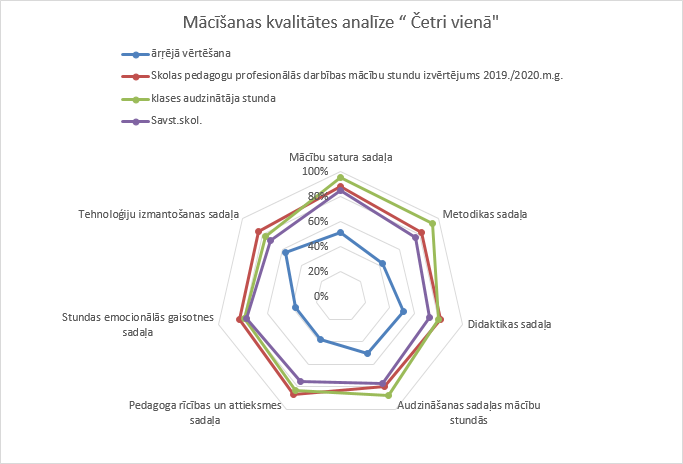 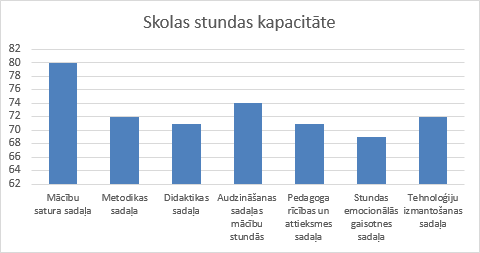 2019./2020. m.g. novērotās mācību stundas un nodarbības atklāja skolotāju stiprās un vājās puses mācību stundu plānojumā un vadīšanā. Tika konstatēts, ka stundu mācību un audzināšanas mērķi un uzdevumi ir precīzi formulēti, plānojums ir strukturēts, sasniedzamais rezultāts izglītojamajiem ir saprotams un sasniedzams. Mācību aktivitātes stundās un nodarbībās ir savstarpēji saistītas un pēctecīgas. Pedagogi efektīvi izmanto viņu rīcībā esošos resursus, veidojot atbilstošu mācību vidi. Mācību stundas notiek atbilstošos mācību priekšmetu kabinetos, kas ir apgādāti ar mācību līdzekļiem un tehnisko aprīkojumu. Tomēr ir nepieciešams vairāk uzmanības pievērst pedagogu un izglītojamo sadarbībai, kā arī emocionālajai gaisotnei mācību stundas laikā. Skolotājam jāplāno un jāīsteno diferencēta pieeja mācību stundās. Skolas līmenī jāapzina un jādiagnosticē skolēnu atbalsta pasākumi, novēršot riskus, ka izglītojamais varētu pārtraukt izglītošanos. Izglītojamajiem, kuriem ir mācīšanās grūtības un uzvedības traucējumi, tiek sniegts papildus atbalsts izglītības programmā noteiktās mācību satura apgūšanā. Izglītojamiem, kuri viegli apgūst izglītības programmas prasības, tiek piedāvāti augstākas sarežģītības uzdevumi, veicinot viņu izaugsmi. Mācību darba kontroles un pedagogu darba novērtēšanas rezultātā secināts, ka pedagogi mācību stundas darbā iesaista visus klases izglītojamos, veido jēgpilnu dialogu ar izglītojamajiem, atsevišķās stundās rosina tos veikt sava darba pašvērtējumu. Mācību satura apguve tiek atspoguļota e-žurnālā, un to aizpildīšanu pārbauda direktora/vadītāja vietnieki izglītības jomā ne retāk kā trīs reizes gadā.Skolā ir izstrādāts un visiem pieejams skolas pārbaudes darbu grafiks (ievietots e-klase.lv), kas nodrošina izglītojamo informēšanu un regulē viņu darba slodzi. Katram izglītojamajam ir nodrošināta iespēja apmeklēt konsultācijas katrā mācību priekšmetā. Konsultāciju saraksts ir izvietots informācijas stendā skolas vestibilā, skolas mājas lapā un e-klasē, ierakstīts 1.- 12. klases e-dienasgrāmatā. Skolā plānveidīgi tiek organizēti izglītojoši pasākumi: mācību priekšmetu olimpiādes, mācību priekšmetu nedēļas, konkursi, projekti; izglītojamie izstrādā zinātniski pētnieciskos darbus, piedalās sporta sacensībās. Talantīgie izglītojamie piedalās Rīgas pilsētas un valsts mācību priekšmetu olimpiādēs, valsts un starptautiskos mūzikas, vizuālās mākslas u.c. konkursos. Šie pasākumi veicina izglītojamo  motivāciju mācīties un radošumu. Gandrīz visās klašu telpās iekārtojums ļauj pedagogiem izmantot tehnisko aprīkojumu un IT mūsdienīgu mērķu sasniegšanai un uzdevumu īstenošanai stundā, kā arī informācijas aprites pilnveidei starp pedagogiem un izglītojamo vecākiem. Skolā 15 kabineti ir aprīkoti ar interaktīvajām tāfelēm un visi kabineti – ar projektoriem. Mācību procesā skolotāji izmanto platformas “Uzdevumi.lv”, “Soma.lv”, “MS Teams”. Pedagogu organizētās mācību stundas tiek virzītas uz ikviena izglītojamā jēgpilnu piedalīšanos mācību procesā, zināšanu un prasmju sasaisti ar jau iepriekš apgūto, kā arī problēmu risināšanu, izmantojot jau esošās un apgūstot jaunas zināšanas un prasmes, sasaistot mācību saturu ar reālo dzīvi un audzināšanas aspektiem. Pedagogu darba analīze, kas tiek veikta katra semestra beigās, liecina, ka lielākā daļa pedagogu darbā izmanto daudzveidīgas un mūsdienīgas mācību metodes (paskaidrojoši ilustratīvā metode, reproduktīvā metode, problēmrisinājuma metode, pētnieciskā metode) un paņēmienus (diskusija, eseja, lomu spēle, prāta vētra, kritiskā domāšana, projekts, mācību ekskursija, situāciju analīze, intervija, mācību eksperiments, vizualizēšana, praktiskais darbs utt. Piemērām, 2019. gada vasarā notika “Rīgas 95.vidusskolas pedagoģisko ideju festivāls", kur skolotāji dalījās ar metodiskajām idejām. Skolotāji izmanto arī alternatīvās mācību formas, kas papildina mācību stundas: mācību ekskursijas augstskolās, laboratorijās, muzejos, ražošanas uzņēmumos Eiropas Sociālā fonda projekta Nr.8.3.2.2/16/I/001 “Atbalsts izglītojamo individuālo kompetenču attīstība” ietvaros. Izglītojamie tiek iepazīstināti ar dabas, vēstures un kultūras objektiem, tādējādi nodrošinot mācību procesa sasaisti ar audzināšanas darbu, reālo dzīvi un mūsdienu aktualitātēm. Pēc mācību ekskursijām notiek refleksija, kurā tiek iekļauti kā mācību, tā arī audzināšanas jautājumi. Savlaicīga darba plānošana un sadarbība ar kolēģiem ļauj izmantot jaunākās tehnoloģijas mācību priekšmetos, piemēram, 3D printerus, lāzeru, Arduino komplektus. Izvirzot mērķi uzlabot mācīšanas kvalitāti, skolas pedagogi aktīvi iesaistās ESF projektā ,,Atbalsts izglītojamo individuālo kompetenču attīstībai”. Izglītojamie, kuriem ir mācīšanās grūtības, saņem logopēda (1. – 4. klasēs), ja nepieciešams, arī psihologa, speciālā vai sociālā pedagoga palīdzību. Ar 01.09.2020. tiek plānots sākt īstenot speciālās pamatizglītības mazākumtautības programmu izglītojamiem ar mācīšanas traucējumiem. Mācīšanās kvalitātes uzlabošanai skola piedāvā arī mājas apmācību, kā ārī individuālos atbalsta pasākumus.  Lielāka daļa skolēnu, kuri piedalījās aptaujā, uzskata, ka skolotāji saprotami izklāsta un izskaidro mācību vielu; skolotāji uzklausa un ņem vērā viņu viedokli; 72% skolēnu uzskata, ka skolotāji palīdz risināt mācību darbā radušās problēmas. Darbā ar talantīgajiem izglītojamiem skolotāji ne vienmēr izmanto diferencētu pieeju mācību stundās, tāpēc darbam ar šiem izglītojamiem tiek izmantotas konsultācijas un individuālās grupu nodarbības. Notiek sadarbība ar augstskolām. Īpaši veiksmīga sadarbība skolai ir izveidojušies ar LU Cietvielas institūtu. Visās klašu telpās iekārtojums ļauj pedagogiem izmantot tehnisko aprīkojumu un IT stundas mācību un audzināšanas mērķu sasniegšanai. 67% aptaujāto skolēnu atbildēja, ka skolotāji bieži izmanto IT tehnoloģijas stundā. Skolā ir noteikta kārtība mācību ekskursiju organizēšanai un pārraudzīšanai. Skolā ir Metodiskā Padome  un 6 mācību priekšmetu metodiskās jomas. MJ darba plānos tiek iekļautas tēmas, kas aktualizē zināšanas veiksmīgai pedagogu darbībai. Pedagogi analizē katras klases semestra un mācību gada mācību rezultātus. Skolā notiek mērķtiecīgs darbs izglītības kvalitātes paaugstināšanai, kas ietver mācību vides un procesa kvalitātes uzlabošanu, kā arī pedagogu profesionālās kompetences paaugstināšanu. MP, MJ un pedagoģiskajās sēdēs notiek pieredzes apmaiņa. MJ tiek organizēta arī atklāto vai kārtējo mācību stundu vērošana un analīze. Saskaņā ar skolas metodisko tēmu "Skolēnu caurviju prasmju pilnveidošana starppriekšmetu saiknē" pedagoģiskās padomes sēdēs 2018. /2019.m.g. pedagogi praktiski ir apguvuši izglītojamo motivēšanas principus, individuālās un diferencētās pieejas principus, kā arī pašvērtēšanas prasmju veidošanu. Mācību procesā pedagogi mācību saturu īsteno atbilstoši mūsdienu prasībām, kā arī iesaista skolēnus praktiskā darbā. Tā piemēram, visi vidusskolas 10. – 12. (un sākot ar 2019./2020. m. g. 7. - 9.) klašu izglītojamie izstrādā un aizstāv zinātniski pētniecības darbus. Skolā ir izstrādāta zinātniski pētniecības darba kārtība. Mācību process skolā ir organizēts mērķtiecīgi, izglītojamie tiek motivēti mācīties. Izglītojamajiem tiek nodrošināta iespēja apgūt informācijas apstrādes, prezentēšanas un sadarbības prasmes. Skolotāju mācību satura izskaidrošana mācību stundās ir saprotama, izglītojamo izaugsmi veicinoša un atbilstoša izglītojamo vecumam un apgūstamajai tēmai. Mājas darbi ir mērķtiecīgi, plānoti un bieži vien diferencēti, tie nostiprina un papildina mācību stundā apgūto. Lai motivētu izglītojamos mācību darbam, mājas darbu formas ir daudzveidīgas: uzdevumi, pētījumi, radošie darbi, individuālie un grupu praktiskie darbi, projekti.PII ikviens izglītojamais apgūst sasniedzamo rezultātu savā individuālā tempā. Mācību procesā bērni veido patieso izpratni un interesi par mācību saturu.Stiprās puses:mācību stundās tiek izmantotas daudzveidīgas darba formas un metodes;tehnoloģiju veiksmīga izmantošana interaktīva mācību procesa apguvē;Izglītojamo ģimenes saņem sistemātisku informāciju par skolēnu mācību sasniegumiem un stundu kavējumiem e-vidē.Tālākās attīstības vajadzības:praksē nodrošināt uz skolēnu centrētu mācību procesu, panākt pedagoga tiešā darba (mācīšanas) uzlabošanu;ikdienas mācību procesā akcentēt katra izglītojamā atbildību par mācību stundā sasniedzamo rezultātu kā vienu no efektīvas, uz skolēnu mācīšanos centrētas stundas pamatelementiem;caurviju prasmju akcentēšana mācību priekšmetu integrētā apguvē;starpdisciplināras sadarbības veicināšana.Vērtējums –labi4.2.2. Mācīšanās kvalitāte  Skolotāji mērķtiecīgi organizē izglītojamos mācību darbam. Skolotāji informē izglītojamos par mācību priekšmetu programmu saturu, par mācību priekšmetu olimpiādēm, konkursiem, radošajām skatēm, kas mācību gada laikā tiek plānotas. Izglītojamjiem ir zināma skolas mācību sasniegumu vērtēšanas kārtība. Skolotāji rosina izglītojamos strādāt atbildīgi un radoši. Izglītojamo mācīšanās kvalitāte balstās uz skolotāja un izglītojama sadarbību mācīšanās procesā. 86% skolēnu atzīst, ka skolotāji vienmēr uzklausa viņus, ja ir radušies jautājumi. 72% vidusskolas izglītojamo Edurio aptaujā apgalvo, ka skaidri izprot, kas tiek plānots katrā mācību stundā. EDURIO aptauja liecina, ka skolotāji saprotami izskaidro mācību vielu, regulāri izmanto informācijas un komunikācijas tehnoloģijas, skolēni zina, kā skolotājs vērtē viņu darbu. Stundas gatavošanas laikā skolotājiem jāplāno vairāk tādu uzdevumu, kuru veikšanā izglītojamajiem jāsadarbojas ar klasesbiedriem, kā arī jāizmanto ne vien rakstveida pārbaudes darbus, bet arī debates, seminārus u.c. zināšanu pārbaudes formas. 2019./2020. mācību gadā 60% izglītojamo izveidoja zinātniski pētniecības darbus. Skolotāji mācību procesā rosināja 7.-9. klašu izglītojamos izmantot dažādus mācību palīglīdzekļus: enciklopēdijas, vārdnīcas, rokasgrāmatas, plašsaziņas līdzekļus un digitālos resursus.  78% skolēnu uzskata, ka bibliotēkā ir pieejamas grāmatas un žurnāli, kas nepieciešami mācībām. Skolā ir noteikta bibliotēkas lietošanas kārtība. Izglītojamie izmanto modernās tehnoloģijas, veidojot prezentācijas dažādos mācību priekšmetos, pildot mājas darbus, gatavojoties mācību priekšmetu tematiskajām nedēļām un organizējot pasākumus. Izglītojamajiem un viņu vecākiem ir zināma mājas darbu, pārbaudes darbu un mācību sasniegumu vērtēšanas kārtība, kas tiek realizēta atbilstoši licencētajām izglītības programmām un valsts standartu prasībām, kuru mācību gada sākuma vecāki saņem e-klase pastā.Saskaņā ar MK 2011. gada 1. februāra noteikumiem Nr. 89 “Kārtība, kādā izglītības iestāde informē izglītojamo vecākus, pašvaldības vai valsts iestādes, ja izglītojamais bez attaisnojoša iemesla neapmeklē izglītības iestādi” tika izstrādāta „Rīgas 95. vidusskolas kārtība, kā informēt izglītojamo vecākus, ja izglītojamais bez attaisnojoša iemesla neapmeklē skolu”. Par neattaisnotu stundu kavēšanu regulāri tiek runāts gan ar pašiem izglītojamajiem, gan viņu vecākiem: pārrunas notiek ar klašu audzinātājiem, sociālo pedagogu un skolas administrāciju; par atkārtotiem neattaisnotiem stundu kavējumiem sociālais pedagogs informē Rīgas Sociālo dienestu, veic ierakstus VIIS. Risinot dažādus sociālas dabas jautājumus, sadarbojamies arī ar Rīgas pašvaldības policijas Bērnu likumpārkāpumu profilakses nodaļu, Bāriņtiesu un citām institūcijām. Stiprās puses:skolēniem ir pozitīva attieksme pret skolu un mācīšanos;skolotāji rosina skolēnus apgūt dažādas sadarbības formas un pētnieciskā darba iemaņas.Tālākās attīstības vajadzības:turpināt darbu neattaisnoto kavējumu novēršanā, izmantojot projektu PuMPuRS;turpināt attīstīt izglītojamajo paškontroles un pašvērtēšanas prasmes mācību stundās;attīstīt 7.-9. klašu izglītojamo pētnieciskās prasmes zinātniski pētniecības darbu izstrādes procesā;plānot uzdevumus, kuru veikšanā skolēniem jāsadarbojas ar klasesbiedriem, kā arī dažādot pārbaudes darbu formas (ne tikai rakstveida).    Vērtējums – labi4.2.3. Vērtēšana kā mācību procesa sastāvdaļa Vērtēšana ir nepieciešama izglītojamo izaugsmes veicināšanai kā mācīšanās procesa virzošā un stimulējošā sastāvdaļa. Skolas pedagogi sistemātiski un kompetenti vērtē izglītojamo mācību darbu, ievērojot Rīgas 95.vidusskolas izstrādāto izglītojamo sasniegumu vērtēšanas kārtību, kas veidots, ievērojot Ministru kabineta 2018.gada 27.novembra noteikumu Nr. 747, Ministru kabineta 2014.gada 12.augusta noteikumu Nr.468, Ministru kabineta 2019. gada 3. septembra noteikumu Nr. 416, Ministru kabineta 2013.gada 21.maija noteikumu Nr.281. Tā nosaka vienotas prasības pedagogiem un izglītojamajiem. Lielākā daļa pedagogu ievēro izglītojamo mācību sasniegumu vērtēšanas kārtību: vērtēšanu veic regulāri, atbilstoši prasībām. Skolēnu mācību sasniegumu uzskaiti e-klases žurnālā pārrauga direktora vietnieki, pēc nepieciešamības tiek veiktas individuālas pārrunas ar pedagogiem. Skolas pārbaudes darbi tiek plānoti. Pārbaudes darbu grafiks tiek ievietots e-klasē, un tas ir pieejams skolēniem un vecākiem. Pedagogi pēc izglītojamo lūguma pamato un izskaidro viņu darba vērtējumu. 52% izglītojamo aptaujā apgalvo, ka saprot, kāpēc vērtējums par darbu ir tieši tāds, nevis augstāks vai zemāks. Vērtējot izglītojamo darbu, tiek ņemts vērā arī viņu pašvērtējums. Izglītojamie kopā ar pedagogiem vērtē paveiktā darba rezultātus un pieņem lēmumu par turpmāko darbu. Skolas vērtēšanas sistēmā ir paredzēta iespēja katram izglītojamam uzlabot savus mācību rezultātus un apzināti tiekties sasniegt mērķus, kas izvirzīti atbilstoši katra izglītojamā spējām. Vērtēšanai tiek izmantotas daudzveidīgas pārbaudes formas: kārtējie pārbaudes darbi, radošie darbi, esejas, prezentācijas, noslēguma pārbaudes darbi, mājas darbi u.c. Hospitējot mācību stundas un veicot aptauju, ir konstatēts, ka skolotāji maz izmanto skolēna pašvērtējumu par paveikto darbu  (64%). Pirms rudens un pavasara brīvdienām pedagogi 2. - 12. klašu skolēniem visos mācību priekšmetos (sākumskolā, izņemot aprakstošo vērtējumu) izliek starpvērtējumus. Tas  izglītojamos un vecākus savlaicīgi informē par mācību rezultātiem. Informācijas aprite starp vecākiem un pedagogiem attiecībā uz izglītojamo sasniegumiem, galvenokārt, notiek e-klasē. Ar izglītojamā sasniegumiem pedagogi vecākus iepazīstina individuālajās tikšanās reizēs: vecāku dienās - divas reizes mācību gadā, individuālajās sarunās, telefonsarunās, e-vidē, ikmēneša sekmju izrakstos, kuros vecāki tiek informēti par  viņu bērnu sekmēm un kavējumiem. Vecākiem sniegtā informācija ir kvalitatīva un savlaicīga. 63%  aptaujāto uzskata, ka skola sistemātiski, plānveidīgi un vispusīgi informē vecākus par izglītojamo sasniegumiem. Klases audzinātājs, mācību priekšmeta skolotājs, atbalsta personāls vai skolas administrācija aicina uz sarunu skolēnus, kuru vērtējumi mācību priekšmetos ir nepietiekami. Uz sarunu tiek pieaicināti arī vecāki, lai vienotos par tālāko sadarbību rezultātu uzlabošanai. Izmantojot e-klases sistēmu, ir iespējama vienota pieeja mācību sasniegumu vērtējumu apkopošanai un analizēšanai. Valsts pārbaudes darbu rezultātus analizē metodisko jomu sanāksmēs un pedagoģiskajās sēdēs augustā. Vērtējums un vērtēšanas metodes sniedz skolēniem atbalstu turpmāka mācību procesā un motivē izaugsmei, īpaši ja mācību procesa laikā notiek skolēnu darba pašvērtēšana un savstarpējā vērtēšana. 64% izglītojamo iesaistās stundas gaitas un rezultātu novērtēšanā.Stiprās puses:pedagogi sistemātiski atspoguļo un analizē izglītojamo sasniegumus mācīšanas un mācīšanās procesa turpmākai plānošanai un attīstībai;izglītojamo vecākiem ir iespēja sekot viņu bērnu mācību sasniegumiem;pedagogi vienmēr paskaidro vērtēšanas kārtību un principus, pēc kuriem tiek veidoti pārbaudes darbi.Tālākās attīstības vajadzības:sekmēt izglītojamo līdzdalību mācību procesā, veidot prasmes veikt pašvērtēšanu un savstarpējo vērtēšanu; izglītojamo mācību grūtību novēršanā vairāk izmantot individuālās pieejas metodes;skolotājiem stundās dažādot pārbaudes darbu formas (mutvārdu ieskaiti, video vai audio  darbu veidošanu, prezentāciju, iestudējumu);veicināt vērtēšanas procesā sadarbību pedagogs – izglītojamais – vecāks.Vērtējums – labi4.3. Izglītojamo sasniegumi4.3.1. Izglītojamo sasniegumi ikdienas darbā Ikdienas sasniegumu analīzes izvērtējumus apkopo Metodisko jomu vadītāji. Skolas sasniegumi mācību procesā tiek analizēti divas reizes gadā pedagoģiskajās sēdēs. Ikdienas sasniegumu analīzes izvērtējumi tiek izmantoti pedagoģiskā procesa pilnveidei. Skolēnu vidējie sasniegumi pēdējos trijos gados ir vienmērīgi stabili, ar tendenci pieaugt. To atspoguļo skolas vidējais vērtējums 7.0 - 7.1 (vidējie rezultāti iegūti par mācību priekšmetiem, kuros mācību sasniegumus vērtē 10 ballu skalā). 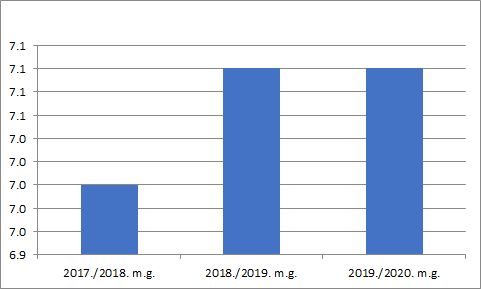 Salīdzinot mācību sniegumus trīs mācību gadu posmā, augsts sasniegumu līmenis ir audzis –21.20% - 23.50%, optimāls sasniegumu līmenis ir audzis 57% - 59.90%–58.10%, pietiekams sasniegumu līmenis ir samazinājies 21.20% - 18.70% - 17.90%, nepietiekams sasniegumu līmenis ir samazinājies - 0.60% - 0.30% - 0.50% % 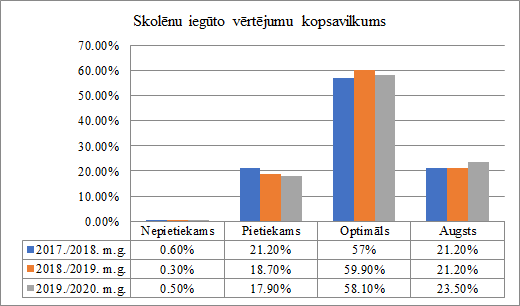 Mācību gada laikā pedagogi un skolas vadība analizē izglītojamo ikdienas sasniegumus, veic preventīvu darbu un izvērtē izglītojamo izaugsmi. Rezultāti tiek apkopoti semestra un gada beigās, kā arī periodiski pēc pārbaudes darbiem mācību gada laikā. Tie tiek regulāri analizēti Metodiskās padomes, metodisko jomu grupu un pedagoģiskās padomes sēdēs. Izglītojamo zināšanu un prasmju analīze tiek izmantota mācību procesā, ieviešot korekcijas un prognozējot tālāko darbību, sniedzot atbalstu izglītojamiem. Šo procesu pārrauga un kontrolē direktora vietnieces izglītības jomā. E-žurnāla pārbaudes rezultātā ir konstatēts, ka pedagogi atspoguļo ikdienas un noslēguma sasniegumus.Mācību priekšmetu vidējo rādītāju dinamikaKā redzams tabulā, augstākie vidējie vērtējumi gadā ir zinātniski pētniecības darbos, sociālajās zinībās, mūzikā. Augsti vērtējumi ir arī angļu valodā, bioloģijā, ekonomikā, informātikā, Latvijas un pasaules vēsturē, mazākumtautību valodā un literatūrā (krievu), mājturībā un tehnoloģijās, sportā, vācu valodā, vizuālajā mākslā. Zemi vērtējumi ir latviešu valodā. Neliels pieaugums vidējos gada vērtējumos ir vizuālajā mākslā, sociālajās zinībās, mūzikā, latviešu valodā un literatūrā, fizikā, ekonomikā, bioloģijā, angļu valodā.Analizējot valsts pārbaudes darbu rezultātus, tos skata korelācijā ar sasniegumiem ikdienas darbā, t.i., ar mācību gada vērtējumiem. Analīzē gūtos secinājumus izmanto mācību darba pilnveidei.Izglītojamo sasniegumi ikdienas darbā 2. – 4. klases2019./2020. mācību gadā strauji palielinājās to skolēnu skaits, kuru zināšanas tika novērtētas augstā līmenī. Latviešu valodā, salīdzinot ar iepriekšējo mācību gadu, šis rādītājs pieauga no 12% līdz 20,5%, krievu valodā no 14% līdz 22,3%, angļu valodā no 36,6% līdz 42,1%, matemātikā no 22,1% līdz 27,1%. Tāpat visos mācību priekšmetos samazinājās pietiekamā līmenī izlikto vērtējumu skaits, un šajā mācību gadā nav skolēnu, kuru zināšanas novērtētas mācību gada beigās nepietiekamā līmenī. Šāda rezultāta izaugsmes dinamika ir ļoti pozitīva un liecina, ka skolēni ir spējīgi uzrādīt augstākus mācību rezultātus, ja ir nodrošināta regulāra ikdienas izglītojamo ikdienas mācību darba uzraudzība no vecāku un skolotāju puses vienlaicīgi, kāda tā bija izveidojusies valstī izsludinātās ārkārtas situācijas laikā sakarā ar Covid-19.Tabulā apkopoti 2. - 4. klašu skolēnu vidējie mācību darba rezultāti pēc līmeņiem. Rezultāti apliecina, ka šajā mācību gadā augstā līmenī izlikto vērtējumu skaits ir divkāršojies - no 6,96% līdz 12,45%, bet pietiekama līmeņa vērtējumu skaits samazinājies par 8,42%. Šajā mācību gadā nav nepietiekama līmeņa vērtējumu. Mācību gada noslēguma vērtējums vidējās balles izteiksmē sākumskolas klasēs ir 7,64. Tas ir labākais rezultāts pēdējo trīs gadu laikā un salīdzinot ar iepriekšējo mācību gadu, ir palielinājies par 0,39.   5. - 9. klases izglītojamo 2019./2020. mācību gadā rezultāti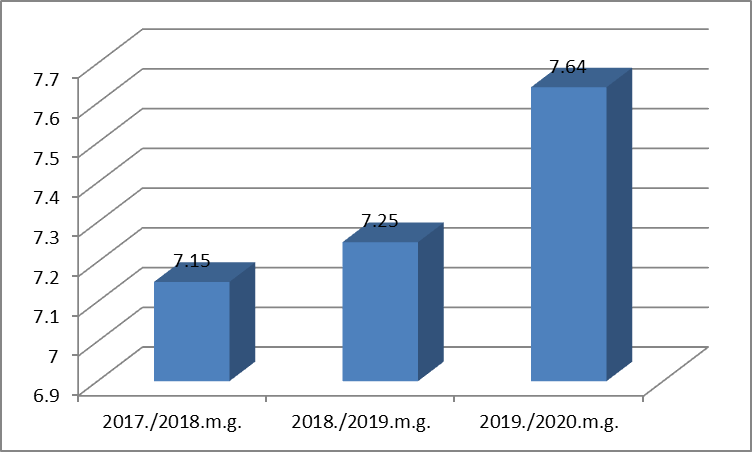 Kopumā augsts un optimāls zināšanu līmenis pamatizglītības programmas apguvē ir 48.79% 5.-6. klašu skolēniem, 52.04% - 7. kl. skolēniem, 45.35% - 8. kl. skolēniem, 41.12% - 9.kl. skolēniem un 47.31% -   5.-9. klašu izglītojamajiem. 18 izglītojamajiem ir augsts zināšanu līmenis (3.34% no kopēja 5.– 9.kl. skolēnu skaita). 18 izglītojamajiem ir nepietiekams zināšanu līmenis (3.34% no kopēja - 5.-9. klašu izglītojamo skaita). 5.- 9. klašu skolēnu 2017./2018.m.g. - 2019./2020.m.g. zināšanu līmeņa apguves dinamikaSalīdzinot skolēnu mācību sasniegumus pēdējo trīs mācību gadu laikā, var secināt, ka ir  pozitīva dinamika: samazinājies skolēnu skaits, kuri apguva mācību priekšmetu programmu nepietiekamā līmenī no 6.40% (2017./2018.m.g.) līdz 3.34% (2019./2020.m.g.); ir paaugstinājies skolēnu skaits, kuri apguva mācību priekšmetu programmu optimālā līmenī no 40.80% (2017./2018.m.g.) līdz 44% (2019./2020.m.g.) un vidējā balle ir paaugstinājusies no 7.01 (2017./2018.m.g.) līdz 7.09 (2019./2020.m.g.).5.-9. klašu izglītojamo sasniegumu dinamika ikdienas darbā 2017./2018.m.g. – 2018./2019.m.g.- 2019./2020.m.g.Salīdzinot 5. - 9.klašu izglītojamo mācību sasniegumus ikdienas darbā pēdējos trīs mācību gadu laikā (2017./2018.m.g. – 2019./2020.m.g.), var secināt, ka ir  pozitīva dinamika. 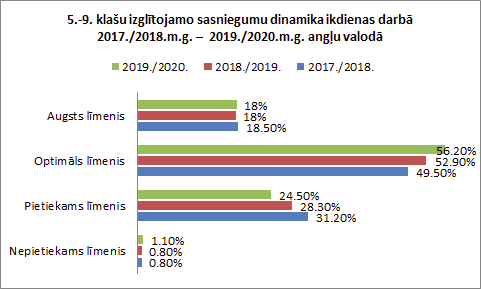 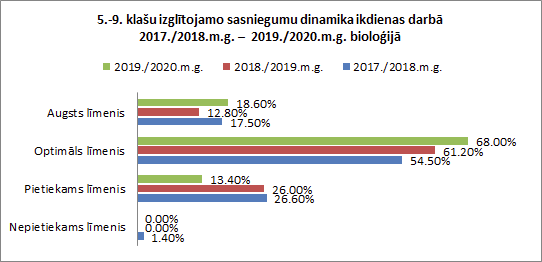 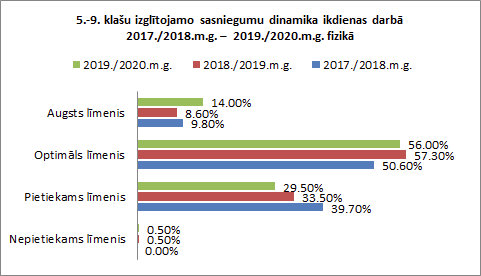 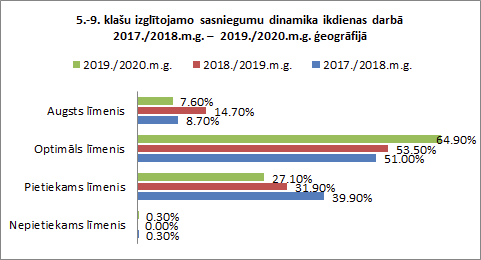 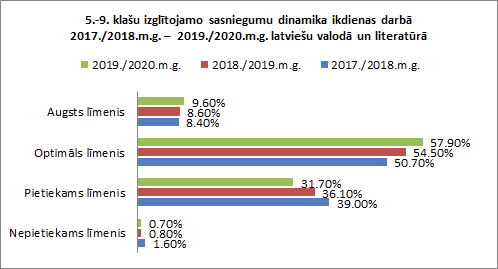 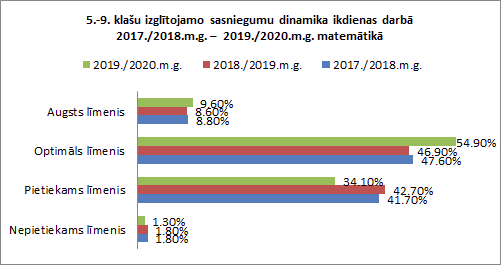 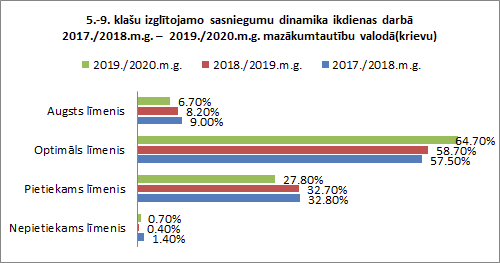 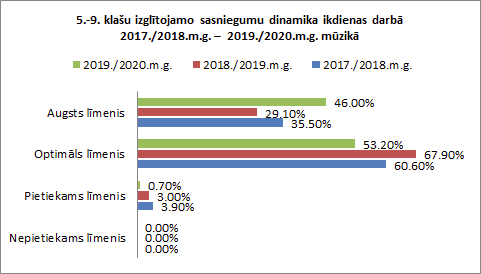 Salīdzinot 5.- 9. klašu izglītojamo mācību sasniegumus ikdienas darbā pēdējos trīs mācību gada laikā (2017. 2018.m.g. – 2019. /2020.m.g.), var secināt, ka ir pozitīva dinamika. Angļu valodā, bioloģijā, fizikā, ģeogrāfijā, latviešu valodā un literatūrā un mazākumtautību valodā (krievu) ir samazinājies to 5. -9. klašu izglītojamo sakits, kuri apguva mācību priekšmetu programmu pietiekamā līmenī un paaugstinājies to izglītojamo skaits, kuri apguva mācību priekšmetu programmu optimālā līmenī. Matemātikā samazinājās izglītojamo skaits, kuri apguva mācību priekšmetu programmu nepietiekamā līmenī un paaugstinājies to izglītojamo skaits, kuri apguva mācību priekšmetu programmu optimālā līmenī un augstā līmenī.Ka var redzēt pēc grafikiem un kopsavilkuma tabulas, kā arī iepriekšējo gadu sasniegumu apkopojuma, neskatoties uz 2020. gada ar COVID-19 saistīto karantīnu, pedagogu kolektīvam ir izdevies organizēt attālinātas mācības pienācīgā kvalitātē, līdz ar to pozitīva dinamika ir saglabājusies.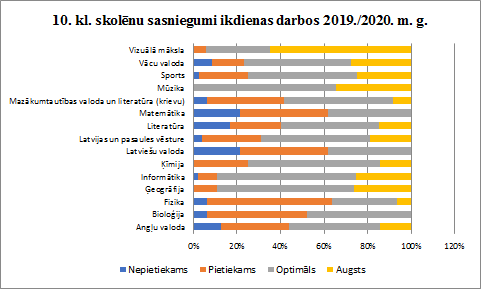 10. klases izglītojamajiem tika dota iespēja uzņemties atbildību par mācību rezultātu un turpināt mācības. Gada beigās nesekmīgie skolēni izstājas no izglītības programmas. Svarīgi ir mācību saturu un zināšanas vairāk sasaistīt ar reālo dzīvi, mācību pieejā  pēc iespējas jāsniedz atbalsts katram skolēnam, jāveido cieņpilnas attiecības starp skolotāju un izglītojamo un jānodrošina labvēlīga sociāli emocionālā vide stundā. Vidusskolā ienāk izglītojamie, kuriem ir nepieciešams lielāks personalizēts atbalsts. Stundas laikā vairāk jāizmanto diferencētus uzdevumos.11.  klašu izglītojamo sasniegumi ikdienas darbos (10.kl. -2018./2019. m. g., 11.kl.-2019./2020. m.g.)No tabulas datiem un diagrammas var redzēt, ka izglītojamo skaits ar nepietiekamu zināšanu līmeni vislielākais ir matemātikā (10 skolēni 10. klasē un 3 – 11. klasē); fizikā (4 skolēni 10. klasē un 1 – 11. klasē); literatūrā (4 skolēni 10. klasē un 1 – 11. klasē); latviešu valodā (3 skolēni 10. klasē un 1 – 11. klasē). 11. klasēs mācību gada beigās atskaitīti trīs skolēni, kuriem sekmes bija zemākas par 4 ballēm (nesekmīgi matemātikā un citos mācību priekšmetos). Ir palielinājies izglītojamo skaits ar nepietiekamu zināšanu līmeni latviešu valodā. Matemātikā tādu izglītojamo skaits ir samazinājies. Skolotājiem vairāk jāpiedāvā izglītojamiem pētnieciskie uzdevumi. 2019./2020. m g 12. kl. (2018./2019. m. g. 11.kl., 2017./2018. mācību gadā - 10. kl.) ikdienas darba sasniegumu dinamika.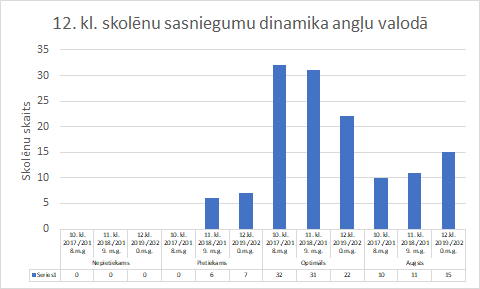 Angļu valodā izglītojamo skaits ar augstu zināšanu līmeni ir pieaudzis 10. - 12. klašu grupā (no 10 – 10. klasē, līdz 15 – 12. klasē), savukārt optimālajā zināšanas līmenī izglītojamo skaits ir samazinājies (no 32 – 10. klasē, līdz 22 – 12. klasē). Rezultātā, pateicoties izglītojamo un skolotāju mērķtiecīgam darbam un sadarbībai ir pieaudzis pietiekamu vērtējumu skaits.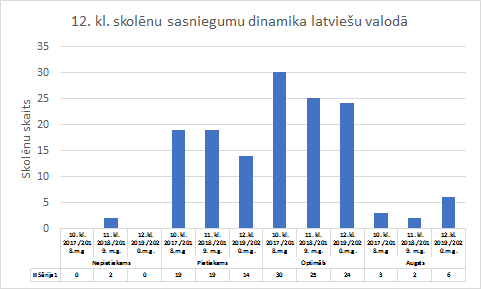 Izglītojamo skaits ar pietiekamu līmeni latviešu valodā 12. klasē samazinās, bet ar augstu sasnieguma līmeni palielinās. Pirmkārt, valsts valodas apguves līmenis mazākumtautību izglītības programmās ir svarīgs nosacījums, lai sekmīgi mācītos un kārtotu valsts pārbaudes darbus. Otrkārt, izglītojamie plāno turpināt mācības augstskolās.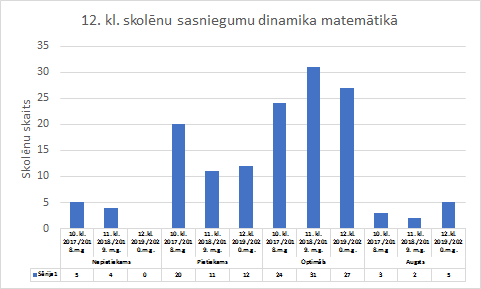 Šobrīd skolēniem būtu svarīgi iegūt laba līmeņa vispārējo izglītību, lai vajadzības gadījumā viņi varētu pielāgoties strauji mainīgajām dzīves situācijām. Tāpēc skola piedāvā no 01.09.2020. 10. klasei padziļināti mācīt fiziku, matemātiku, programmēšanu, bioloģiju, latviešu valodu un ķīmiju. Izglītojamo sasniegumi ekonomikā aizvadītā mācību gada 2. semestrī bija augstāki nekā 1. semestrī. Tas izskaidrojams ar to, ka mācību priekšmeta apgūšanas sākumposmā nācās saskarties ar jauniem terminiem. Savukārt 2. semestra temati izglītojamiem bija pazīstami, jautājumi zināmi no sociālās zinības stundām.Stiprās puses:pateicoties veiksmīgam audzināšanas darbam ir palielinājies apzinīgo un centīgo izglītojamo skaits, kuri mācību gada noslēgumā saņem pietiekamu vērtējumu. Rezultātā tika atbrīvoti papildus resursi individuāliem atbalsta pasakumiem;tika izstrādāts individuāls atbalsta pasākumu plāns izglītojamo mācīšanās grūtību novēršanai un mācību sasniegumu nodrošināšanai pietiekamā līmenī.Tālākās attīstības vajadzības:turpināt pilnveidot preventīvo darbu ar izglītojamiem mācību sasniegumu uzlabošanai;pilnveidot izglītojamo un skolotāju sadarbību;mācību priekšmetu skolotājiem turpināt atspoguļot un analizēt izglītojamo sasniegumus ikdienas darbā, veidot sasniegumu dinamiku, iegūtos secinājumus izmantot tālākā mācību darba korekcijai.Vērtējums – labi4.3.2. Izglītojamo sasniegumi valsts pārbaudes darbosSkola sistematizē un analizē izglītojamo sasniegumus valsts pārbaudes darbos. Sasniegumi tiek analizēti Metodiskā Padome (turpmāk tekstā – MP) un MJ sēdēs, pedagoģiskās padomes sēdēs, par galveno mērķi izvirzot mācību procesa uzlabošanu. Pamatojoties uz veikto analīzi, skola izvirza uzdevumus mācīšanas un mācīšanās procesa virzībai nākamajam mācību gadam. Valsts pārbaudes darbos (necentralizētajos) 3., 6., 9. kl. izglītojamie uzrāda rezultātus, kas ir salīdzinoši nedaudz augstāki par mācību sasniegumiem ikdienas darbā. 2019./2020. mācību gadā izglītojamie uzrādīja labus rezultātus Valsts diagnosticējošajos darbos. Matemātikā skolas rezultāts ir 61.54%, tas ir augstāks par rādītājiem Rīgā un valstī kopumā. Mazākumtautību valodā skolas rezultāts ir 76.15, tas ir zemāks par rādītājiem Rīgā un valstī (attiecīgi par 3.13 un 1.78).  Latviešu valodā skolas rezultāts ir 68.7, bet Rīgā un valstī par 2.12 zemāks. Gandarījums ir par rezultātu latviešu valodā, jo  tas ir stabili augstāks par rādītājiem Rīgā un valstī jau otro gadu pēc kārtas.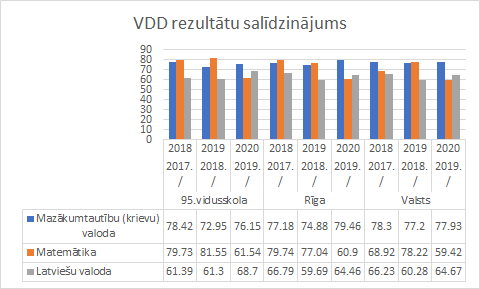 2019./2020. mācību gada diagnosticējošā darba rezultāti 6. klasē latviešu valodā, matemātikā, mazākumtautību (krievu) valodā un dabaszinībās ļauj konstatēt, ka izglītojamie ir apguvuši  standarta prasības pietiekamā līmenī un optimālā līmenī. Labi sasniegumi ir matemātikā-66.32% un krievu valodā- 61.77%. Trīs gadu salīdzinājums rāda, ka izglītojamo rezultāti VPD matemātikā ir stabili, bet rezultāti latviešu valodā ir pazeminājušies pēdējā mācību gada laikā par 5.70%, mazākumtautību valodā pazeminājušies par 4.87% un dabaszinībās pazeminājušies par 3.77%.Valsts pārbaudes darbu rezultāti 9. klasēs9. klašu izglītojamo rezultāti centralizētajā eksāmenā latviešu valodā mazākumtautību izglītības programmās 2019./2020.m.g.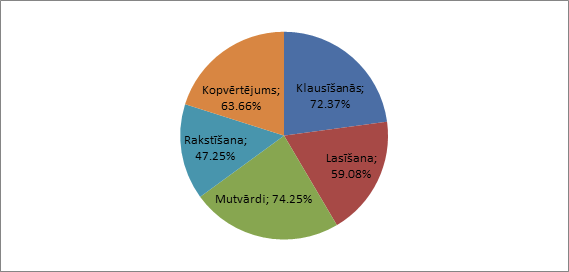 CE latviešu valodā un literatūrā kārtoja 71 izglītojamais. Apkopojot un izvērtējot eksāmena rezultātus, redzams, ka kopvērtējumā izglītojamo zināšanu līmenis ir 63.66%. Vislabākie rezultāti ir mutvārdu daļā -74.25% un klausīšanās daļā – 72.37%. Vājāki rezultāti ir rakstīšanas daļā – 47.25%.  Secinājumi: jāturpina darbs rakstīšanas prasmju pilnveidē.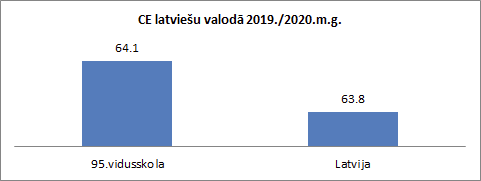 9. klašu izglītojamo rezultāti centralizētajā eksāmenā latviešu valodā mazākumtautību izglītības programmās (2017./2018.m.g. - 2019./2020.m.g.)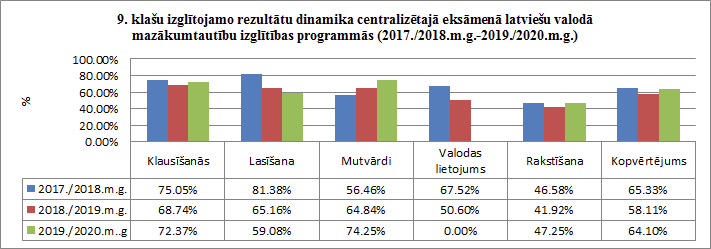 Diagrammā redzams, ka izglītojamo VPD rezultāti latviešu valodā ir stabili. Vidējais kopprocents CE latviešu valodā 2019./2020. m.g. ir 64.10%. Salīdzinot ar iepriekšējiem mācību gadiem, šis rezultāts procentuāli ir paaugstinājies (+ 5.99%). Vislabākie rezultāti tiek uzrādīti mutvārdos (74.25%), kas salīdzinājumā ar iepriekšējiem gadiem ir paaugstinājušies (+17.79%).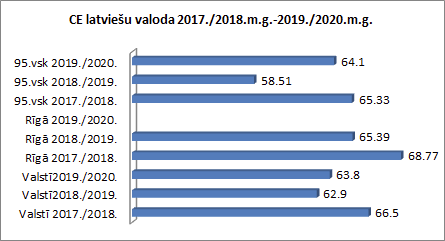 Līmeņu sadalījuma salīdzinājums 2017./2018. m.g. - 2018./2019. m.g. - 2019./2020. m.g.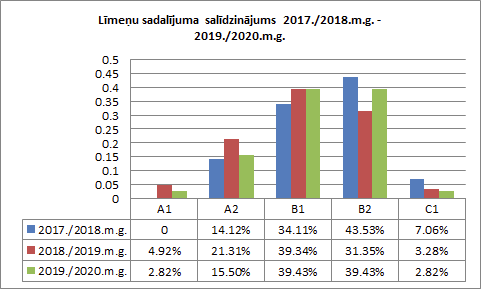 2019. /2020. m.g. centraizētajā eksāmena rezultāti liecina, ka 2.82% izglītojamo valsts valodas apguve ir augstā - C1 pakāpes līmenī, 39.43% vidējās pakāpes līmenī-B2 un 39.43% - B1 pakāpes līmenī,  15.50% pamata pakāpes līmenī - A2 un 2.82% A1 pakāpes līmenī.12. klašu skolēnu rezultāti Valsts pārbaudes darbos CE eksāmenu rezultāti par vidusskolas kursu 2019./2020. mācību gadā: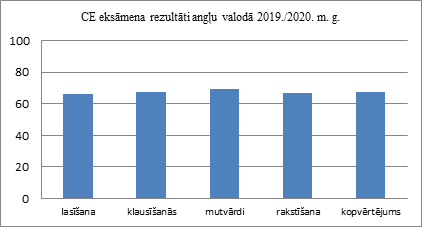 Vidējais vērtējums CE eksāmenā angļu valodā valstī 70%, skolā - 67%. Procentuālais vērtējums angļu valodas eksāmenā izteikts atbilstoši šādiem Eiropas valodu kopīgajās pamatnostādnēs (EVKP) noteiktajiem valodas prasmes līmeņiem: B2 (70-94%) - 24, B1 (40-69%) -14. Izglītojamo skaits, kuru eksāmena rezultāts angļu valodā ir zemāks par 40% ir 4. Apkopojot redzamo informāciju, var secināt, ka turpmākajā darbā izglītojamajiem ir jāpiedāvā vairāk uzdevumu, kas saistīti ar ortogrāfijas un interpunkcijas jautājumiem, jāveicina izglītojamo lasītprasmi.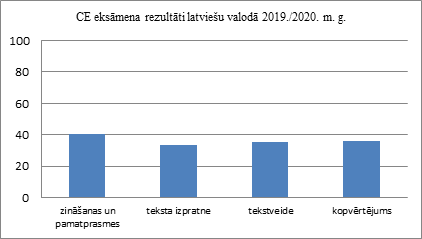 CE rezultāti latviešu valodā ir 36.3%, valstī 52.9%.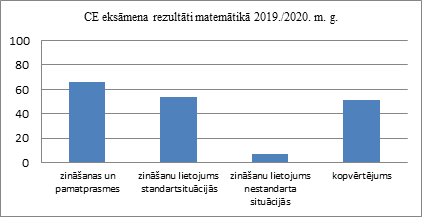 CE vidējie rezultāti matemātikā ir 61%, valstī 35.4 %.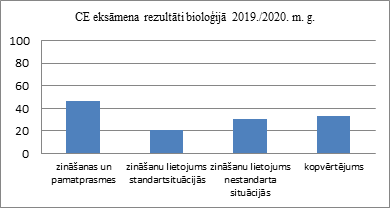 CE vidējie rezultāti bioloģijā ir 36,3% (5 eksaminējamie), valstī - 53.1%.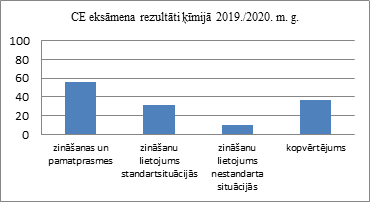 CE vidējie rezultāti ķīmijā ir 36.3% (4 eksaminējamie), valstī - 60%.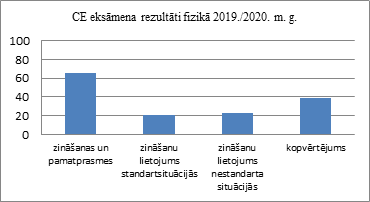 CE rezultāti fizikā ir 39% (1 eksaminējamais), valstī - 41.9%.2020. gadā izglītojamo rādītāji matemātikas eksāmenā ir augstāki, nekā valstī. Zemāku rezultātu, salīdzinot ar vidējiem rādītājiem valstī, izglītojamie uzrādīja angļu valodā, latviešu valodā, ķīmijā, bioloģijā un fizikā. Stiprās puses:stabili augsti rezultāti valsts pārbaudes darbos tika uzrādīti STEM priekšmetos.Tālākās attīstības vajadzības:turpināt sistematizēt un analizēt izglītojamo sasniegumus valsts pārbaudes darbos;sasniegumu dinamikas materiālus izmantot tālākā mācību darba korekcijai.Vērtējums – labi4.4. Atbalsts izglītojamiem4.4.1. Psiholoģiskais atbalsts un sociālpedagoģiskaisSkolā mērķtiecīgi darbojas atbalsta personāls (divi psihologi, trīs logopēdi, divi sociālie pedagogi, 2 speciālie pedagogi un divas medicīnas māsas). Atbalsta personāla galvenais uzdevums ir, sadarbojoties ar skolotājiem un izglītojamo vecākiem, palīdzēt izglītojamiem risināt problēmas, kas traucē sekmīgi apgūt mācību vielu, konsultēt izglītojamos individuāli un grupās par mācību jautājumiem, pašattīstību, savstarpējām attiecībām, konfliktu risināšanu un konsultēt vecākus bērnu audzināšanas jautājumos. Katru gadu atbalsta personāla speciālisti veido savu darba plānu, atbilstoši savam amata aprakstam, kā arī orientējoties uz izglītības iestādes vajadzībām un pieprasījumu. Speciālistu darba plāns ir saskaņots ar skolas darba plānu un ir tajā iekļauts. Atbalsta personāls sniedz savus ieteikumus izglītības iestādes darbības uzlabošanai. Piemēram, lai nodrošinātu 1., 5. un 10. klašu izglītojamo veiksmīgu adaptāciju skolā, šim procesam tiek veltīta īpaša uzmanība. Lai bērns veiksmīgi adaptētos sākumskolā, pamatskolā, vidusskolā un lai maksimāli nodrošinātu izglītojamā psiholoģisko veselību, ir svarīgi veidot vienotu visu bērnam nozīmīgo pieaugušo sadarbību, atbalstu un palīdzību. Skolas psihologi augustā organizē konsultācijas skolotājiem ar mērķi veikt adaptācijas perioda plānošanu, organizēšanu un realizāciju, pedagogi saņem izdales materiālus. Rezultātā tiek iegūta padziļināta izpratne par izglītojamo adaptācijas procesu, tiek izveidota šī perioda programma ar konkrētiem mērķiem un uzdevumiem. Var secināt, ka adaptācijas perioda nozīmīguma apzināšanās, tā organizācija un realizācija sekmē izglītojamo veiksmīgu pielāgošanos, iesaistīšanos skolas dzīvē un mācīšanās procesā. Izglītības psihologs un sociālais pedagogs vēro adaptācijas procesu, vada adaptācijas treniņus. 4. klasēs 2. semestrī tiek pievērsta uzmanība pārejas posmam no 4. klases uz 5. klasi. Visa mācību gada garumā sociālie pedagogi, izglītības psihologi, speciālie pedagogi, logopēdi veic izglītojamo izpēti, konsultēšanu, sniedz rekomendācijas izglītojamiem un izglītojamo vecākiem, klases audzinātajiem un mācību priekšmetu skolotājiem. Ievērojot konfidencialitāti, skola sniedz palīdzību izglītojamajiem, kuriem nepieciešams emocionālais vai psiholoģiskais atbalsts. Skolā reizi mēnesī notiek atbalsta personāla sēdes, iegūtā informācija tiek izmantota izglītojamo atbalstam un sadarbībai ar bērnu tiesību aizsargājošām institūcijām, kā arī analizēta izglītojamo uzvedība, tostarp uzvedības problēmas, pārkāpumi un vardarbības gadījumi. Nepieciešamības gadījumā tiek realizēta sadarbība ar Rīgas pašvaldības policiju, Valsts policiju, Rīgas Sociālo dienestu un citām atbildīgajām pašvaldību un valsts pārvaldes institūcijām. Gadījumā, ja izglītojamam ir mācību grūtībās, mācīšanas traucējumi, uzvedības problēmās vai arī bērns ir reemigrējis, atbalsta personāls izstrādā individuālo izglītības plānu, notiek sadarbība gan ar ģimeni, gan ar dažādām institūcijām. Skola piedāvā individuāli pielāgotus atbalsta pasākumus ikdienas mācību darbā un pārbaudes darbu veikšanā. Tika izstrādāti 20 individuāli izglītības plāni). Katru gadu tiek realizēti atbalsta pasākumi skolā valsts pārbaudes darbos 3. un 6. klasēs. Pedagogi, klašu audzinātāji un vecāki saņem atbalsta personāla rekomendācijas par nepieciešamajiem atbalsta pasākumiem un rīcības modeļiem sarežģītās pedagoģiskās situācijās. Tas nozīmē, ka izglītojamo interesēs regulāri tiek veikta un realizēta pedagoģiskās, psiholoģiskās un sociālās palīdzības koordinēšana un nodrošināšana. Izglītības iestāde informē izglītojamos par vardarbības būtību, tās veidiem un izpausmēm, kā arī rīcību vardarbības gadījumā. EDURIO aptauja parādīja, ka 71% izglītojamo jūtas droši skolā, bet 2% jūtas nedroši. Vardarbības vai mobinga gadījumā tiek izvērtēta izglītojamā rīcība, rīcības sekas un iemesli, veikts mierizlīgums, ja tas ir iespējams. Tiek informēti konfliktsituācijā iesaistīto izglītojamo vecāki (izsaukti uz pārrunām skolā, telefonsaruna), par sadarbības rezultātiem tiek informēti konfliktsituācijā iesaistīto klašu audzinātāji un pedagogi. Klasēs, kurās konstatēti vardarbības gadījumi, audzināšanas stundu laikā izglītojamiem tiek sniegta informācija, kurā izglītojamiem tiek skaidroti savstarpējās vardarbības cēloņi un sekas, kā arī veicināta izpratne par izglītojamā līdzatbildību un lomu šīs problēmas esamībā, risināšanā un novēršanā. Atbalsta personāls strādā saskaņā ar izstrādātajiem rīcības plāniem. Skolā ir izstrādāti rīcības plāni: ja izglītojamais apdraud savu vai citu personu drošību, veselību, dzīvību, ja skolēns neapmeklē skolu (ja nav informācijas par kavējumu iemeslu), ja ir aizdomas par atkarību izraisošu vielu lietošanu, ja ir bērnu tiesību pārkāpums skolā, vardarbības gadījums, ja ir apgrūtināta komunikācija ar vecākiem. Skolā ir bērnu sūdzību iesniegšanas un izskatīšanas kārtība. Izglītības iestādes personāls ir izglītots bērnu tiesību aizsardzības jomā, zināšanas tiek apgūtas ar šo jomu saistītus kursos. EDURIO un skolā izstrādātās aptaujas palīdz vērot un apmierināt skolēnu un vecāku vajadzības un sniedz pedagoģisko, sociālo un psiholoģisko palīdzību, risina jautājumus, kas saistīti ar skolēnu mācīšanās un uzvedības problēmām vai personības izaugsmes jautājumiem. Atbalsta personāls konsultē skolas pedagogus, kā arī regulāri piedalās pedagoģiskajās sēdēs, veic izglītojošo darbu. Skolā tiek organizēti dažādi profilaktiskie pasākumi, kurus vada gan pieaicināti lektori, gan skolas atbalsta personāls. Skola sadarbojas ar Rīgas pašvaldības policijas Bērnu likumpārkāpumu profilakses nodaļas darbiniekiem, kuri piedāvā dažādu lekciju tematus: 5.- 9.klašu izglītojamiem: “Izglītojamo pienākumi, tiesības un atbildība”,  “Savstarpējās attiecības, pāridarījumi un atbildība”. Sadarbība notiek arī ar Rīgas domes Labklājības departamenta Veselības pārvaldes Sabiedrības veselības veicināšanas un profilakses nodaļas Apmācības un informācijas sektora speciālistiem izglītojamo izglītošanā. Piemēram, 5.- 6. klasēm “Zobu veselība”, 10. - 11. klasēm - “Ar asinīm pārnēsājamo infekcijas slimību profilakse, tajā skaitā HIV, B un C hepatīts”. Atbalsta personāls savā profilaktiskajā darbā vērš īpašu uzmanību atkarību profilaksei, bērna pienākumiem un atbildībai, atkarībai no jaunajām tehnoloģijām, mobingam. Balstoties uz EDURIO aptaujas rezultātiem, 40% aptaujāto vēlētos vairāk runāt par veselīgu dzīvesveidu (veselīgu uzturu, smēķēšanas, narkotiku, alkohola kaitīgumu, u. tml.).Izglītojamiem skolā ir pieejami medicīnas darbinieka pakalpojumi. Katrā korpusā ir ierīkoti medicīnas kabineti un noteikts to darba laiks. Medicīnas kabineti ir nodrošināti ar medikamentiem, pārsienamo materiālu. Medicīnas darbinieki iegrāmato datus par izglītojamo veselības stāvokli “Bērna medicīniskajā kartē”. Mācību gada sākumā 1. un 5. klašu izglītojamo vecākiem tiek lūgts aizpildīt anketu par skolēna veselības stāvokli, kurā nepieciešams norādīt bērna veselības traucējumus, medikamentu panesamību, alerģiskās reakcijas, speciālo uzturu, ja tāds ir nepieciešams. Vecāku sniegtā informācija glabājas “Bērna medicīniskajā kartē”. Ja izglītojamais saslimst, atrodoties skolā, viņš tiek reģistrēts “Ambulatoro pacientu reģistrācijas žurnālā”, tiek pierakstītas pacienta sūdzības, diagnoze un sniegtā palīdzība. Paziņojot vecākiem, izglītojamais tiek atbrīvots no mācību stundām. Pēc izglītojamo veselības traucējumu konstatēšanas vecāki tiek informēti par nepieciešamību precizēt diagnozi un uzsākt ārstēšanos pie ģimenes ārsta. Ja izglītojamam skolā ir notikusi trauma, tas tiek reģistrēts “Ambulatorajā žurnālā” un “Traumu uzskaites žurnālā”. Medicīnas kabinetos ir “Hronisko slimību uzskaites žurnāls”, kurā tiek reģistrēti izglītojamie ar dažādām hroniskām slimībām. “Pedikulozes pārbaudes reģistrācijas žurnāls” atspoguļo izglītojamo ikgadējo pārbaudi saistībā ar pedikulozi. Mācību gada laikā skolēniem tiek pārbaudīta redze, mērīts arteriālais asinsspiediens un tiek veikti antropometriskie mērījumi (svars, augums). Iegūtā informācija tiek reģistrēta darba žurnālā un veidlapā Nr.026/u. Medmāsu rīcībā ir mācību procesa organizēšanai nepieciešamā informācija par izglītojamo veselības stāvokli un individuālajām vajadzībām. Atbilstoši ģimenes ārsta izsniegtajām medicīniskajam izziņām izglītojamie saņem medicīnisko aprūpi saskaņā ar ārstējošā ārsta norādījumiem (cukura diabēts, celiākija, redzes traucējumi u.c.) Medicīnas darbinieki pārrauga, lai skolēniem tiktu veiktas noteiktās vakcinācijas atbilstoši vecuma posmam– vecāki ir rakstiski informēti par nepieciešamajām profilaktiskajām potēm pret difteriju, stinguma krampjiem, poliomielītu un cilvēku papilomu vīrusu. Pēdējos divos gados izglītojamo vakcinācija notiek pie ģimenes ārsta. Vecāki tiek informēti par potes veikšanas termiņu un, ja vakcinācija ir notikusi, tā tiek reģistrēta Bērna medicīnas kartē. Skolā ir pieejama informācija par to, kā sazināties ar drošības dienestiem, izsaukt ātro palīdzību. Dati par traumatismu tiek apkopoti, un notiek preventīvi pasākumi traumatisma mazināšanai, īpaši sporta stundu laikā. Skolas medicīnas darbinieks sagatavo vidusskolas komandas Latvijas Sarkanā Krusta pirmās palīdzības sniegšanas sacensībām. Skolas telpās notiek sanitāri-higiēniskā kontrole: kopšana, dezinfekcija, vēdināšana. Audzināšanas programmā ir iekļauti veselības profilakses pasākumi. Izglītojamie piedalās Latvijas Sarkanā Krusta konkursā “Pirmā palīdzība”. Izglītības iestāde nodrošina apmācības pirmās medicīniskās palīdzības sniegšanā. 1.- 12. klašu izglītojamiem ir nodrošināta bezmaksas ēdināšana. Ēdnīcās tiek veikta sanitāri-higiēniskā kontrole, notiek veselīga uztura principa īstenošana. Skola piedalās programmās “Skolas piens” un “Skolas auglis”. 1. un 2. klašu izglītojamiem tiek piedāvātas pagarinātās dienas grupu nodarbības.Attālināto mācību laikā atbalsta personāls: logopēdi, speciālie pedagogi ievietoja E-klases vietnē mācību materiālus izglītojamiem, kuriem bija nepieciešama šo specialistu palīdzība. Vecāki sadarbojas ar skolas speciālistiem. Izglītības psihologs ievietoja izglītojošus materiālus E-klases vietnē sākumskolas vecākiem. Tika izveidota un veikta aptauja 5.-9. klašu izglītojamiem, lai izpētītu skolēnu viedokļus un sajūtas par attālinātajām mācībām (Google aptaujas vietnē), aptaujā piedalījās 381 izglītojamais. Konsultācijas ar izglītojamo vecākiem notika telefoniski, ar izglītojamiem telefoniski vai WhatsApp platformā, ar skolotajiem telefoniski vai Microsoft Teams vietnē. Atbalsta personāls koordinē projektu PuMPuRS - Eiropas Sociālā fonda projektu Nr. 8.3.4.0/16/I/001 “Atbalsts priekšlaicīgas mācību pārtraukšanas samazināšanai”, lai mazinātu to izglītojamo skaitu, kas pārtrauc mācības un kavē skolu. Projektā piedalījās 5 skolotāji un 11 izglītojamie, kuri apmeklēja individuālās konsultācijas.Atbalsta personāls koordinē Eiropas Sociālā fonda projektu Nr. 8.3.2.2/16/I/001 “Atbalsts izglītojamo individuālo kompetenču attīstībai”, kura mērķis ir palielināt atbalstu vispārējas izglītības iestāžu izglītojamo individuālo kompetenču attīstībai. Šajā projektā sākumskolas un pamatskolas izglītojamiem tiek nodrošināti atbalsta pasākumi un aktivitātes mācību satura  un ārpusstundu jomā, nodarbības individualizētam mācību atbalstam pēc stundām, nodarbību cikli, inovatīvas interešu izglītības programmas, ka arī pedagoga palīgi stundās un ārpus stundām  STEM un vides, kā arī multidisciplinārajā jomā. Šogad projektā piedalījās 19 pedagogi, no tiem 12 pedagoga palīgi.Stiprās puses:tiek veikts darbs traumatisma mazināšanai;attiecībā pret izglītojamiem regulāri tiek veikta un realizēta pedagoģiskās, psiholoģiskās un sociālās palīdzības koordinēšana un nodrošināšana.Tālākās attīstības vajadzības: organizēt pasākumus veselīga dzīvesveida veicināšanai (pieprasījums pēc EDURIO aptaujas).Vērtējums – ļoti labi4.4.2. Izglītojamo drošības garantēšana (drošība un darba aizsardzība)Skolā ir izstrādātas drošības tehnikas instrukcijas, ar kurām tiek iepazīstināti izglītojamie, skolotāji un tehniskais personāls. Izglītojamie ir iepazīstināti ar evakuācijas plānu. Katru gadu tiek praktizēta apmācība rīcībai ārkārtas situācijās. Lai garantētu drošību, skolā ir nozīmētas atbildīgās personas, kas atbild par skolā strādājošā personāla darba aizsardzību un izglītojamo drošību. Izglītojamos ar drošības noteikumiem iepazīstina klašu audzinātāji un attiecīgo mācību priekšmetu pedagogi. Instrukcijas tiek ierakstītas veidlapā un izglītojamie ar parakstu apliecina, ka ir ar tām iepazinušies. Skolā ir noteikta kārtība mācību ekskursiju, mācību pārgājienu un citu pasākumu organizēšanā, kas notiek saskaņā ar vecāku piekrišanu. Atbilstoši personas datu aizsardzības likumam izglītojamo fotografēšana un filmēšana notiek, saņemot rakstisku vecāku atļauju. Ar to tiek iepazīstināti visi pasākumos iesaistītie izglītojamie, kuri klases veidlapā parakstās par to, ka ir iepazinušies ar instrukciju. Lai ierobežotu vardarbības gadījumus un apmācītu izglītojamos par drošības noteikumu pārkāpuma riska faktoriem un uzvedību ārkārtas situācijās, skolā tiek veikts profilaktisks darbs. Klases stundās un sociālo zinību stundās tiek organizētas nodarbības, kurās tiek runāts par satiksmes drošību, rīcību ekstremālās situācijās, veselīgu dzīvesveidu, uzturu, personīgo higiēnu, dzimumattiecībām, dažādu kaitīgo vielu apdraudējumu veselībai. Aptauja parāda, ka  skolā un apkaimē, kā arī ceļā uz skolu un no skolas skolēni jūtas droši (71% EDURIO).Stiprās puses:izstrādāti iekšējie normatīvie akti, kas nosaka izglītojamo uzvedības normu un drošības noteikumu ievērošanu skolā;zglītojamajiem ir izveidota droša un atbalstoša mācību vide, kas nodrošina fizisko, emocionālo un psiholoģisko labsajūtu;izglītojamiem un vecākiem ir iespēja saņemt atbalsta personāla – medmāsu, psihologu, sociālo pedagogu, speciālā pedagoga, logopēda - konsultācijas un palīdzību;darbojas atbalsta personāls, kas veido atbalsta grupu un sniedz kvalificētu atbalstu dažādos   jautājumos savas kompetences ietvaros; regulāri notiek atbalsta personāla sēdes, kurās tiek apzinātas izglītojamo vajadzības un tiem nepieciešamais atbalsts;izglītojamie tiek informēti par jautājumiem, kas saistīti ar drošību, veselību, atkarību profilaksi;izglītojamie un pedagogi ir informēti, kā rīkoties traumu un pēkšņu saslimšanu gadījumos;tiesībsargājošo dienestu pārstāvji profilaktisku pasākumu sniegšanas nolūkā regulāri apmeklē skolu;nepieciešamības gadījumā tiek izstrādāti individuālie izglītības plāni;medicīnas darbinieki regulāri veic skolēnu veselības pārbaudi, sadarbojas ar vecākiem;rīcības plāni pedagogiem un izglītojamiem atrodas pieejamā vietā.Tālākās attīstības vajadzības: 1. veikt izglītojamo vecāku izglītošanu par atkarību profilakses jautājumiem;2. risināt videonovērošanas  nodrošinājumu skolā sadarbībā ar Rīgas domi.Vērtējums – ļoti labi4.4.3. Atbalsts personības veidošanā2019. gadā kā palīgmateriāls mācību stundām tika izveidoti  un piedāvāti skolotājiem plakāti “Tikumi",  pamatojoties uz 2016.gada 15.jūlijā Ministru kabineta noteikumiem Nr. 480 “Izglītojamo audzināšanas vadlīnijas un informācijas, mācību līdzekļu, materiālu un mācību un audzināšanas metožu izvērtēšanas kārtība”nosacījumiem.Mācību un klases stundu analīze liecina, ka izglītojamiem ir sapratne par sadarbību, līdzatbildību un pašiniciatīvu. Tomēr EDURIO aptaujas ļauj secināt, ka šajā virzienā nepieciešams turpināt audzināšanas darbu. Klases audzinātāji savā darbā izmanto Pilsoniskās audzināšanas un pilsoniskās līdzdalības sekmēšanas struktūrmodeli. Sākumskolas klašu audzinātāji katru mēnesi novērtē skolēnu uzvedību starpbrīžos, pasākumos, ēdnīcā, garderobē ar mērķi uzlabot skolēnu disciplīnu un saskarsmes kultūru. Rezultāti atspoguļojas labas uzvedības veicināšanas stendā, un uzvarētāji tiek apbalvoti. Pēc vasara brīvlaika klases audzinātāji un skolotāji, kuri māca sociālās zinības, informē izglītojamos par piemiņas dienām vasaras laikā. Skolā darbojas izglītojamo pašpārvalde (8. - 12. klašu izglītojamie) atbilstoši “Izglītojamo pašpārvaldes nolikumam” ar mērķi attīstīt izglītojamos aktīvu pilsonisko stāju.    Pašpārvaldi vada demokrātiski ievēlēts prezidents, tās darbību koordinē direktora vietnieks audzināšanas jomā. Pašpārvaldes darbība tiek definēta tematiskajās komisijās. Pašpārvaldes komisiju darbība tiek atspoguļota pašpārvaldes sēžu protokolos, ārpusstundu pasākumu plānos, direktora vietnieka darba analīzēs, skolas mājas lapā. Pašpārvaldes darbā aktīvi tiek iesaistīti klašu audzinātāji, kuri motivē izglītojamos aktīvāk piedalīties tās darbā. Klašu audzinātāji īsteno ārpusstundu pasākumu plānu, kuru veido atbilstoši skolas tradīcijām, skolas darba prioritātēm un izglītojamo interesēm. Tā, piemēram, īpaši skolotāju dienai, 5. un 10. klašu izglītojamo iesvētīšanas svētkiem, tradicionālajiem nacionālajiem un kristīgajiem svētkiem, dzejas festivālam, kā arī citiem svinīgiem notikumiem. Izglītojamie aktīvi piedalās ārpusstundu pasākumos, kuriem ir saistība ar valsts un patriotisma nozīmes izpratni. Visi skolas izglītojamie katru gadu piedalās svinīgos pasākumos, kas veltīti Latvijas Neatkarības proklamēšanas dienai. Lāčplēša dienā izglītojamie apmeklē Brāļu kapus. Skolu ir apmeklējuši Latvijas, Kanādas un Lielbritānijas virsnieki, priekšlasījuma veidā iepazīstinot izglītojamos ar  NATO formas tērpu un misiju. 2019./2020.m.g. novembrī notika šādi skolas pasākumi: 7.11.2019. -  tikšanās ar LR Aizsardzības ministrijas pārstāvjiem un Latvijas armijas karavīriem, 11.11.2019. – 15.11.2019. - Tautas Frontes muzeja izstāde ’’Baltijas ceļam – 30’’, 11.11.2019. – ekskursija uz Brāļu kapiem, 11.11.2019. – zīmējumu izstāde ’’Mana Latvija’’, 12.11.2019. -rokdarbu izstāde ’’Latvija – mūsu Dzimtene’’, 12.11.2019. – pasākums ‘’Vīru spēles’’ (vēsturisks kvests), 15.11.2019. – svinīgais pasākums ‘’Dievs, svēti Latviju!’’ veltīts Latvijas Republikas Neatkarības proklamēšanas dienai, (flešmobs – Latvijas himnas nodziedāšana skolas stadionā, kurā piedalījās ap 1500 izglītojamo un skolas pedagogu). Skolas muzejā tika organizētas tematiskās izstādes “Mūsu valsts svētki", “Tautas svētki", “Latvijas sportisti". Divu gadu garumā projektu nedēļas tēma bija - “Latvija no senlaikiem līdz 1918. gadam“ un “Latvija 1918. - 2018.” Skolas deju studija nofilmēja videoklipu ar patriotisko saturu “Sarkans. Balts. Sarkans.”  Sākumskolas klasēs tika organizēti ‘’Balta galdauta svētki’’. Projektā “Latvijas skolas soma” īpaša uzmanība tiek pievērsta teātru apmeklējumiem un pasākumiem, kuri veicina pilsonisko audzināšanu.  Divas reizes gadā audzināšanas stundu laikā ar izglītojamiem apspriež skolas iekšējās kārtības noteikumus. Izglītojamiem ir iespēja izteikt savu viedokli un priekšlikumus pašpārvaldes sēdēs. Mācību gada beigās klases stundās tie izglītojamie, kuriem ir bijusi priekšzīmīga uzvedība un teicamas sekmes, tiek apbalvoti ar pateicības rakstiem. Izglītojamos, kuriem ir izcili sasniegumi, skola apbalvo ar vērtīgām balvām, kurās iestrādāts skolas logo. Audzināšanas stundas/nodarbības notiek regulāri un katras klases audzinātājs tās tematiski plāno atbilstoši skolas audzināšanas programmai (klases audzinātāja audzināšanas darba plāns). Skolas audzēkņi regulāri un aktīvi piedalās dažādos skolas, pilsētas, valsts un starptautiska līmeņa projektos, kā arī dažāda līmeņa sacensībās, ārpusstundu pasākumu veidošanā un norisē. Tas tiek atspoguļots direktora vietnieka mācību gada darba analīzes materiālos, ārpusstundu pasākumu plānos, foto un video materiālos e-vidē.  Skola plāno un organizē dažāda veida pasākumus, kā arī regulāri un aktīvi iesaistās ārpusskolas sporta un kultūras pasākumos. Tas tiek fiksēts skolas sporta organizatora darba atskaitē. Pasākumi tiek plānoti mācību gadām. Skola piedāvā dažādas interešu izglītības programmas: foto pulciņš, skolas muzejs, reklāmas un dizaina pulciņš, rokdarbu pulciņš, koris, teātra studija, deju studija, angļu valodas pulciņš, atlētiskā vingrošana, peldēšana, robotu tehnikas pulciņš. Kopumā skolā aktīvi darbojas 21 interešu izglītības pulciņš. Tajos piedalās aptuveni 360 izglītojamie gan no sākumskolas, gan pamatskolas, gan vidusskolas, kā arī no citām mācību iestādēmSkolas mērķis ir sniegt visplašāko bezmaksas un maksas interešu izglītības programmu piedāvājumu, noslogojot skolas telpas līdz pat vēlam vakaram, lai tās tiktu lietderīgi izmantotas un vienlaikus dotu iespēju katram izglītojamam vispusīgi attīstīt savu personību un jēgpilni pavadīt brīvo laiku. Izglītojamiem un viņu vecākiem ir pieejama informācija par interešu izglītības programmām un nodarbību laikiem gan skolas mājas lapā, gan portālā e-skola, stendā baseina priekštelpā, kā arī skolas vestibilā izvietotajā skolas informācijas stendā. Interešu izglītības programmu īstenošanas analīzi katra semestra beigās un mācību gada beigās veic direktora vietnieks (interešu izglītības pulciņa nodarbību žurnāls, atskaite par interešu izglītības pulciņa darbību mācību gadā). Klašu audzinātāja darba programmā ir ietverti sekojoši temati: sevis izzināšana un pilnveidošana, sabiedriskā līdzdalība, karjeras izvēle, ģimene, veselība un vides drošība (Rīgas 95. vidusskolas audzināšanas programma, klašu audzinātāju darba plāni). Šo tēmu apguvē tiek iesaistītas skolas medmāsas, skolas speciālie pedagogi, skolas sociālie pedagogi, pedagogs - karjeras konsultants, psihologi, logopēdi, skolotāji, kuri organizē tikšanās ar Valsts ugunsdzēsības un glābšanas dienesta darbiniekiem, ar KNAB pārstāvjiem, ar Pašvaldības policijas darbiniekiem un Valsts policijas darbiniekiem, ar Rīgas Stradiņa universitātes pārstāvjiem un citām mācību iestādēm, valstiskajām un nevalstiskajām organizācijām, dažādu profesiju pārstāvjiem. Tiek organizētas mācību ekskursijas, izglītojamie tiek iesaistīti dažāda veida projektos un citās aktivitātēs. Skola vairāku gadu garumā īsteno starptautisko projektu ‘’Latvijas jaunie vēstnieki’’ (Krievija, Polija, Francija), kā arī projektu interešu izglītības jomā (deju kolektīva “ Magic dance" piedalīšanas DANCE WORLD CUP 2019 Portugāle). Projekta „International Village” nometnē Slovākijā izglītojamie apguva ne tikai svešvalodas, bet arī izvērtēja starpkultūru komunikācijas aspektus, tolerances un sadarbības nepieciešamību. Eiropas piederības apziņas veicināšana notiek Eiropas dienas pasākumos, vasaras nometnēs Eiropā, skolas ekskursijās Eiropas valstīs, Eiropas valodu nedēļās, kā arī tikšanās reizēs ar absolventiem, kuri strādā Eiropas Savienības un NATO struktūrās, sadarbojoties ar Eiropas māju Rīgā. Izglītojamiem ir iespēja iepazīties ar ārvalstu vēstniecību un nevalstisko organizāciju pārstāvjiem. Audzināšanas pasākumu satura un norises analīzi direktora vietnieks audzināšanas darbā veic katru mācību gadu, katrs klases audzinātājs divas reizes gadā veic audzināšanas darba analīzi I un II semestra beigās, analīze administratīvajās sēdēs notiek katru nedēļu.Stiprās puses:skola ir realizējusi visus izvirzītos audzināšanas uzdevumus, kuri atbilst Skolas galvenajiem darba virzieniem;interešu izglītības nodarbībās izglītojamiem tiek dota iespēja attīstīt talantus un apliecināt savas prasmes, piedaloties dažāda mēroga konkursos, sacensībās, skatēs, projektos; regulāri notiek pasākumi saistībā ar patriotisko un pilsonisko audzināšanu.Tālākās attīstības vajadzības:aktualizēt klases audzināšanas stundu programmu vērtībizglītībā;motivēt izglītojamos aktīvi iesaistīties Rīgas pilsētas darbā;pilnveidot individuālo pieeju ārpusstundu nodarbībās talantīgajiem izglītojamajiem un tiem, kuriem ir mācīšanās grūtības;saglabāt skolas un interešu izglītības tradīcijas, piesaistot talantīgus un radošus interešu izglītības pedagogus, nodrošinot aktīvu un lietderīgu brīvā laika pavadīšanu;katram skolas izglītojamām aktīvi piedalīties skolas pasākumos projektā “Es - organizators” ietvaros. 4. - 6. klašu grupā rīkot spēli ”Ievērojamu cilvēku periodiskā tabula”, kuras mērķis ir motivēt izglītojamos mācīties un attīstīt tikumus, sekojot ievērojamu Latvijas un pasaules cilvēku piemēram.  Vērtējums – ļoti labi4.4.4. Atbalsts karjeras izglītībāIzglītojamos ar skolas un citu mācību iestāžu (Latvijas Universitāte, Rīgas Tehniskā universitāte, Rīgas Stradiņa Universitāte, profesionālā vidusskola RIMAN, ISMA, gan RISEBA, TSI, Turība) piedāvātajām izglītības programmām iepazīstina klases audzinātājs klases stundās, vecākus - skolas vecāku sapulcēs vai individuāli. Izglītojamajiem tiek nodrošināta brīvi pieejama daudzveidīga karjeras attīstības atbalsta informācija gan skolēnu informācijas stendā, gan stendā skolas bibliotēkā, gan karjeras konsultanta konsultācijas laikā, gan aktuālā informācija par Atvērto durvju dienām izglītības iestādēs, citiem pasākumiem karjeras izglītības jomā. Skola, sākot ar 2017./2018. m.g., sadarbojas ar Karjeras centra speciālistiem, kuri konsultē izglītojamos karjeras jautājumos. Skola īsteno karjeras izglītības programmu, kura tiek integrēta mācību procesā tādos mācību priekšmetos kā ķīmija, fizika un sociālās zinības. Karjeras izglītības pasākumu koordinēšanai un vadīšanai ir nozīmēti trīs pedagogi-karjeras konsultanti, kuri no 2017./2018. mācību gada piedalās ESF projektā “Karjeras atbalsts vispārējās un profesionālās izglītības iestādēs”. Izglītības iestādē ir pieejami karjeras konsultanta pakalpojumi, un izglītojamiem tiek nodrošinātas individuālās un grupu karjeras konsultācijas. Karjeras izglītības saturs ir integrēts mācību priekšmetu (sociālās zinības, ķīmija, fizika) saturā. Karjeras izglītība ir integrēta ārpusstundu audzināšanas pasākumos. Izglītojamie apmeklē dažādas izstādes: “Skola”, “Jauno profesionāļu meistarības konkurss”, “SkillLatvija”, kuras ir organizētas sadarbībā ar Valsts izglītības attīstības aģentūru. Izglītojamiem tiek organizēti karjeras izglītības pasākumi sadarbībā ar sociālajiem partneriem (sadarbība ar uzņēmumiem: “Grindex”, “Swedbanka”, “Latvijas dzelzceļš”, u.c.), kas ir Latvijas Darba devēju konfederācijas biedri, kā arī dažādu profesiju pārstāvjiem, mūsu pašu izglītības iestādes absolventiem un izglītojamo vecākiem (Karjeras nedēļas, Karjeras atbalsts izglītojamiem vispārējās un profesionālās iestādēs projekta ietvaros, ārpusstundu pasākumu laikā, tematiskajās klašu stundās). Skolas izglītojamiem, potenciālajiem izglītojamiem un viņu vecākiem tiek organizēti informatīvi pasākumi. Izglītības iestādes tīmekļa vietnes saturs attiecībā uz izglītības procesu un ārpusstundu pasākumiem tiek aktualizēts atbilstoši reālajai situācijai (skolas mājas lapa – sadaļa “Jaunumi”). Pēdējos gados pieci Rīgas 95. vidusskolas absolventi ir uzsākuši darba gaitas, izvēloties skolotāja profesiju. Izglītojamiem tiek sniegts atbalsts turpmākās izglītības un profesijas izvēlē. Izglītojamie ar skolas un citu mācību iestāžu piedāvātajām izglītības programmām tiek iepazīstināti klases audzināšanas stundās. Vecākus par to, kā viņi var palīdzēt savam bērnam turpmākajā karjeras izvēlē, informē klašu audzinātāji klašu vecāku sapulcēs, kā arī individuāli. Klašu audzināšanas stundās ir iekļauti ar karjeras izvēli saistīti temati. Skolas psihologi piedalās klašu audzināšanas stundās, diagnosticē un individuāli konsultē izglītojamos un viņu vecākus. Tiek sniegta metodiskā palīdzība skolotājiem. Izglītojamiem tiek piedāvāta informācija par profesiju daudzveidību, viņu nākotnes plānošanas iespējām, izmantojot interneta resursus un ESF atbalstītos mācību materiālus. Pamatskolas un vidusskolas, īpaši 9. un 12. klašu izglītojamie, regulāri tiek anketēti, lai noteiktu viņu intereses un spējas, atbilstību noteiktām profesijām (personības iezīmes) un viņu turpmākās karjeras iespējas. Izglītojamie klases audzinātāja vadībā mācās modelēt savas karjeras iespējas. Skolā tiek organizētas tikšanās ar koledžu un augstskolu pasniedzējiem, dažādu profesiju pārstāvjiem. Mācību ekskursijās izglītojamie apmeklē dažādas augstskolas, uzņēmumus un iestādes, lai noteiktu savu vēlmju atbilstību piedāvājumam. Izglītojamie iesaistās „Ēnu dienu” pasākumos, kā arī iepazīstas ar savu vecāku darbavietām. 9. - 12. klašu izglītojamie regulāri apmeklē izglītības iestāžu izstādi „Skola”, klātienē iegūstot informāciju par augstskolu piedāvātajām izglītības programmām, lai objektīvi un pārdomāti pieņemtu lēmumu par sev atbilstošo augstskolu, kā arī izmantotu iespējas tikties ar augstskolu pārstāvjiem. Skolas mājas lapā regulāri tiek ievietota informācija par dažādu augstskolu un citu izglītības iestāžu atvērto durvju dienām, par karjeras izvēles iespējām. Skolas bibliotēkā arī ir pieejama informācija par izglītības iespējām dažādos līmeņos (vidējā, profesionālajā, augstākajā izglītībā). Skolā notiek informācijas vākšana un apkopošana par skolas absolventiem. EDURIO aptauja liecina, ka efektīvāka karjeras pasākumu ietekme ir vērojama 8. -12. klašu izglītojamajiem. No 2020.gada 15.marta sakarā ar ārkārtas situāciju karjeras izglītība skolā tika organizēta attālināti, pievēršot īpašu uzmanību 9. -12. klašu izglītojamajiem. Visiem izglītojamajiem un viņu vecākiem bija iespēja saņemt plašu informāciju par  dažāda veida karjeras testiem (NIID.lv),  iespēju saņemt individuālas konsultācijas - NVA, RSU, VIAA, RTU un pie skolas karjeras konsultantiem attālināti, piedalīties karjeras izvēles pasākumos un vebināros tiešsaistē, piedalīties inovāciju konferencē Kaņieris 20.05.2020., piedalīties skolēnu un vecāku aptaujās, kuras organizēja LU studentu biznesa inkubators, uzzināt par jaunām studiju programmām, studiju kredītiem, profesijām, apmaiņas programmām Erasmus +   (sk. mēneša darba atskaites – Marts - Jūnijs pēc ESF projekta “Karjeras atbalsts vispārējās un profesionālās iestādēs”).Skolā īsteno Rīgas Domes Izglītības Kultūras un Sporta departamenta ( turpmāk tekstā - RD IKSD) un Eiropas Savienības Izglītības, mācību, jaunatnes un sporta programmas “ERASMUS+” ietvaros atbalstīto projektu “Robotikas artefaktu veidošana vidusskolēnu motivēšanai STEM karjeru izvēlei” (PVS ID 3855, projekta līgums Nr. 2018-1-PL01-KA201-051129), kura mērķis ir motivēt skolēnus apgūt fiziku, matemātiku, tehnoloģijas un praktiski pielietot zināšanas, veicināt vienādas iespējas STEM izglītībā zēniem un meitenēm, veicināt skolēnu nākotnes profesijas izvēli STEM jomās, uzlabot skolotāju pedagoģisko pieredzi un tehniskās prasmes robotikā. Ir īstenotas sekojošas aktivitātes: 2 skolotāju apmācība robotikā, skolēnu robotikas artefaktu veidošana 8.klases izglītojamiem,  tika plānota STEM kluba veidošana skolā.Stiprās puses: 1.skolā ir atbildīgā persona, kas sniedz nepieciešamo informāciju un palīdzību karjeras izvēlē;2.skola izglītojamiem piedāvā dažādas iespējas iegūt informāciju par karjeras izglītības jautājumiem;3.skola nodrošina psihologu konsultācijas karjeras izvēles jautājumos;Tālākās attīstības vajadzības:1. iesaistīt vecākus un sabiedrības pārstāvjus karjeras izglītībā;2. izglītot klases audzinātājus karjeras jomā;3. paplašināt profesionālās orientācijas pasākumu ciklu, pievēršot īpašu uzmanību jaunām profesijām;Vērtējums –  labi4.4.5. Atbalsts mācību darba diferenciācijāSkola atbalsta un veicina izglītojamo piedalīšanos mācību priekšmetu olimpiādēs, konkursos, zinātniski pētnieciskajos darbos, projektos un citās ar mācību darbu saistītās skolas un ārpusskolas aktivitātēs. Savas spējas un talantus izglītojamie var apliecināt, piedaloties dažādu mācību priekšmetu olimpiādēs, zinātniski pētnieciskajās konferencēs un konkursos gan skolas, gan pilsētas, gan valsts līmenī. Individuālo konsultāciju laikā tiek sekmēta talantīgo skolēnu sagatavošana mācību priekšmetu olimpiādēm, zinātniski pētnieciskajiem darbiem un konkursiem. Skolotāji mācību procesā ņem vērā izglītojamo talantu, intereses un spējas un piedāvā viņiem papildus uzdevumus ar paaugstinātu grūtības pakāpi, strādā ar izglītojamiem interešu izglītības, individuālā vai grupu darba nodarbībās, veicina izglītojamo mācību darba motivāciju. Rīgas 95. vidusskolas izglītojamo sasniegumi mācību priekšmetu olimpiādēsKatru gadu 2. - 12. klašu izglītojamie piedalās Starptautiskajā matemātikas konkursā “Ķengurs”: 2017. /2018. m. g - 130 izglītojamie; 2018. /2019. m.g.-163 izglītojamie, 2019. /2020. 2.-9. klašu – 58 izglītojamie. Divi 4. klases izglītojamajie Latvijā ieguva 8., 11. un 13. vietu, 5. klases izglītojamais - 19. vietu no 5108 izglītojamājiem, kuri piedalījās šajā konkursā. Matemātikas olimpiādē “MERIDIAN” skolas izglītojamie piedalās jau piekto gadu. Starptautiskajā konkursā “Olimps 2017-Pavasara sesija” ir iegūtas 7 godalgotas vietas, “Olimps 2018-Rudens sesija” tika saņemtas 56 godalgotas vietas, “Olimps 2018-Pavasara sesija” - 6 godalgotas vietas, “Olimps 2019 - Rudens sesija” saņēmtas 4 godalgotas vietas, bet “Olimps 2020 - Pavasara sesija” - 71 godalgota vieta. 2017./2018. m.g.- 2018 NATIONAL PUBLIC SPEAKING COMPETITION. 2018. gadā viens izglītojamais ieguva atzinības rakstu Reģionālajā angļu valodas olimpiādē. Kopā ar skolas teātra studijas dalībniekiem jau trešo gadu 8. - 9. klašu izglītojamie piedalās teātru festivālā “Drama in English”, kas noris angļu valodā. 2018. gadā viena no absolventēm tika izvirzīta Rīgas Domes “Zelta stipendijai”. 2019. gadā 7.-8. klašu izglītojamie piedalījās Erudīcijas konkursā angļu valodā “Meridian TRIVIA Competition”. Kaligrāfijas konkursā krievu valodā Tatjanas dienas pasākuma ietvaros, nominācija “Буковица” 5.  klases izglītojamais iegūva 2. vietu. Starptautiskajā domrakstu konkursā krievu valodā ar publikāciju BB.lv 5. klases izglītojamais kļuva par laureātu. 12. klases izglītojamais, 2. klases izglītojamais un 4. klases izglītojamais Rīgas skolēnu skatuves runas konkursa 2. kārtā ieguva II pakāpi.Rīgas 95. vidusskolas izglītojamo sasniegumi zinātniskajās konferencēsIzglītojamo zinātniski pētnieciskā darbība aktīvi notiek jau vairākus gadus. Pētnieciskos darbus izstrādā 10. - 12. klašu izglītojamie, katru gadu piedaloties Latvijas skolēnu zinātniskajā konferencē. Skolas izglītojamo pētnieciskie darbi pēdējos gados ir guvuši augstu novērtējumu. 2020. gada 3. aprīlī notika Latvijas skolēnu 44. zinātniskā konference fizikas zinātņu nozarē. Mūsu skolas 12. klašu izglītojamie iesniedza izgatavotus plakātus, kuros tika prezentēts viņu pētniecības darbs. Izglītojamie ieguva divas otrās vietas un vienu trešo vietu. Informācija par izglītojamo piedalīšanos mācību priekšmetu olimpiādēs un konkursos tiek apkopota skolotāju pašvērtējumā un metodisko jomu materiālos, kā arī ievietota skolas mājas lapā. Konferences noslēgumā notika izglītojamo apbalvošana ar vērtīgām balvām. Godinot olimpiāžu un konkursu laureātus un pedagogus, skolā tiek rīkotas svinīgās līnijas, kurās izglītojamie un skolotāji saņem diplomus un balvas ar Rīgas 95.vidusskolas simboliku. Izglītojamajiem ar mācīšanās grūtībām un traucējumiem ir nodrošināta iespēja saņemt logopēdu un speciālo pedagogu atbalstu. Skolas psihologi un sociālie pedagogi palīdz izglītojamiem adaptēties un sekmīgi iekļauties mācību procesā un skolas dzīvē. Izglītojamie ar mācīšanās traucējumiem, kā arī uzvedības un emocionālajiem traucējumiem tiek sekmīgi integrēti mācību procesā, saņemot un izmantojot nepieciešamos atbalsta pasākumus (laika pagarinājums diagnosticējošo darbu veikšanai, instrukcijas nolasīšana vai atkārtošana, izglītojamā obligātā atrašanās tuvāk tāfelei u.c.). Izglītojamajiem, kuri netiek pārcelti nākamajā klasē, pedagogi veido individuālo mācību plānu. Skolas psihologi veic izglītojamo individuālu personības, viņu intelektuālās, emocionālās sfēras un uzvedības izpēti un, pamatojoties uz izpētes rezultātiem, izvērtē palīdzības iespējas, kā arī sniedz atbalstu izglītojamiem un ieteikumus vecākiem un skolotājiem. Skolā ir apzināti tie izglītojamie, kuriem ir mācīšanās grūtības. Preventīvais monitorings sākas pirmsskolā un sākumskolā. Tālāka pēctecība tiek nodrošināta pamatskolas posmā. Tiek nodrošināta skolas, vecāku, sociālā dienesta un RD IKSD  sadarbība, kas sekmē šādu izglītojamo izaugsmi. Darbu ar šiem izglītojamiem, sadarbojoties ar viņu vecākiem un klašu audzinātājiem, veic skolas psihologi, logopēdi, sociālie pedagogi, speciālais pedagogs un administrācija. Reizi mēnesī izglītojamie (sākot no 4.klases) saņem sekmju izrakstus, par tiem tiek informēti arī vecāki. Vecāku dienās vecāki var individuāli tikties ar katru mācību priekšmeta skolotāju. Skola piedāvā fakultatīvās nodarbības, individuālās un grupu nodarbības. Katrā mācību priekšmetā ir konsultācijas, to norises laiki ir atspoguļoti konsultāciju sarakstā, kas ir izvietots skolas informatīvajā stendā un skolas mājas lapā. Izglītojamie, kuriem ir mācības grūtības, ir administrācijas kontrolē. Mācību gada ietvaros 1.semestra beigās un 2.semestra beigās tiek analizēta statistika par nesekmīgiem skoleniem. 1.semestra beigās direktora vietniece kopā ar atbasta grupu un klašu audzinātājiem izvērtē nesekmīgo izglītojamo skaitu un nepieciešamo darbu ar tiem. 2.semestra beigās tiek analizēta padarīta darba rezultāti (vai ir samazinājies nesekmīgo skolēnu skaits). 2019. /2020. mācību gadā ir samazinājies izglītojamo skaits kuriem tika noteikti papildus mācību pasākumi un pēcpārbaudījumi. Izglītojamiem ar mācību un uzvedības grūtūbam ir tendece mainīt izglītības iestādes. Mūsu gadījumā ir novērota tendence, ka skolēni, aizejot uz citu skolu, atgriežas mūsu iestadē, gandrīz visos gadījumos sekmīgi pabeidzot pamatskolas posmu, kas ļauj pieņemt, kā skolā veiksmīgi reālīzējas individuālais darbs nesekmības novēršanā.Stiprās puses: 1. izglītojamajiem ir plašas iespējas piedalīties ārpusstundu aktivitātēs, lai papildus pilnveidotu savus  talantus; 2. kvalitatīvs pedagogu darbs ar talantīgiem izglītojamiem veicina viņu izaugsmi;3. pārdomāts un plānveidīgs darbs nodrošina atbalstu izglītojamiem, kam nepieciešama individuālā pieeja un atbalsta pasākumi.Tālākās attīstības vajadzības:1. talantīgo izglītojamo piesaisti līdzdalībai augstskolu aktivitātēs un projektos, pētniecības darbos un olimpiādēs;2. veidot individuālu plānu darbā ar talantīgajiem izglītojamiem; 3. individuālo izglītības plānu realizēšana izglītojamajiem, kuriem ir mācību grūtības, uzvedības traucējumi un īpašas vajadzības.Vērtējums –labi4.4.6. Atbalsts izglītojamiem a speciālām vajadzībāmSkolā mācās izglītojamie ar īpašām vajadzībām, kā arī izglītojamie, kuriem ir nepieciešami atbalsta pasākumi. Ar šiem izglītojamiem strādā skolas atbalsta personāls. Atbilstoši viņu vajadzībām tiek izstrādāti atbalsta personāla komisijas ieteikumi, katram tiek izstrādāts individuāls izglītības programmas apguves plāns un individuāls izglītības plāns. Katram izglītojamam, iestājoties 1. klasē, ir medicīnas karte, kurā ir ierakstīts logopēda slēdziens par nepieciešamību apmeklēt logopēdu skolā. Skolas logopēds 1. klases sākumā veic diagnostiku, pēc kuras tiek noteikti skolēni, kuriem nepieciešama logopēda palīdzība. Visiem vecākiem, kuriem ir bērni ar valodas traucējumiem, tiek piedāvātas logopēdiskās nodarbības. Katra mācību gada beigās izglītojamiem, kuri apmeklējuši logopēdu, tiek veikta diagnostika, lai konstatētu, vai nākamajā mācību gadā skolēnam būs nepieciešams turpināt šīs nodarbības. Skolā strādā speciālais pedagogs. Sākot ar 1.klasi, tiek veikta visu izglītojamo novērošana un iespējamo mācību grūtību prognozēšana. Atbalsta personāls piedāvā korekcijas nodarbības izglītojamiem un konsultācijas vecākiem bērna mācību grūtību izpratnei, īpašu uzmanību veltot izglītojamiem, kuri mācību vielu apgūst atkārtoti. Izglītojamiem ar mācīšanās grūtībām tiek rekomendēti atbalsta pasākumi ikdienas mācību darbā, skolas un valsts pārbaudes darbos. Vecāki tiek motivēti sadarboties. Saņemot viņu piekrišanu, tiek veikta izglītojamā psiholoģiskā izpēte, identificēti grūtību cēloņi, nepieciešamības gadījumā skolēniem tiek rekomendēti atbalsta pasākumi. Īpašos gadījumos, kad ģimenes ārsta izziņā ir norādīta slimības diagnoze, izglītojamie tiek atbrīvoti no valsts pārbaudes darbiem. Speciālais pedagogs strādā ar izglītojamiem individuāli, mazās grupās vai arī palīdz mācību stundu laikā. Katram no šiem izglītojamiem tiek veidots individuālais izglītības plāns, apzinot viņa stiprās un vājās puses, mācību priekšmetu skolotāju redzējumu par izglītojamo sasniegumiem, atbalsta personāla izvērtējumu un rekomendācijas, kā arī izvirzot mērķus izaugsmei. Individuālais izglītības plāns tiek saskaņots ar vecākiem, un vismaz divas reizes gadā izglītojamā, kuram ir konstatētas mācīšanās grūtības, vecāki tiek informēti par viņa sasniegumiem mācībās, izaugsmes dinamiku un turpmākajiem individuālajā izglītības plānā fiksētiem mērķiem. To veic specialais pedagogs sadarbībā ar klases un priekšmetu skolotājiem, atbalsta personālu un izglītojamo vecākiem. Speciālais pedagogs un skolotāja palīgi (ESF “Atbalsts izglītojamo individuālo kompetenču attīstībai” projekta ietvaros) strādā ar sākumskolas un pamatskolas izglītojamiem individuāli vai mazās grupās, palīdz izglītojamiem mācību stundu laikā klasē vai mācību stundu laikā atsevišķā telpā, kā arī pēc stundām. Nepieciešamības gadījumā tiek rekomendēts konsultēties pedagoģiski medicīniskajā komisijā, lai lemtu par citas - speciālās izglītības programmas nepieciešamību. Stiprās puses:1. izglītojamiem tiek nodrošināta iespēja iegūt savam veselības stāvoklim un attīstībai atbilstošu izglītību;2. mācību procesā tiek ņemtas vērā katra izglītojamā individuālās vajadzības;3. tiek sastādīti un īstenoti individuālās izglītības plāni un individuālie izglītības programmas apguves plāni;4. skolotāja palīgi (ESF “Atbalsts izglītojamo individuālo kompetenču attīstībai” projekta ietvaros) strādā ar izglītojamiem individuāli un mazās grupās.Tālākās attīstības vajadzības:1. aprīkot speciālā pedagoga kabinetu Bruknas ielā 3;2. veicināt izglītojamo vecāku un mācību priekšmetu skolotāju, klases audzinātāju, atbalsta personāla sadarbību;3. IT ierīču un interneta resursu pielāgošana darbam ar izglītojamiem, kuriem ir īpašas vajadzībās. Vērtējums – ļoti labi4.4.7. Sadarbība ar izglītojamā ģimeniSkola regulāri informē vecākus par skolas darbu, mācīšanas, mācīšanās un mācību satura jautājumiem, izglītojamo sasniegumiem mācību darbā, valsts pārbaudes darbu kārtošanas procedūru, skolā paredzamajiem pasākumiem, skolas darba režīma izmaiņām, izglītojamo profilaktiskajām pārbaudēm un citiem jautājumiem. Skolā ir noteikta kārtība, kā noris informācijas tālāknodošana un apmaiņa . Informāciju var iegūt: skolas un klašu vecāku sapulcēs (2 reizes gadā, nepieciešamības gadījumā biežāk), skolas padomes sēdēs, izglītojamo e-dienasgrāmatās, sekmju izrakstos, liecībās, saziņā ar klases audzinātāju vai mācību priekšmetu skolotājiem, apspriežot problēmjautājumus pa tālruni, kā arī ielūkojoties skolas mājas lapā: http:www.95vsk.lv, e-žurnālā un e-dienasgrāmatā, individuālās sarunās, vecāku dienās (vecākiem ir iespēja individuāli tikties ar katru no pedagogiem, kuri strādā ar viņa bērnu). Klašu vecāku sapulcēs vecāki tiek informēti par skolas un klases aktualitātēm, mājas darbu vērtēšanu, izglītojamo mācību sasniegumiem, skolas pasākumiem, kā arī iespējām iesaistīties interešu izglītības nodarbībās. Vecāku sapulcēs vecākiem ir iespēja izteikt savu viedokli par skolas darbu un priekšlikumus darba uzlabošanai. Iebildumus un ierosinājumus par skolas darbu vecāki var izteikt arī rakstiski administrācijai vai vecāku padomei. Vecāku izteiktie priekšlikumi regulāri tiek analizēti un secinājumi tiek izmantoti turpmākajā darbā. Vecākiem ir pieejamas atbalsta personāla konsultācijas. Regulāras konsultācijas ar vecākiem notiek, ja skolēnam ir nepieciešama sociālā pedagoga, logopēda, speciāla pedagoga vai izglītības psihologa palīdzība, kā arī tad, ja izglītojamiem ir konstatētas problēmas mācību un uzvedības jomā. Skolas vadība kopā ar klašu audzinātājiem un atbalsta personālu vairākas reizes gadā individuāli tiekas ar  izglītojamiem, kuriem ir grūtības mācībās vai kuri bieži kavē skolu un ar viņu vecākiem. Atbalsta grupa regulāri analizē informāciju par izglītojamo sasniegumiem, mācību stundu/nodarbību apmeklējumiem, uzvedību un attieksmi pret mācību darbu, lai laikus par to ziņotu izglītojamo vecākiem. Skolas atbalsta personāls sadarbojas ar izglītojamā ģimeni gadījumos, kad ir nepieciešams individuāls atbalsts. Mācību gada sākumā skola informē vecākus par izglītības iestādes darba plāniem, rīcības plāniem izglītojamo personības attīstības atbalstam, problemātiskas uzvedības jautājumu un vardarbības gadījumu risināšanas kārtību, kā arī vecāku iesaistīšanos. Vecāki regulāri tiek aicināti uz skolas pasākumiem. Divas reizes gadā notiek skolas padomes sēdes, kurās tiek risināti jautājumi, kas saistīti ar skolas darba plānošanu, finanšu izlietojumu, mācību rezultātu analīzi, skolas darba uzlabošanu. Vecāki atbalsta skolu. Vislielākā vecāku ieinteresētība ir 1. - 4. klašu grupā, 5. klašu grupā un 9. klašu grupā.Stiprās puses:1. administrācija regulāri informē vecākus par izmaiņām izglītības sistēmā;2. vecākiem tiek sniegta savlaicīga, lietderīga un precīza informācija par viņu bērnu sasniegumiem;3. vecākiem tiek dota iespēja regulāri apmeklēt vecāku dienas un skolā rīkotos pasākumus;4. tālākas attīstības jautājumus apspriež skolas padomes sēdēs.Tālākās attīstības vajadzības:analizēt vecāku vēlmes izglītības jautājumos, pamatoties uz aptaujām;sadarboties ar vecākiem un veicināt to piedalīšanos skolas organizētajos pasākumos.Vērtējums – ļoti labi4.5. Izglītības iestādes vide4.5.1. MikroklimatsSkola ievēro vienlīdzīgas attieksmes principu neatkarīgi no dzimuma, etniskās vai nacionālās izcelsmes, vecuma, reliģiskās piederības, spējām, stāvokļa sabiedrībā utt. Skola veicina izglītojamajos, vecākos un skolas darbiniekos piederības apziņu un lepnumu par savu skolu. Tas tiek nodrošināts, veidojot skolas tēlu sabiedrībā – informējot par izglītojamo sasniegumiem mācību darbā, interešu izglītībā, projektos, sportā, organizējot skolas pasākumus, no kuriem vairāki ir kļuvuši par skolas tradīciju: Zinību diena, 10. klašu iesvētības, Skolotāju diena, svētku koncerti, labdarības akcijas, sadarbība ar Ziepniekkalna vidusskolu un citām mācību iestādēm (projekts “Latvijas jaunie vēstnieki”, apvienotie koncerti, konkursi). Skola piedāvā skolas autobusa pakalpojumus citām skolām, veicinot sadarbību un sadraudzību. Skolā notiek mūzikas pasākumi, kuros uzstājas izglītojamie. Viņi nodarbojas interešu izglītības pulciņos: skolēni var realizēt savus talantus, dziedot koros vai kā solisti, iesaistoties teātra kolektīvā, kuram ir sasniegumi pilsētas mērogā. Eiropas dienu skola atzīmēja ar tradicionālo ikgadējo skolas radošo kolektīvu atskaites koncertu. Skolai ir mājas lapa, tā regulāri tiek pilnveidota un papildināta ar jaunu informāciju. Skolā ir radīti apstākļi, lai izglītojamie un skolotāji justos vienlīdzīgi neatkarīgi no dzimuma, nacionālās, kultūras un reliģiskās piederības. Skolā pastāv Ētikas komisija. Ir izstrādāta izglītojamo sūdzību izskatīšanas kārtība. Problēmsituācijas tiek risinātas, iesaistot skolas atbalsta personālu, skolas administrāciju un vecākus. Pedagoģiskais personāls un tehniskie darbinieki ir izglītojušies bērnu aizsardzības un pirmās palīdzības kursos. Skolas personāls ir ne tikai profesionāls, laipns un izpalīdzīgs, bet arī radošs un aktīvs, veidojot skolas pasākumus. Skolas darbinieku darbi tiek izmantoti skolas interjera noformēšanā, kā arī notiek meistarklases fotografēšanā, glezniecībā, apsveikuma kartīšu veidošanā, adīšanā un tamborēšanā. Skolā tiek ievērotas izglītojamo un darbinieku tiesības, labi paveiktais tiek novērtēts ar atzinībām, naudas izmaksām par papilddarbu. Attieksme pret skolas apmeklētājiem ir korekta. Skolā ir pieejama informācija attiecībā uz skolas administrācijas apmeklētāju pieņemšanas laiku un skolotāju konsultāciju laiku. Vadības, personāla un izglītojamo attiecībās valda labvēlība, savstarpēja cieņa, uzticēšanās un izpalīdzība. Skolas īpašie piedāvājumi palīdz tajā uzturēt labvēlīgu mikroklimatu, dāvājot izglītojamiem iespēju kvalitatīvi apgūt zināšanas un izpausties sportā un radošajās jomās. Vecāki ir pārliecināti, ka viņu bērni var attīstīties arī ārpusstundu pasākumos, izmantojot skolas telpas. Skolas īpašie piedāvājumi:daudzveidīgs un plašs interešu izglītības nodarbību piedāvājums;7. - 12. klašu izglītojamiem ir iespēja rakstīt un aizstāvēt zinātniski pētniecības darbus;veselības uzlabošanai izglītojamiem ir iespēja apmeklēt peldēšanas nodarbības baseinā;izglītojamie var publicēt savus jaunrades darbus literārajā žurnālā;skolas dienesta viesnīca piedāvā  pakalpojumus viespedagogiem. Atbalsta personāls sistemātiski atgādina izglītojamiem par savstarpējo cieņu un labvēlīgu attieksmi vienam pret otru, iecietību, empātiju. Skolā valda labvēlīga atmosfēra, darbinieku starpā ir pozitīvas attiecības, kas palīdz virzīties uz kopīgā mērķa sasniegšanu. Skolā ir izstrādāti skolas iekšējas kārtības noteikumi un rīcības plāni. Skolotāji un atbalsta personāls analizē pārkāpumus, izvēlas nepieciešamos risinājumus pārkāpumu un to cēloņu novēršanai, strādā, lai nepieļautu mobingu izglītojamo vidū. Skolā tiek organizētas skolotāju dežūras mācību stundu starpbrīžos. Skolas darbinieki un izglītojamie zina kārtību, kādā jāziņo par fiziskiem un morāliem pāridarījumiem: problēmsituācijas tiek risinātas, iesaistot skolas atbalsta personālu un skolas administrāciju, konfliktsituācijas tiek risinātas konstruktīvi un laikus. Jaunpienākušie izglītojamie, iekļaujoties izglītības iestādes dzīvē, saņem palīdzību no atbalsta grupas. Skolas personāls ir profesionāls, laipns un izpalīdzīgs, vienmēr nodrošina apmeklētājiem vajadzīgo informāciju. Skolas vadības un personāla attiecības kopumā ir labvēlīgas, konstruktīvas un lietišķas. Skolā tiek ievērotas izglītojamo un darbinieku tiesības, ņemtas vērā katra spējas un tiek novērtēts paveiktais darbs. Izglītojamie ciena un atbalsta cits citu. Vadības, personāla un izglītojamo attiecībās valda labvēlība, savstarpēja cieņa, uzticēšanās un izpalīdzība. Ir izstrādāti iekšējās kārtības noteikumi, kurus ievēro lielākā daļa skolēnu. Noteikumu ievērošanu nodrošina skolotāju vienotās prasības. Tiek veikts nopietns darbs kavējumu novēršanā. Izglītojamo pašpārvaldes darbs pārsvarā tiek vērsts uz ārpusklases pasākumu vadīšanu. Personāls ievēro politisko neitralitāti mācību un audzināšanas procesā un ir lojāls Latvijai un tās Satversmei, ievēro pedagoģijas, profesionālās ētikas, cilvēktiesību un humānisma principus. Izglītības iestāde nodrošina cieņpilnu attieksmi pret valsts simboliem un to lietošanu atbilstoši normatīvajos aktos noteiktajai kārtībai. Skolas audzināšanas programmā tiek iekļautas tēmas, kas saistītas ar patriotismu, cieņu pret valsti un valsts simboliem. Sociālās zinības stundās, Latvijas vēstures stundās un klases audzināšanas stundās izglītojamos iepazīstina ar Satversmes pamatprincipiem.Stiprās puses:1. skolai ir tradīcijas un atpazīstamība sabiedrībā;2. izstrādāti dokumenti, kas nosaka skolas iekšējo kārtību;3. mikroklimats ir labvēlīgs kā darbiniekiem, tā izglītojamiem;4. nodrošinātas vienotas pedagogu prasības izglītojamo disciplīnas nodrošināšanā.Tālākās attīstības vajadzības:1. turpināt popularizēt skolas tēlu sabiedrībā;2. sekmēt labvēlīgu savstarpējo attiecību veidošanos izglītojamo vidū.Vērtējums – ļoti labi4.5.2. Fiziskā vide un vides pieejamība Skolas telpas ir estētiski noformētas, tīras un kārtīgas. Sanitāri higiēniskie apstākļi (apgaismojums, temperatūra, uzkopšana utt.) klases un pārējās skolas telpās atbilst higiēnas normām. Mēbeles kabinetos ir ērtas un funkcionālas. Katru gadu skolā plānveidīgi tiek veikts telpu remonts. Tiek izmantotas jaunās tehnoloģijas (LED lampas), iegādātas mēbeles, padarot telpas mūsdienīgas un estētiskas. Mācību telpas ir izremontētas, ir veikts remonts un labiekārtotas skolas aktu zāles, tualetes, dušas telpas. Atjaunots grīdas sēgums sporta zālēs. Par telpu stāvokli skolas vadību informē skolotāji, un tas tiek ņemts vērā, plānojot skolas vides sakārtošanas darbus (remontus, aprīkojuma iegādi u.c.). Pedagogiem ir iekārtotas divas skolotāju istabas, kuras ir paredzētas kā darba un atpūtas telpas, tajās atrodas datori ar interneta pieslēgumu. Klases un koplietošanas telpas atbilst sanitāri higiēniskajām normām, redzamā vietā ir novietoti ugunsdzēšamie aparāti, evakuācijas plāni. Par telpu uzkopšanu rūpējas skolas tehniskais personāls. Skolā regulāri tiek izvietotas izglītojamo zīmējumu un citu darbu izstādes, ar kurām iespējams iepazīties gan pašiem izglītojamiem un viņu vecākiem, gan pedagogiem. Par daudzajiem telpaugiem skolā pastāvīgi rūpējas skolas tehniskais personāls, kabinetos - pedagogi, kas ir atbildīgi par konkrēto mācību kabinetu, kā arī izglītojamie. Skolas apkārtne ir tīra, kārtīga un iespēju robežās apzaļumota. Skola rūpējas par skolas teritorijas labiekārtošanu. Skolas noformējumā izmantoti pedagogu un tehniskā personāla radošie darbi, kā arī latviešu mākslinieku gleznas un fotokolāžas.Skolā ir sporta komplekss. Sporta komplekss ir atbalstoša, sadarbību veicinoša vide. Izglītojamo, vecāku un Ziepniekkalna apmeklētāju aptaujas rezultāti liecina, ka sporta komplekss ar peldbaseinu ļoti pozitīvi ietekmē ne tikai izglītojamos, bet arī mikrorajona iedzīvotājus. Tā darbības mērķis ir veidot izpratni par aktīvu, veselīgu dzīvesveidu. Sporta kompleksā ir trenažieru zāle un sporta zāle.  Tas ir nodrošinātas ar modernu un atbilstošu sporta aprīkojumu un inventāru. Ir divi baseini - lielais un mazais. Tie ir paredzēti visa veida ūdens nodarbībām. Inventārs regulāri tiek atjaunots visās sporta veidu nodaļās. Sporta kompleksa apmeklētājus sagaida laipns personāls, administratore informē apmeklētājus par iekšējās kārtības noteikumiem un sniedz izsmeļošu informāciju par nodarbībām un citiem pakalpojumiem, to izcenojumiem, kā arī baseina un treneru darba grafikiem. Nodarbības vada augsti kvalificēti pedagogi – treneri, kuri strādā pēc treniņu plāna atbilstoši licencētai programmai. Viņi regulāri apmeklē seminārus un kursus kvalifikācijas paaugstināšanas nolūkā. Treniņu procesa darbs tiek regulāri analizēts un nepieciešamības gadījumā tiek veiktas korekcijas treniņu plānos nodarbību grafika ietvaros. Treneri atbilstoši prasībām aizpilda uzskaites žurnālus. Sporta kompleksa telpas atbilst standartu prasībām, tās ir tīras, ar labiekārtotām ģērbtuvēm un dušas telpām, estētiski noformētas, koplietošanas telpas atbilst sanitāri higiēniskajām prasībām (apgaismojums, temperatūra, uzkopšana). Redzamās vietās ir izvietoti evakuācijas plāni, norādes un brīdinājuma zīmes. Katru gadu tiek veikti remontdarbi, lai uzlabotu telpu stāvokli. Par telpu uzkopšanu rūpējas maiņu apkopējas. Tualetēs pieejams tualetes papīrs, ziepes, papīra dvieļi. Tiek sekots, lai tualetes vienmēr būtu tīras un sakoptas. Sporta kompleksa teritorija ir estētiska, sakopta, plaša, tīra, kārtīga, apzaļumota, droša apmeklētajiem. Ir laukums automašīnu novietošanai, kā arī vieta velosipēdu novietošanai. Skolai ir savs autobuss, kurš tiek izmantots izglītojamo mācību ekskursiju un sporta pasākumu darba organizācijai.Stiprās puses:1. telpu remonts, mēbeļu un aprīkojuma iegāde tiek realizēta pakāpeniski un plānveidīgi, piesaistot finansējumu ar dažādu projektu starpniecību;2. telpas un apkārtne tiek uzturēta tīra un kārtīga;3. vides sakārtošanā un telpu noformēšanā piedalās arī izglītojamie.Tālākās attīstības vajadzības:1. skolas telpu noformējumā akcentēt skolas tēla atpazīstamību;2. turpināt mācību telpu labiekārtošanu.Vērtējums –ļoti labi4.6. Izglītības iestādes resursi4.6.1. Iekārtas un materiāltehniskie resursiSkolā ir visas nepieciešamās telpas izglītības programmu īstenošanai: mācību kabineti un citas telpas (divas bibliotēkas, divas ēdnīcas ar kafejnīcām, četras sporta zāles, aktu zāle un svētku zāle, kura ir aprīkota ar mūsdienīgu aparatūru un apgaismojumu, divi medicīnas kabineti, 4 kabineti atbalsta personālam, divas  muzeju telpas, telpas direktora vietniekiem).  Telpu iekārtojums ļauj realizēt mācību procesu un nodrošināt visu izglītības programmu īstenošanu. Telpas tiek izmantotas racionāli, skolas mēbeles ir labā stāvoklī, iekārtas un tehniskie līdzekļi ir darba kārtībā un droši lietošanai. Direktora vietnieks informātikas jomā kopā ar tehnisko personālu rūpējas par bojāto tehnisko līdzekļu savlaicīgu salabošanu. Skolā vienmēr tiek ievēroti drošības pasākumi mācību un tehnisko līdzekļu uzglabāšanā. Ir izstrādāts telpu noslogojuma grafiks stundām, interešu izglītības nodarbībām un ārpusstundu pasākumiem. Sporta zāļu ģērbtuvēs ir iekārtotas dušas telpas. Atbilstoši sanitāri higiēniskajām normām ir iekārtoti sanitārie mezgli. Pēdējos gados skolas pagalmā  tika izveidoti četri rotaļlaukumi, kuri atbilst izglītojamo vecuma posmiem. Klases ir aprīkotas atbilstoši skolēnu mācīšanas un mācīšanās vajadzībām - kabinetos izvietoti datori, kuriem nodrošināts interneta pieslēgums, projektori, interaktīvās tāfeles. Regulāri tiek papildināts sporta inventārs. Mācību procesu nodrošina inovatīvas mācību metodes, jo īpaši informāciju tehnoloģiju plašs izmantojums: 40 datorprojektori, 14 interaktīvās tāfeles ar atbilstošu programmatūru, Smart Board, 4 kopētāji mācību materiālu pavairošanai, 10 lāzerprinteri, 3 lielizmēra ekrāna televizori,  no kuriem 1 ir novietots skolas 2. korpusa vestibilā dienas informācijas aktualizēšanai, kā arī ir pieejami 25 portatīvie datori darbam jebkurā klasē, 140 planšetdatori, 3 3D printeri, lāzergriešanas iekārta. Tiek pilnveidota arī skolas iekšējā servera metodisko materiālu datu bāze, kas ļauj skolotājiem mobili darboties pie jebkura datora. Vairāki skolotāji aktīvi izmanto skolas iegādāto soma.lv abonementu, kurā tiešsaistes režīmā pieejamas interaktīvas darba lapas, video faili, skolotāja grāmatas, mācību grāmatas ar rediģēšanas iespējām. Ir noteikta kārtība materiāli tehnisko līdzekļu izmantošanā un uzglabāšanā, par to atbild direktora vietnieks IT jautājumos.Mācību grāmatu iegāde tiek plānota skolotāju metodiskajās jomās, pēc tam - saskaņota ar direktora vietniekiem izglītības jomā. Katru gadu līdz maija vidum metodiskās padomes izskata un direktors apstiprina mācību grāmatu sarakstu. Klašu audzinātāji par to informē skolēnus un viņu vecākus. Skola nodrošina izglītojamos ar mācību grāmatām bez vecāku līdzekļu piesaistes. Skola regulāri papildina mācību grāmatu fondu. Tiek papildināts arī daiļliteratūras, uzziņu literatūras, metodiskās literatūras klāsts. Katru gadu skola abonē dažādus preses izdevumus, ar kuriem bibliotēkā iespējams iepazīties gan skolēniem, gan skolas darbiniekiem. Pedagogiem un skolēniem  bibliotēkās ir pieejama kopējamā iekārta, datorizētās vietās iespējama dokumentu izdrukāšana. Lai nodrošinātu skolas drošību nakts laikā, ir pieslēgta apsardzes signalizācija un notiek videonovērošana otrajā korpusā. Skolai ir normatīvajos dokumentos noteiktā kārtībā apstiprināts budžets. Budžetu veido valsts mērķdotācijas, Rīgas domes līdzekļi, kā arī peldbaseina maksas pakalpojumi un skolas telpu noma. Finanšu resursi ir pietiekami izglītības programmu realizēšanai, infrastruktūras uzturēšanai, tās darbības nodrošināšanai un attīstībai. Finanšu līdzekļi tiek izmantoti atbilstoši skolas izvirzītajām prioritātēm un vajadzībām un saskaņā ar normatīvajos aktos noteikto kārtību. To izlietojums ir efektīvs. Skolas direktors ir atbildīgs par skolas pārziņā nodoto finanšu līdzekļu izmantošanu un par to atskaitās normatīvajos dokumentos noteiktajā kārtībā. Skolas direktors divas reizes gadā konsultējas ar skolas padomi un darbiniekiem par finanšu līdzekļu sadali un izdevumu plānošanu un regulāri informē viņus un visus vecākus par finanšu līdzekļu izlietojumu.Skolas finansējums (euro)Stiprās puses:1.  kabineti ir nodrošināti ar video projektoriem vai citām interaktīvām ierīcēm;2. ESF projekta „Atbalsts izglītojamo individuālo kompetenču attīstībai” ir papildināta dabaszinātņu un matemātikas apguvei nepieciešamā materiālā bāze;3. līdzekļi tiek izmantoti atbilstoši skolas izvirzītajām prioritātēm un vajadzībām un saskaņā ar normatīvajos aktos noteikto kārtību;4. materiālie un tehniskie resursi regulāri tiek papildināti;6. līdzekļi tiek iegādāti sadarbībā ar metodisko jomu vadītājiem, skolas vadību un bibliotekārem;7. labiekārtots skolas muzeja kabinets, iegādājoties jaunas iekārtas;8. nomainīts grīdu segums sporta zālē.Tālākās attīstības vajadzības:1. uzturēt un modernizēt esošo informācijas un komunikāciju tehniku skolas ēkā Bruknas ielā 3;2. papildināt bibliotēkas resursus, veidojot jaunu un mūsdienīgu bibliotēku.Vērtējums – ļoti labi4.6.2. PersonālresursiSkolai ir visi nepieciešamie personāla resursi licencēto izglītības programmu realizēšanai. Pedagoģiskais personāls ir kvalificēts, ar atbilstošu izglītību. Skolā 2019./2020. mācību gadā strādāja 113 pedagogi: vadītājs/direktors (izglītības jomā) - 1, vadītāja vietnieks/direktora vietnieks (izglītības jomā) - 8; vispārējās vidējās izglītības skolotājs - 25; vispārējās pamatizglītības skolotājs - 37; pirmsskolas izglītības skolotājs - 13; pirmsskolas izglītības mūzikas skolotājs - 1; pirmsskolas izglītības sporta skolotājs - 3; skolotājs logopēds - 3; speciālais pedagogs - 2;  sociālais pedagogs - 2; pagarinātās dienas grupas skolotājs – 7; izglītības iestādes muzeju pedagogs 1; interešu izglītības skolotājs -19; sporta organizators - 2; pedagogs karjeras konsultants – 1; izglītības iestādes bibliotekārs – 2; izglītības psihologs – 2; koncertmeistars – 1. 2020. gada maijā ar direktora rīkojumu tika piešķirta 2. kvalitātes pakāpe 3 pedagogiem. Skolas pedagogi kolēģiem pieredzes apmaiņas nolūkā demonstrē atklātās stundas un pasākumus, līdzdarbojas mācību priekšmetu skolotāju asociācijās, mācību līdzekļu izstrādē. Skolas pedagogi piedalās Rīgas pilsētas olimpiāžu darbu un valsts pārbaudes darbu vērtēšanā, studentu prakšu vadīšanā, 1 skolotājs - mentors palīdz darbā jaunajiem skolotājiem.  Studentiem tiek nodrošināta iespēja realizēt pedagoģisko praksi (2018./2019.m.g - 10 studentiem, 2019./2020.m.g. - 4 studentiem). Pedagogu kvalifikācijas pilnveide notiek ārējos normatīvajos aktos noteiktajā kārtībā. Skolotāju tālākizglītība tiek organizēta saskaņā ar skolas attīstības plāna prioritātēm. Skolā ir izstrādāts pedagogu profesionālās kompetences pilnveides plāns, ņemot vērā trīs gadu perspektīvu, kas tiek regulāri aktualizēts. Direktora vietniece IT jomā regulāri pārbauda datu bāzi, un skolotāji tiek informēti par tālākizglītības kursu piedāvājumu, ka arī seko līdzi tam, lai netiktu pārkāpta normatīvajos dokumentos noteiktā kārtība. Informācija par katra pedagoga tālākizglītības aktivitātēm tiek uzglabāta skolotāju personas lietās, skolotāju portfolio, ievadīta datu bāzēs „VIIS” un „Kadri” atbilstoši ārējo normatīvo aktu prasībām. Skolas vadība atbalsta un nodrošina pedagogu tālākizglītību, metodisko jomu vadītāji rosina pedagogus piedalīties ar pedagoģisko darbu saistītās aktivitātēs un projektos gan skolā, gan ārpus tās. Skolotāji un skolas vadība piedalās kursos, semināros un konferencēs saistībā ar kompetencēs balstīto mācību saturu, stundu izveides kritērijiem un sasniegumu analīzi. Skolā tiek plānoti un organizēti pasākumi, kuros pedagogi var demonstrēt savu radošā darba rezultātus. 2018./2019.mācību gadā skolas un pirmsskolas pedagogi piedalījās Latviešu valodas aģentūras organizētajos valsts valodas kursos projektā “Kompetenču pieeja mācību saturā (projekta Nr. 8.3.1.1./16/I/002), tādējādi pilnveidojot savas latviešu valodas zināšanas. Skolā visiem pedagogiem ir iespējas pilnveidot savas IT prasmes, lai veiksmīgi strādātu ar jaunākajām informācijas tehnoloģijām. Direktora vietniece IT jautājumos regulāri organizē konsultācijas pedagogiem, skolēniem un viņu vecākiem. Direktora vietnieki un priekšmetu pedagogi pilnveidoja IT prasmes kursu programmā “Portāla Uzdevumi.lv iekļaušana skolas mācību procesā”, “ Mikrosoft Teams - efektīvai skolas saziņas nodrošināšanai”. 2019./2020. mācību gadā skolas vadība piedalījās semināros projektā “Durvis”, “Komandas veidošana K – 10” ( kopā ar metodisko jomu koordinatoriem) un “Kompetenču pieeja mācību saturā: Skolu vadības loma jaunā mācību satura un pieejas mācībām ieviešanai skolā”.  Mācību gada laikā tiek organizētas metodiskās nodarbības, aplūkojot tādus būtiskus aspektus, kā patstāvīga, radoša, pētnieciska darba veidi, radošo darbu stratēģijas un taktika. Metodiskajās jomās, semināros, pedagoģiskajās sēdēs tiek izvērtēta pedagogu tālākizglītības efektivitāte, skolotāji regulāri apmainās ar tālākizglītībā iegūto informāciju (90% no skolotājiem). Skolā izveidota jauno pedagogu darbā ievadīšanas kārtība, kas paredz individuālas pārrunas katram jaunatnākušam pedagogam par tēmām, kas saistītas ar izglītības procesu, dokumentāciju, e-klases lietošanu, skolas tradīcijām, ēdināšanu utt. Nepieciešamības gadījumā skolas direktors ar rīkojumu nozīmē jaunajam skolotājam mentoru, kas sniedz profesionālu atbalstu. Līdztekus pedagogiem aktīvi darbojas arī atbalsta personāls: logopēdi, speciālais pedagogs, sociālie pedagogi, psihologi, medicīnas māsas. Atbalsta personāls pilnveido savas zināšanas kursos, semināros un supervīzijās. Ar visu nepieciešamo uzziņu literatūru, mācību grāmatām un darba burtnīcām skolēnus nodrošina divas bibliotekāres, kas ar ieinteresētību un profesionalitāti palīdz ikvienam savas kompetences ietvaros. Mērķtiecīgas darbības un plānošanas rezultātā skolā regulāri tiek papildināts  bibliotēku fonds ar jaunāko daiļliteratūru un metodiskajiem materiāliem. Skolas tehniskais personāls nodrošina skolas funkcionēšanu. Personāla tālākizglītības efektivitāte tiek sistemātiski izvērtēta metodiskās padomes, metodisko jomu un pedagoģiskās padomes sēdēs. Tādējādi tiek nodrošināta atgriezeniskā saite.Visu pedagogu, atbalsta personāla un bibliotekāru profesionālā kvalifikācija atbilst normatīvo aktu prasībām. Skolas vadība regulāri un mērķtiecīgi, atbilstoši pedagogu profesionālās pilnveides plānam motivē pedagogus pilnveidot savu profesionālo kompetenci, lai nodrošinātu kvalitatīvu mācību un audzināšanas darbu un realizētu skolas galvenos uzdevumus. Pedagogu motivācijas sekmēšanas nolūkā tiek plānoti kopīgi pasākumi skolā un ārpus tās, izteiktas pateicības, tiek novērtēts papildus ieguldītais darbs, nodrošināta labvēlīga vide, izzinātas vajadzības un skolas budžeta iespēju robežās radīta labiekārtota darba vide, atbalstīta pedagogu profesionālā un personības izaugsme.Stiprās puses:1.skolas pedagogi aktīvi iesaistās savas profesionālās kompetences pilnveidē, piedaloties tālākizglītības kursos, semināros, konferencēs, kā arī darbojoties dažādos valsts līmeņa projektos; 2.skolas pedagoģiskā personāla kvalifikācija atbilst normatīvo aktu prasībām,  īstenojot licencētās izglītības programmas;3. pedagogi turpina pilnveidot latviešu valodas prasmes.Tālākās attīstības vajadzības:veicināt skolotāju savstarpējās pieredzes apmaiņu, lai efektīvi integrētu jaunos pedagogus skolas mācību un audzināšanas uzdevumu realizēšanā;veicināt skolotāju iesaistīšanos projektos un radošo darbu skatēs;pilnveidot skolotāju prasmes IKT iespēju izmantošanā izglītojamo mācību sasniegumu dinamikas analīzei;rosināt skolotājus pilnveidot latviešu valodas prasmes.Vērtējums –  labi4.7. Iestādes darba organizācija, vadība un kvalitātes nodrošināšana4.7.1. Iestādes darba pašvērtēšana un attīstības plānošanaSkolas administrācija sadarbībā ar pedagoģisko kolektīvu plāno skolas darbu, tā kontroli un izvērtēšanu. Skolai ir pašvērtēšanas sistēma. Skolas pašnovērtēšanas process ir nepārtraukts un notiek visos līmeņos, tas tiek plānots atbilstoši skolas noteiktajām prioritātēm. Darba plānošana un izvērtēšana notiek skolas vadības apspriedēs, metodiskās padomes un metodisko jomu sēdēs, pedagoģiskās padomes sēdēs. Darba pašnovērtēšanā ir iesaistīti gandrīz visi skolas darbinieki. Pašnovērtēšanas process ir balstīts uz konkrētiem faktiem, ļauj definēt problēmjautājumus mācību saturā, mācīšanas un mācīšanās, izglītojamo sasniegumos mācību procesā, atbalsta sniegšana izglītojamiem,  skolas vidē, skolas resursos, skolas darba organizācijā. Pašvērtējuma process ir balstīts konkrētos faktos, kuri ļauj noteikt problēmjautājumus mācību saturā un konkrētā mācību priekšmeta mācīšanā, izglītojamo zināšanu vērtēšanā, atbalsta pasākumos, kā arī izvērtējot skolas vidi, resursus un skolas darba organizāciju. Informācijas uzkrāšana notiek visu mācību gadu atbilstoši skolas attīstības virzieniem, prioritātēm un darba plānam visās skolas darba jomās.Skolas pedagogi, izglītojamie un viņu vecāki regulāri iesaistās skolas darbības novērtēšanā, aizpildot izstrādātās aptaujas EDURIO platformā vai arī aizpildot veidlapas. Aptauja skolas darbiniekiem ļauj iepazīties ar informāciju, kura attiecas uz mācību procesu, skolas  vidi un resursiem, mikroklimatu skolā, IKT izmantošanu mācību procesā, kā arī ar bilingvālās izglītības realizāciju un rezultātiem. 2020.gadā, pateicoties  EDURIO aptaujām, tika saņemta būtiski   svarīgā informācija no izglītojamiem, vecākiem un skolotajam   par attālinātajām mācībām. Direktors regulāri pārrunā aktuālos darba jautājumus ar skolas pedagogiem, tādējādi saņemot atgriezenisko saiti par skolas stratēģisko attīstību, pedagogu iecerēm un priekšlikumiem skolas darbības uzlabošanā. Skolotāju priekšlikumi tiek apkopoti un apspriesti pedagoģiskajās sēdēs, plānojot skolas turpmāko attīstību. Pašnovērtēšanā tiek iesaistīts arī atbalsta personāls: psihologi, sociālie pedagogi, speciālais pedagogs, skolas medmāsas un logopēdi.Tiek veiktas pārrunas ar lielāko daļu skolas tehnisko darbinieku par skolas vidi. Skolas vadība, apvienojot informāciju atsevišķās sadaļās - “Pašvērtējumā” un “Attīstības plānā”, iepazīstina ar apkopotajiem pašnovērtēšanas rezultātiem visus skolas darbiniekus un vecākus.Skolas administrācija sadarbībā ar pedagogiem, izglītojamajiem un viņu vecākiem analizē skolas darbu. Katrs pedagogs mācību gada noslēgumā raksta pašvērtējumu un mācību darba analīzi. Skolas darba vērtēšana notiek skolas administrācijas sēdēs, metodisko komisiju sanāksmēs, pedagoģiskās padomes sēdēs, skolas padomes sanāksmēs. Skolas darba pašvērtēšanas procesā iesaistās skolas pedagogi. 2018./2019. mācību gadā akreditācijas laikā, aizpildot EDURIO aptauju, 86% no skolas skolotājam apgalvoja, ka piedalās izglītības iestādes darba pašvērtēšanas un attīstības plānošanas procesā. Skolas administrācija vērtēšanā iegūto informāciju izmanto, lai apzinātu skolas darba stiprās puses un tālākās attīstības vajadzības. Skolas pašvērtējuma ziņojums tiek publicēts skolas mājas lapā. Skolai ir izstrādāts attīstības plāns no 2019. līdz 2022. gadam, ņemot vērā skolas darbības pamatmērķus un pašvērtējumā konstatētās stiprās puses un nepieciešamos uzlabojumus. Skolas attīstības plāns un tajā izvirzīto prioritāšu īstenošanas plānojums ir strukturēts, pārdomāts un reāls, pārskatāms un skaidrs. Prioritātes ir noteiktas trim gadiem. Attīstības plāns ir veidots, ņemot vērā skolas pamatmērķi un iepriekš paveikto darbu. Plānotās prioritātes un uzdevumi tiek koriģēti, veidojot darba plānu konkrētam mācību gadam. Tiek veikta regulāra to izvērtēšana.Attīstības prioritātes 2019. – 2022. gadamMācību saturs kompetencē balstītas pieejas mācību saturam ieviešanas izglītības procesā nodrošināšana; kompetencēs balstīta pamatizglītības un vidējās izglītības standarta un izglītības programmu kvalitatīvā īstenošana. Mācīšana un mācīšanās vienotas skolas mācību sasniegumu vērtēšanas kārtības prasību izpildes nodrošināšana un skolēnu individuālās izaugsmes dinamikas analizēšana; mācību procesa modernizēšana, veicinot IT izmantošanu un izzinoši pētniecisku pieeju ikdienas mācību procesā un darbā ar talantīgajiem; kvalitatīvā mācību procesa īstenošana, ņemot vērā mūsdienu izglītības tendences; kompetencēs balstīta mācību procesa nodrošināšana un uzlabošana. Izglītojamo sasniegumi izglītojamo mācīšanas prasmju pilnveidošana un sasniegumu paaugstināšana ikdienas darbā. Atbalsts skolēniem atbalsts priekšlaicīgas mācību pārtraukšanas samazināšanai; atbalsts izglītojamiem karjeras izglītībā. diferencēta atbalsta nodrošināšana izglītojamiem. Skolas vide skolas tēla veidošana un popularizēšana. Resursi pedagogu profesionālā pilnveide kompetenču pieejas mācību saturam ietvaros. Skolas darba organizācija, vadība un kvalitātes nodrošināšana skolas darba efektivitātes uzlabošana; attīstības plāna sagatavošana. ivas  reizes gadā notiek izglītojamo ikdienas sasniegumu vērtēšana pedagoģiskajās sēdēs un metodisko jomu sēdēs. Izglītojamo sasniegumi valsts pārbaudes darbos tiek vērtēti vienu reizi gadā pedagoģiskajā sēdē, metodiskā padomes sēdēs un attiecīgo metodisko jomu sēdēs. Skola apspriež ar dibinātāju savas turpmākas attīstības ieceres un saskaņo uz attīstību vērstu rīcību. Katru gadu skola informē vecākus par skolas attīstības prioritātēm konkrētajā mācību gadā, kā arī par turpmākās attīstības iespējām.Stiprās puses:regulāri tiek vērtēti dažādi skolas darba virzieni;pedagogi izstrādā sava darba pašvērtējumu;3. darba plāns mācību gadam tiek veidots, pamatojoties uz skolas attīstības plāna izvirzītajām prioritātēm.Tālākās attīstības vajadzības:1. skolas attīstības plānošanu jākoordinē atbilstoši valsts izglītbas prioritātēm;2. skolas darba pašnovērtēšanā aktīvāk jāiesaista izglītojamie un viņu vecāki.Vērtējums – labi4.7.2. Iestādes vadības darbs un personāla pārvaldībaSkolas vadību veido skolas direktors, divas direktora vietnieces izglītības jomā, direktora vietniece IT jomā, direktora vietniece metodiskajā darbā un divi direktora vietnieki audzināšanas jomā, kuru pienākumi ir noteikti amatu aprakstos. Katrs direktora vietnieks izglītības jomā koordinē atbilstīgās klašu grupas - sadarbojas ar pedagogiem, izglītojamajiem un viņu vecākiem, kā arī sadarbojas ar kādu no priekšmetu metodiskajām komisijām, savukārt direktora vietnieks IT jautājumos atbild par mācību jautājumiem, saistībā ar IT izmantošanu mācību procesā, kā arī šo procesu nodrošinošo jauno mācību metožu ieviešanu. Metodisko darbu un tālākizglītības darbu koordinē un vada direktora vietniece metodiskajā jomā. 2019./2020.m.g. direktora vietniece bija atbildīga par kompetenču pieejas ieviešanu skolā. Divi direktora vietnieki koordinē audzināšanas darbu sākumskolā, pamatskolā un vidusskolā, kā arī koordinē klašu audzinātāju darbu. Direktora vietnieka pārziņā ir arī interešu izglītības nodarbības.  Par saimnieciskajiem jautājumiem atbild direktora vietniece saimnieciskajā darbā.Skolā ir Ministru kabineta noteiktā obligātā dokumentācija, kuras precīza izpilde tiek kontrolēta. Skolai ir precīzi izstrādāta normatīvā bāze: darbinieku amatu apraksti, darba organizācijas dokumenti, dažādu pasākumu un procedūru nolikumi. Skolas darbību reglamentē “Rīgas 95. vidusskolas nolikums” (2015. gada 22. septembra Rīgas domes lēmums Nr.138 (prot.Nr.60,4.)), iekšējās kārtības noteikumi, darba kārtības noteikumi un citi skolas iekšējie normatīvie akti, kas ir izstrādāti demokrātiski, ievērojot visas prasības. Ir izstrādāta precīza skolas vadības struktūra. Direktoram ir atbilstoša izglītība un ieinteresētība skolas darbā. Skolā īpaša uzmanība tiek pievērsta lietišķām un labvēlīgām attiecībām ar kolēģiem, izglītojamiem un viņu vecākiem. Ir izveidojusies laba sadarbība ar pašvaldību. Direktors uzklausa darbinieku viedokli svarīgos jautājumos, saglabādams atbildību galīgā lēmuma pieņemšanā. Direktors profesionāli veido vadības komandu un deleģē konkrētu funkciju izpildei, kā arī pārrauga pienākumu izpildi. Direktora mobilā tālruņa numurs ir publiski pieejams, kā arī ir iespējams ar direktoru sazināties sociālajos tīklos. Vadības komandā ir laba savstarpējā sadarbība, un visi vietnieki profesionāli veic uzticētos pienākumus. Aktuālā informācija tiek izvietota stendā skolotāju istabā un e-klases pastā. Katru gadu tiek organizētas vismaz trīs pedagoģiskās padomes sēdes un divas skolas padomes sēdes. Metodisko komisiju vadītāji kvalitatīvi veic savus pienākumus, nodrošinot saikni starp pedagogiem un skolas vadību. Skolas vadība sadarbojas ar vecākiem un sabiedrību. Laba sadarbība ir izveidojusies ar Rīgas domi, kas atbalsta skolas iniciatīvu skolas labiekārtošanā un apkārtnes sakārtošanā, savukārt skola cenšas aktīvi iesaistīties pilsētas kultūras dzīves norisēs. Skolas vadība rūpējas, lai skolas darba rezultāti nodrošinātu un vairotu tās prestižu sabiedrībā. Skolas vadībai ir noteikts apmeklētāju pieņemšanas laiks, ir iespēja tikties ar vadību ārpus pieņemšanas laika, iepriekš tikšanos saskaņojot. Skolas darbinieki, izglītojamie un viņu vecāki ir informēti, kādā kārtībā viņi var vērsties pie skolas vadības, iesniedzot savus priekšlikumus un ieteikumus par skolas darbības dažādiem aspektiem vai par atsevišķu pedagogu un izglītojamo rīcību. 2019./2020.m.g  skolas vadība piedalījās RIIMC projektā “K -10”, kura mērķis ir noteikt turpmāko skolas vadības stratēģiju. Teorētisko un praktisko uzdevumu izpildes gaitā tika secināts, ka nepieciešams diferencēt administrācijas pienākumus audzināšanas darbā, kā arī mācību un audzināšanas procesa individualizācijas, diferenciācijas un personalizācijas virzienā.Stiprās puses: 1.skolas vadība plānveidīgi pārrauga un izvērtē mācību un audzināšanas darbu,  kā arī tehniskā personāla darbību;2.ir izveidota saliedēta vadības komanda;3.skolas vadība nodrošina regulāru informācijas apmaiņu ar pedagogiem, vecākiem un sabiedrību.Tālākās attīstības vajadzības:1.skolas vadībai īstenot jauno, kompetencēs balstīto standartu ieviešanu un kontroli;2. metodisko jomu vadītājiem izanalizēt novitāšu ieviešanu skolā un veikt nepieciešamo metodisko atbalstu skolotājiem;3. 2020./2021.mācību gadā direktora vietniekiem sekot līdzi izglītības kvalitātes jautājumiem, kā arī kontrolēt diferenciācijas, individualizācijas un personalizācijas  procesus skolā.Vērtējums – labi4.7.3. Iestādes sadarbība ar citām institūcijāmSkolai ir izveidojusies daudzveidīga sadarbība ar citām institūcijām. Lai nodrošinātu optimālu skolas darbu, notiek regulāra sadarbība ar RD IKSD: dokumentu aprite darba plānošanai, attīstības, organizēšanas un kontroles nodrošināšanai, finanšu dokumentu aprite, Skolas budžeta izpildes nodrošināšana, pedagogu tālākizglītības kursu nodrošināšana, dalība ESF projektos. Skolas materiāltehnisko resursu un uzturēšanas, kā arī skolas ēkas apsaimniekošanas jautājumos notiek sadarbība ar Rīgas domes Īpašuma departamentu un Informācijas tehnoloģiju centru. Skola sadarbojas ar Izglītības kvalitātes valsts dienestu Skolas izglītības programmu izstrādē, licencēšanā, skolas reglamentējošo dokumentu kvalitatīvā izstrādē, izglītības programmu un Skolas akreditācijas jautājumos. Skolas vadība un atbalsta personāls preventīvā darba organizēšanā sadarbojas ar RD IKSD, Bērnu tiesību aizsardzības inspekciju, Pārtikas un veterināro dienestu, Sabiedrības veselības veicināšanas profilakses nodaļu, Rīgas pašvaldības policijas Bērnu likumpārkāpumu profilakses nodaļu, Valsts un pašvaldības pedagoģiski medicīnisko komisiju u.c. organizācijām. Skolas pedagogi aktīvi iesaistās valsts pārbaudes darbu sesijās. Sesto klašu meitenes katru gadu tiekas ar “Procter & Gamble Company ” pārstāvjiem, kuri vada nodarbības saistībā ar jautājumiem par personīgo higiēnu, lekcijas meitenēm “Starp mums, meitenēm”. Skolas sociālie un medicīnas darbinieki sadarbojas ar Rīgas domes Labklājības departamentu. Veiksmīga sadarbība ir izveidojusies ar RIIMC, RTU, LU Dabaszinību centru. Skola sadarbojas ar iestādēm, kuras realizē augstākās izglītības programmas: ar Transporta un sakaru institūtu (TSI), Rīgas Stradiņa universitāti, Informācijas sistēmu menedžmenta augstskolu (ISMA) un mācību centru „Riman”. Tā nodrošina Latvijas Universitātē studējošiem pedagogiem prakses vietas skolā. Sadarbība notiek ar RD IKSD Sporta un jaunatnes pārvaldi, bērnu un jaunatnes centru “Altona” interešu izglītības programmu realizēšanā un brīvā laika pavadīšanā, ar organizācijām ,,Eiropas māja” un ,,Eiropas kustība”. Skola īsteno projektu “Latvijas jaunie vēstnieki” ar mērķi iepazīstināt ārvalstu skolēnus ar Latvijas kultūru. Vienlaikus šis projekts ir lieliska iespēja uzzināt vairāk par dzīvi Francijā, Krievijā, Polijā. Atbalsta personāls koordinē projektu PUMPURS - Eiropas Sociālā fonda projektu Nr. 8.3.4.0/16/I/001 “Atbalsts priekšlaicīgas mācību pārtraukšanas samazināšanai”, ka arī Eiropas Sociālā fonda projektu Nr. 8.3.2.2/16/I/001 “Atbalsts izglītojamo individuālo kompetenču attīstībai”. Skolā īsteno RD IKSD un  Eiropas Savienības Izglītības, mācību, jaunatnes un sporta programmas “ERASMUS+” ietvaros atbalstīto projektu “Robotikas artefaktu veidošana vidusskolēnu motivēšanai STEM karjeru izvēlei” (PVS ID 3855, projekta līgums Nr. 2018-1-PL01-KA201-051129). Patriotiskās audzināšanas jomā tiek realizēta sadarbība ar Aizsardzības ministriju. Skolai ir izveidojusies ilgstoša un regulāra sadarbība labdarības pasākumu organizēšanā ar Bērnu klīniskās universitātes slimnīcu. Ir nodrošināta ikgadēja sadarbība ar Latvijas Nacionālo bibliotēku, Latvijas Krievu teātri, Dailes teātri, hokeja komandu “Dinamo Rīga”, Izglītības attīstības centru, vairākām Rīgas skolām. Skolas ēdināšanas pakalpojumu organizēšanā un programmu “Skolas auglis” un “Skolas piens” īstenošanā notiek sadarbība ar ēdināšanas uzņēmumu “Žaks-2”. Skolas tehniskajos jautājumos sadarbojamies ar Rīgas servisu. Ekonomikas mācību priekšmetā izglītojamie apgūst Swedbank piedāvāto praktisko mācību stundu programmu “Dzīvei gatavs” un Latvijas bankas programmu “Naudas pasaule”. Skola piedalās Latvijas Izglītības un zinātnes darbinieku arodbiedrības (LIZDA) pasākumos. Operatīvas informācijas apmaiņai tiek izmantota elektroniskā vide. Skolas vadība rūpējas par skolas tēla veidošanu sabiedrībā. Sabiedrība tiek informēta par skolas darbu gan tās mājas lapā, gan plašsaziņas līdzekļos.Stiprās puses:1. izveidota veiksmīga sadarbība ar dažādām institūcijām;2. notiek operatīva informācijas apmaiņa elektroniskā vidē;3. izglītojamie iesaistās pasākumos, kurus organizē valstiskās un nevalstiskās organizācijas. Tālākās attīstības vajadzības:Plašāk iesaistīties izglītojamo un pedagogu starptautiskajā pieredzes apmaiņā. Vērtējums – ļoti labi Citi sasniegumi (izglītības iestādei svarīgais, specifiskais)Izglītības Zinātnes Ministrijas un Finanšu Ministrijas stipendija "Atbalsts nākotnes sasniegumiem" (2019.un 2020.g.g.)Rīgas domes “Zelta stipendija” 2018.       Latvijas Republikas Ministru prezidenta Pateicības raksts  izglītojamiem (2018.-2020.g.g.) Rīgas Domes Pateicības raksti izglītojamiem(2018.-2020.g.g.)IV Starptautiskais konkurss “ X Dance” (Krievija) Grand Prix Rigas 95. vidusskolas deju kolektīvam “Magic Dance” 2018. Gt.Turpmākā attīstība (balstīta uz pašnovērtējumā iegūtajiem secinājumiem)Mācību satursnodrošināt iespēju skolotājiem pilnībā iepazīties un izprast mācību saturu, parejot uz jauno kompetenču pieejā balstīto izglītību;īstenot pamatizglītības un vispārējās izglītības standartos noteiktās prasības, diferencējot darbu stundās un konsultācijās, īpašu uzmanību veltot talantīgajiem skolēniem;dažādot mācību metodes un mācību līdzekļus, racionāli izmantot IT un digitālos mācību līdzekļus, realizējot standartos noteiktās prasības.Mācīšana un mācīšanāspraksē nodrošināt uz skolēnu centrētu mācību procesu, panākt pedagoga tiešā darba (mācīšanas) uzlabošanu;ikdienas mācību procesā akcentēt katra izglītojamā atbildību par mācību stundā sasniedzamo rezultātu kā vienu no efektīvas, uz skolēnu mācīšanos centrētas stundas pamatelementiem;caurviju prasmju akcentēšana mācību priekšmetu integrētā apguvē;starpdisciplināras sadarbības veicināšana;turpināt darbu neattaisnoto kavējumu novēršanā, izmantojot projektu PuMPuRS;turpināt attīstīt izglītojamajo paškontroles un pašvērtēšanas prasmes mācību stundās;attīstīt 7.-9. klašu izglītojamo pētnieciskās prasmes zinātniski pētniecības darbu izstrādes procesā;plānot uzdevumus, kuru veikšanā skolēniem jāsadarbojas ar klasesbiedriem, kā arī dažādot pārbaudes darbu formas (ne tikai rakstveida).    Izglītojamo sasniegumi turpināt pilnveidot preventīvo darbu ar izglītojamiem mācību sasniegumu uzlabošanai;pilnveidot izglītojamo un skolotāju sadarbību;mācību priekšmetu skolotājiem turpināt atspoguļot un analizēt izglītojamo sasniegumus ikdienas darbā, veidot sasniegumu dinamiku, iegūtos secinājumus izmantot tālākā mācību darba korekcijai.turpināt pilnveidot preventīvo darbu ar izglītojamiem mācību sasniegumu uzlabošanai;pilnveidot izglītojamo un skolotāju sadarbību;mācību priekšmetu skolotājiem turpināt atspoguļot un analizēt izglītojamo sasniegumus ikdienas darbā, veidot sasniegumu dinamiku, iegūtos secinājumus izmantot tālākā mācību darba korekcijai.turpināt sistematizēt un analizēt izglītojamo sasniegumus valsts pārbaudes darbos;sasniegumu dinamikas materiālus izmantot tālākā mācību darba korekcijai.Atbalsts izglītojamiemorganizēt pasākumus veselīga dzīvesveida veicināšanai (pieprasījums pēc EDURIO aptaujas).veikt izglītojamo vecāku izglītošanu par atkarību profilakses jautājumiem; risināt videonovērošanas  nodrošinājumu skolā sadarbībā ar Rīgas domi.aktualizēt klases audzināšanas stundu programmu vērtībizglītībā;motivēt izglītojamos aktīvi iesaistīties Rīgas pilsētas darbā;pilnveidot individuālo pieeju ārpusstundu nodarbībās talantīgajiem izglītojamajiem un tiem, kuriem ir mācīšanās grūtības;saglabāt skolas un interešu izglītības tradīcijas, piesaistot talantīgus un radošus interešu izglītības pedagogus, nodrošinot aktīvu un lietderīgu brīvā laika pavadīšanu;skolas izglītojamām aktīvi piedalīties skolas pasākumos projektā “Es - organizators” ietvaros. 4. - 6. klašu grupā rīkot spēli ”Ievērojamu cilvēku periodiskā tabula”, kuras mērķis ir motivēt izglītojamos mācīties un attīstīt tikumus, sekojot ievērojamu Latvijas un pasaules cilvēku piemēram.   iesaistīt vecākus un sabiedrības pārstāvjus karjeras izglītībā;izglītot klases audzinātājus karjeras jomā; paplašināt profesionālās orientācijas pasākumu ciklu, pievēršot īpašu uzmanību jaunām profesijām;piedāvāt izglītojamiem individuālās konsultācijas karjeras izvēles jautājumos.talantīgo izglītojamo piesaisti līdzdalībai augstskolu aktivitātēs un projektos, pētniecības darbos un olimpiādēs;veidot individuālu plānu darbā ar talantīgajiem izglītojamiem;  individuālo izglītības plānu realizēšana izglītojamajiem, kuriem ir mācību grūtības, uzvedības traucējumi un īpašas vajadzības. aprīkot speciālā pedagoga kabinetu Bruknas ielā 3;veicināt izglītojamo vecāku un mācību priekšmetu skolotāju, klases audzinātāju, atbalsta personāla sadarbību; IT ierīču un interneta resursu pielāgošana darbam ar izglītojamiem, kuriem ir īpašas vajadzībās. analizēt vecāku vēlmes izglītības jautājumos, pamatoties uz aptaujām; sadarboties ar vecākiem un veicināt to piedalīšanos skolas organizētajos pasākumos.Skolas videskolas telpu noformējumā akcentēt skolas tēla atpazīstamību;turpināt mācību telpu labiekārtošanu.Resursiuzturēt un modernizēt esošo informācijas un komunikāciju tehniku skolas ēkā Bruknas ielā 3;papildināt bibliotēkas resursus, veidojot jaunu un mūsdienīgu bibliotēku.veicināt skolotāju savstarpējās pieredzes apmaiņu, lai efektīvi integrētu jaunos pedagogus skolas mācību un audzināšanas uzdevumu realizēšanā;veicināt skolotāju iesaistīšanos projektos un radošo darbu skatēs;pilnveidot skolotāju prasmes IKT iespēju izmantošanā izglītojamo mācību sasniegumu dinamikas analīzei;rosināt skolotājus pilnveidot latviešu valodas prasmes.Skolas darba organizācija, vadība un kvalitātes nodrošināšanaskolas vadībai īstenot jauno, kompetencēs balstīto standartu ieviešanu un kontroli;metodisko jomu vadītājiem izanalizēt novitāšu ieviešanu skolā un veikt nepieciešamo metodisko atbalstu skolotājiem;2020./2021.mācību gadā direktora vietniekiem sekot līdzi izglītības kvalitātes jautājumiem, kā arī kontrolēt diferenciācijas, individualizācijas un personalizācijas  procesus skolā;veicināt skolotāju savstarpējās pieredzes apmaiņu, lai efektīvi integrētu jaunos pedagogus skolas mācību un audzināšanas uzdevumu realizēšanā;veicināt skolotāju iesaistīšanos projektos un radošo darbu skatēs;pilnveidot skolotāju prasmes IKT iespēju izmantošanā izglītojamo mācību sasniegumu dinamikas analīzei;rosināt skolotājus pilnveidot latviešu valodas prasmes.SASKAŅOTSProfesionālais maģistrs49Akadēmiskais maģistrs15Augstākā izglītība41Akadēmiskais bakalaurs5Profesionālais bakalaurs19Otrā līmeņa profesionālā augstākā izglītība11Pirmā līmeņa augstākā profesionālā izglītība1Vidējā profesionālā izglītība3 Kods NosaukumsLicences numursIzsniegšanas datumsAkreditācijas lapas Nr.Derīguma termiņš01011121Mazākumtautību vispārējās pirmsskolas izglītības programmaV-785625.03.2015. 21011121Pamatizglītības mazākumtautību programmaV-785725.03.2015. 12051 10.02.2021. 31013021Vispārējās vidējās izglītības matemātikas, dabaszinību un tehnikas virziena mazākumtautību programma (veikti grozījumi)V-790023.04.2015. 12052 10.02.2021.31016011Vispārējās vidējās izglītības programmaV_294529.06.2020.Mācību priekšmets2017./2018. m. g.2018./2019. m. g.2019./2020. m. g.Angļu valoda6,97,07,1Bioloģija6,56,77,0Dabaszinības6,86,86,8Ekonomika7,16,97,6Fizika6,16,26,5Ģeogrāfija6,36,76,7Informātika7,57,87,5Ķīmija6,26,66,5Latviešu valoda6,05,76,0Latviešu valoda un literatūra6,36,46,6Latvijas un pasaules vēsture7,47,37,2Latvijas vēsture7,27,36,8Literatūra6,96,96,9Matemātika6,26,36,5Mazākumtautības valoda un literatūra (krievu)6,47,07,0Mazākumtautību valoda (krievu)6,66,56,7Mājturība un tehnoloģijas8,07,97,9Mūzika7,97,98,2Pasaules vēsture7,27,37,0Sociālās zinības8,07,98,1Sports7,37,47,4Vācu valoda7,17,67,6Vizuālā māksla7,57,67,8Zinātniski pētnieciskais darbs9,09,18,6Mācību sasniegumu līmenisNepietiekams līmenis %Pietiekams līmenis %Optimāls līmenis %Augsts līmenis %2017./2018. m.g 1.sem.120.461.414.52017./2018. m.g0.5933.2359.057.122018./2019. m.g. 1.sem.1.9434.357.616.152018./2019. m.g.0.6331.11608.122019./2020. m.g. 1.sem.3.633.3356.046.962019./2020. m.g.024.9162.6412.45Klases5.kl.6.kl.5.-6.kl.7.kl.8.kl.9.kl.5.-9.kl.Skolēnu skaits1271212489886107539Augsts līmenis (skolēnu skaits)80813618Augsts līmenis (%)6.303.21.023.55.63.3Optimāls līmenis (skolēnu skaits)6350113503638237Optimāls līmenis (%)49.641.345.651.0241.935.544Pietiekams līmenis (skolēnu skaits)5465119424659266Pietiekams līmenis(%)42.553.748.042.8653.555.149.35Nepietiekams līmenis (skolēnu skaits)26851418Nepietiekams līmenis(%)1.65.03.25.101.23.73.34Mācību gadsSkolēnu skaitsNepietiekams līmenis %Pietiekams līmenis  %Optimāls līmenis  %Augsts līmenis  %A+O%Vidēji %2017. /2018.4886.4049.8040.803.10447.012018. /2019.5013.7950.9041.124.19457.042019. /2020.5393.3449.35443.3477.09Mācību priekšmetsNepietiekams līmenis %Nepietiekams līmenis %Nepietiekams līmenis %Pietiekams līmenis %Pietiekams līmenis %Pietiekams līmenis %Optimāls līmenis %Optimāls līmenis %Optimāls līmenis %Augsts līmenis %Augsts līmenis %Augsts līmenis %Mācību priekšmets2017./2018.2018./2019.2019./2020.2017./2018.2018./2019.2019./2020.2017./2018.2018./2019.2019./2020.2017./2018.2018./2019.2019./2020.Angļu valoda0.80.81.131.228.324.549.552.956.218.51818.2Bioloģija1.40026.62613.454.561.26817.512.818.6Dabaszinības00015.923.232.372.169.360.511.97.57.3Fizika00.50.539.7033.529.550.657.3569.88.614Ģeogrāfija0.300.339.9031.927.15153.564.98.714.77.6Ķīmija0.60040.821.127.547.764.360.610.914.611.9Informātika0008.34.411.863.163.358.428.732.329.8Latviešu valoda un literatūra1.60.80.739.036.131.750.754.557.98.48.69.6Latvijas vēsture0.30.3018.113.824.857.260.160.224.525.915Literatūra1.03.4 0.624.220.6 20.454.858.9 64.419.920.2 14.7Mājturība un tehnoloģijas0004.54.47.654.560.45440.935.238.4Matemātika1.81.81.341.742.734.147.646.954.98.88.69.6Mazākumtaut.valoda(krievu)1.40.40.732.832.727.857.558.764.798.26.7Mūzika0003.930.760.667.953.235.529.146.0Pasaules vēsture0.300.515.713.518.460.1635823.923.523.1Sociālās zinības0.2005.766.942.552.144.951.541.948.2Sports0.200.22118.8 12.159.258.9 6519.622.322.7 Vizuālā māksla0009.477.468.864.962.727.728.129.9Kopā:0.60.3 0.42219.8 18.855.058.8 58.722.421.122.1Nepietiekams līmenisNepietiekams līmenisPietiekams līmenisPietiekams līmenisOptimāls līmenisOptimāls līmenisAugsts  līmenisAugsts  līmenis10.kl. 2018./.2019.m.g.11.kl. 2019./2020.m.g.10.kl. 2018./2019.m.g11.kl. 2019./2020.m.g.10.kl. 2018./2019.m.g11.kl. 2019./2020.m.g.10.kl. 2018./2019.m.g11.kl. 2019./2020.m.g.Angļu valoda 0 015 931 319  13Bioloģija 0 08 2145 292  3Fizika 4 120 2126 266  5Ģeogrāfija1 017 228 389  13Informātika0  07 640 258  22Ķīmija 00 25 2926 204  4Latviešu valoda 3 124 1828 310  3Latvijas un pasaules vēsture 2 013 629 3711  10Literatūra 4 120 1426 325  6Matemātika 10 323 2620 212  3Mazākumtautības valoda un literatūra (krievu) 0013 627 3315  14Mūzika 00 2 015 510  20Sports 1 110 727 286  8Vācu valoda 0 0 6 631 3718  10Vizuālā māksla 002 05 1021  18CE angļu valodā 12.klasē CE bioloģijā CE fizikā CE ķīmijā CE latviešu valodā CE matemātikā Rīgas 95. vidusskola67.2%33%39.0%36.3%36.3%51.1%Valstī kopā70.7%53.1%41.9%60.0%52.9%35.4%Mācību priekšmetsMācību gadsSasniegumi Rīgas pilsētā (skaits)Sasniegumi Rīgas pilsētā (skaits)Sasniegumi Rīgas pilsētā (skaits)Sasniegumi Rīgas pilsētā (skaits)Valstī (skaits)Mācību priekšmetsMācību gadsatzinība3.vieta2.vieta1.vietaValstī (skaits)Latviešu valoda (mazākumtautību izglītības programmu)2017. /2018.21Latviešu valoda (mazākumtautību izglītības programmu)2018. /2019.1Latviešu valoda (mazākumtautību izglītības programmu)2019. /2020.Krievu valoda2017. /2018.Krievu valoda2018. /2019.131piedalīšanās valsts olimpiādē -1Krievu valoda2019. /2020.Ķīmija2017. /2018.523.pakāpe – 1,atklātajā olimpiādē3.vieta – 1, atzinība - 2Ķīmija2018. /2019.11piedalīšanās valsts olimpiādē -1Ķīmija2019. /2020.22piedalīšanās valsts olimpiādē -1Bioloģija2017. /2018.1112piedalīšanās valsts olimpiādē -1Bioloģija2018. /2019.1Bioloģija2019. /2020.12Ģeogrāfija2017. /2018.2atklātajā olimpiādē atzinība - 1Ģeogrāfija2018. /2019.1atklātajā olimpiādē atzinība -1piedalīšanās valsts olimpiādē -1Ģeogrāfija2019./2020.1piedalīšanās valsts olimpiādē -1Ekonomika2017. /2018.1piedalīšanās valsts olimpiādē -1Ekonomika2018. /2019.Ekonomika2019. /2020.Angļu valoda2017. /2018.Reģionālā olimpiādē atzinība -1Angļu valoda2018. /2019.Angļu valoda2019. /2020.Matemātika2019. /2020.11Fizika2019. /2020.3Eiropas Savienības Dabaszinātņu 2019. /2020.1Mācību priekšmetsMācību gadsSasniegumi Rīgas reģiona konferencē (skaits)3. pakāpe2. pakāpe1. pakāpeaugstākāpakāpeValsts konferencē (pakāpe, skaits)Fizika2017. /2018. atzinība7Fizika2018. /2019.83Fizika2019. /2020.425II pakāpe-2, III pakāpe - 1Psiholoģija2017. /2018.2Psiholoģija2018. /2019.1Psiholoģija2019. /2020.1Bioloģija2018. /2019.1II pakāpe -12017. gads2018. gads2019. gadsKopējais finansējums2 206 450.002 796 511.002 868 646.00t.sk. no valsts budžeta1 035 935.001 148 131.001 180 315.00no pašvaldības budžeta907 162.001 399 199.001 423 456.00maksas pakalpojumi 263 353.00249 181.00264 875.00Vadītājs/direktors (izglītības jomā) Sergejs VerhovskisRīgas domes Izglītības, kultūras un sporta departamenta direktors M.Krastiņš